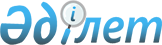 2016-2017 оқу жылына техникалық және кәсiптiк, орта бiлiмнен кейiнгi бiлiмi бар мамандарды даярлауға арналған мемлекеттiк бiлiм беру тапсырысын орналастыру туралыОңтүстік Қазақстан облыстық әкімдігінің 2016 жылғы 26 шілдедегі № 217 қаулысы. Оңтүстік Қазақстан облысының Әділет департаментінде 2016 жылғы 10 тамызда № 3829 болып тіркелді      "Қазақстан Республикасындағы жергілікті мемлекеттік басқару және өзін-өзі басқару туралы" Қазақстан Республикасының 2001 жылғы 23 қаңтардағы Заңының 27-бабының 2-тармағына, "Бiлiм туралы" Қазақстан Республикасының 2007 жылғы 27 шiлдедегi Заңының 6-бабының 2-тармағының 8-1) тармақшасына сәйкес Оңтүстiк Қазақстан облысының әкiмдiгi ҚАУЛЫ ЕТЕДI:

      1. 2016-2017 оқу жылына техникалық және кәсіптік, орта білімнен кейінгі білімі бар мамандарды даярлауға арналған мемлекеттік білім беру тапсырысы Облыстық бюджет есебінен осы қаулыға қосымшаға сәйкес орналастырылсын.

      2. "Оңтүстiк Қазақстан облысының бiлiм басқармасы", "Оңтүстiк Қазақстан облысының денсаулық сақтау басқармасы", "Оңтүстiк Қазақстан облысының жұмыспен қамтуды үйлестiру және әлеуметтiк бағдарламалар басқармасы" мемлекеттiк мекемелері заңнамада белгiленген тәртiппен 2016-2017 оқу жылына техникалық және кәсiптiк, орта бiлiмнен кейiнгi білімі бар мамандарды даярлауға арналған мемлекеттiк бiлiм беру тапсырысын орналастыруды қамтамасыз етсiн.

      3. "Оңтүстiк Қазақстан облысы әкімінің аппараты" мемлекеттік мекемесі Қазақстан Республикасының заңнамалық актілерінде белгіленген тәртіпте:

      1) осы қаулыны Оңтүстік Қазақстан облысының аумағында таратылатын мерзімді баспа басылымдарында және "Әділет" ақпараттық-құқықтық жүйесінде ресми жариялануын;

      2) осы қаулыны Оңтүстік Қазақстан облысы әкімдігінің интернет-ресурсына орналастыруын қамтамасыз етсін.

      4. Осы қаулы оның алғашқы ресми жариялаған күнінен кейін күнтізбелік он күн өткен соң қолданысқа енгізіледі.

      5. Осы қаулының орындалуын бақылау облыс әкiмiнiң орынбасары Ұ.Сәдібековке жүктелсiн.

 Облыстық бюджет есебінен 2016-2017 оқу жылына техникалық және кәсiптiк, орта бiлiмнен кейiнгi бiлiмi бар мамандарды даярлауға арналған мемлекеттiк бiлiм беру тапсырысын орналастыру
					© 2012. Қазақстан Республикасы Әділет министрлігінің «Қазақстан Республикасының Заңнама және құқықтық ақпарат институты» ШЖҚ РМК
				
      Облыс әкімінің

      міндетін атқарушы

Д.Сатыбалды

      Е.А.Әлімқұлов

      Ж.Қ.Бөкенбаев

      Е.Ә.Садыр

      Ұ.Сәдібеков

      С.Қ.Тұяқбаев

      К.Н.Мендебаев
Оңтүстік Қазақстан облысы
әкімдігінің 2016 жылғы
"26" шілдедегі № 217 қаулысына
қосымшаБілім ұйымының атауы

код

Мамандықтар/Біліктілігі

9 сынып негізінде

9 сынып негізінде

9 сынып негізінде

11 сынып негізінде

11 сынып негізінде

11 сынып негізінде

11 сынып негізінде

11 сынып негізінде

11 сынып негізінде

11 сынып негізінде

Барлығы

Барлығы

Барлығы

Бюджеттік бағдарламаның әкімшісі

Оңтүстік Қазақстан облысы білім басқармасының "Жоғары жаңа технологиялар колледжі" мемлекеттік коммуналдық қазыналық кәсіпорны

1401000

Ғимараттар мен құрылымдарды салу және пайдалану

Ғимараттар мен құрылымдарды салу және пайдалану

Ғимараттар мен құрылымдарды салу және пайдалану

Ғимараттар мен құрылымдарды салу және пайдалану

Ғимараттар мен құрылымдарды салу және пайдалану

Ғимараттар мен құрылымдарды салу және пайдалану

Ғимараттар мен құрылымдарды салу және пайдалану

Ғимараттар мен құрылымдарды салу және пайдалану

Ғимараттар мен құрылымдарды салу және пайдалану

Ғимараттар мен құрылымдарды салу және пайдалану

Ғимараттар мен құрылымдарды салу және пайдалану

Ғимараттар мен құрылымдарды салу және пайдалану

Ғимараттар мен құрылымдарды салу және пайдалану

Ғимараттар мен құрылымдарды салу және пайдалану

"Оңтүстік Қазақстан облысы білім басқармасы" мемлекеттiк мекемесi

Оңтүстік Қазақстан облысы білім басқармасының "Жоғары жаңа технологиялар колледжі" мемлекеттік коммуналдық қазыналық кәсіпорны

1401213

Техник-құрылысшы

75

75

75

25

25

25

25

25

25

100

100

100

100

"Оңтүстік Қазақстан облысы білім басқармасы" мемлекеттiк мекемесi

Оңтүстік Қазақстан облысы білім басқармасының "Жоғары жаңа технологиялар колледжі" мемлекеттік коммуналдық қазыналық кәсіпорны

1401274

Кіші инженер-құрылысшы

25

25

25

25

25

25

25

"Оңтүстік Қазақстан облысы білім басқармасы" мемлекеттiк мекемесi

Оңтүстік Қазақстан облысы білім басқармасының "Жоғары жаңа технологиялар колледжі" мемлекеттік коммуналдық қазыналық кәсіпорны

1304000

Есептеу техникасы және бағдарламалық қамтамасыз ету (түрлері бойынша)

Есептеу техникасы және бағдарламалық қамтамасыз ету (түрлері бойынша)

Есептеу техникасы және бағдарламалық қамтамасыз ету (түрлері бойынша)

Есептеу техникасы және бағдарламалық қамтамасыз ету (түрлері бойынша)

Есептеу техникасы және бағдарламалық қамтамасыз ету (түрлері бойынша)

Есептеу техникасы және бағдарламалық қамтамасыз ету (түрлері бойынша)

Есептеу техникасы және бағдарламалық қамтамасыз ету (түрлері бойынша)

Есептеу техникасы және бағдарламалық қамтамасыз ету (түрлері бойынша)

Есептеу техникасы және бағдарламалық қамтамасыз ету (түрлері бойынша)

Есептеу техникасы және бағдарламалық қамтамасыз ету (түрлері бойынша)

Есептеу техникасы және бағдарламалық қамтамасыз ету (түрлері бойынша)

Есептеу техникасы және бағдарламалық қамтамасыз ету (түрлері бойынша)

Есептеу техникасы және бағдарламалық қамтамасыз ету (түрлері бойынша)

Есептеу техникасы және бағдарламалық қамтамасыз ету (түрлері бойынша)

"Оңтүстік Қазақстан облысы білім басқармасы" мемлекеттiк мекемесi

Оңтүстік Қазақстан облысы білім басқармасының "Жоғары жаңа технологиялар колледжі" мемлекеттік коммуналдық қазыналық кәсіпорны

1304063

Компьютерлік құрылғыларға қызмет көрсетуші техник

25

25

25

25

25

25

25

25

25

25

"Оңтүстік Қазақстан облысы білім басқармасы" мемлекеттiк мекемесi

Оңтүстік Қазақстан облысы білім басқармасының "Жоғары жаңа технологиялар колледжі" мемлекеттік коммуналдық қазыналық кәсіпорны

1304094

Кіші инженер-бағдарламашы

25

25

25

25

25

25

25

"Оңтүстік Қазақстан облысы білім басқармасы" мемлекеттiк мекемесi

Оңтүстік Қазақстан облысы білім басқармасының "Жоғары жаңа технологиялар колледжі" мемлекеттік коммуналдық қазыналық кәсіпорны

1305000

Ақпараттық жүйелер (қолдану саласы бойынша)

Ақпараттық жүйелер (қолдану саласы бойынша)

Ақпараттық жүйелер (қолдану саласы бойынша)

Ақпараттық жүйелер (қолдану саласы бойынша)

Ақпараттық жүйелер (қолдану саласы бойынша)

Ақпараттық жүйелер (қолдану саласы бойынша)

Ақпараттық жүйелер (қолдану саласы бойынша)

Ақпараттық жүйелер (қолдану саласы бойынша)

Ақпараттық жүйелер (қолдану саласы бойынша)

Ақпараттық жүйелер (қолдану саласы бойынша)

Ақпараттық жүйелер (қолдану саласы бойынша)

Ақпараттық жүйелер (қолдану саласы бойынша)

Ақпараттық жүйелер (қолдану саласы бойынша)

Ақпараттық жүйелер (қолдану саласы бойынша)

"Оңтүстік Қазақстан облысы білім басқармасы" мемлекеттiк мекемесi

Оңтүстік Қазақстан облысы білім басқармасының "Жоғары жаңа технологиялар колледжі" мемлекеттік коммуналдық қазыналық кәсіпорны

1305023

Техник-бағдарламашы

25

25

25

25

25

25

25

25

25

50

50

50

50

"Оңтүстік Қазақстан облысы білім басқармасы" мемлекеттiк мекемесi

Оңтүстік Қазақстан облысы білім басқармасының "Жоғары жаңа технологиялар колледжі" мемлекеттік коммуналдық қазыналық кәсіпорны

0902000

Электрмен қамтамасыз ету (салалар бойынша)

Электрмен қамтамасыз ету (салалар бойынша)

Электрмен қамтамасыз ету (салалар бойынша)

Электрмен қамтамасыз ету (салалар бойынша)

Электрмен қамтамасыз ету (салалар бойынша)

Электрмен қамтамасыз ету (салалар бойынша)

Электрмен қамтамасыз ету (салалар бойынша)

Электрмен қамтамасыз ету (салалар бойынша)

Электрмен қамтамасыз ету (салалар бойынша)

Электрмен қамтамасыз ету (салалар бойынша)

Электрмен қамтамасыз ету (салалар бойынша)

Электрмен қамтамасыз ету (салалар бойынша)

Электрмен қамтамасыз ету (салалар бойынша)

Электрмен қамтамасыз ету (салалар бойынша)

"Оңтүстік Қазақстан облысы білім басқармасы" мемлекеттiк мекемесi

Оңтүстік Қазақстан облысы білім басқармасының "Жоғары жаңа технологиялар колледжі" мемлекеттік коммуналдық қазыналық кәсіпорны

0902033

Техник-электрик

50

50

50

25

25

25

25

25

25

75

75

75

75

"Оңтүстік Қазақстан облысы білім басқармасы" мемлекеттiк мекемесi

Оңтүстік Қазақстан облысы білім басқармасының "Жоғары жаңа технологиялар колледжі" мемлекеттік коммуналдық қазыналық кәсіпорны

1514000

Экология және табиғат ресурстарын тиімді пайдалану (салалар бойынша)

Экология және табиғат ресурстарын тиімді пайдалану (салалар бойынша)

Экология және табиғат ресурстарын тиімді пайдалану (салалар бойынша)

Экология және табиғат ресурстарын тиімді пайдалану (салалар бойынша)

Экология және табиғат ресурстарын тиімді пайдалану (салалар бойынша)

Экология және табиғат ресурстарын тиімді пайдалану (салалар бойынша)

Экология және табиғат ресурстарын тиімді пайдалану (салалар бойынша)

Экология және табиғат ресурстарын тиімді пайдалану (салалар бойынша)

Экология және табиғат ресурстарын тиімді пайдалану (салалар бойынша)

Экология және табиғат ресурстарын тиімді пайдалану (салалар бойынша)

Экология және табиғат ресурстарын тиімді пайдалану (салалар бойынша)

Экология және табиғат ресурстарын тиімді пайдалану (салалар бойынша)

Экология және табиғат ресурстарын тиімді пайдалану (салалар бойынша)

Экология және табиғат ресурстарын тиімді пайдалану (салалар бойынша)

"Оңтүстік Қазақстан облысы білім басқармасы" мемлекеттiк мекемесi

Оңтүстік Қазақстан облысы білім басқармасының "Жоғары жаңа технологиялар колледжі" мемлекеттік коммуналдық қазыналық кәсіпорны

1514093

Эколог

25

25

25

25

25

25

25

25

25

50

50

50

50

"Оңтүстік Қазақстан облысы білім басқармасы" мемлекеттiк мекемесi

Оңтүстік Қазақстан облысы білім басқармасының "Жоғары жаңа технологиялар колледжі" мемлекеттік коммуналдық қазыналық кәсіпорны

0802000

Мұнай газ құбырлары мен қоймаларын салу және пайдалану

Мұнай газ құбырлары мен қоймаларын салу және пайдалану

Мұнай газ құбырлары мен қоймаларын салу және пайдалану

Мұнай газ құбырлары мен қоймаларын салу және пайдалану

Мұнай газ құбырлары мен қоймаларын салу және пайдалану

Мұнай газ құбырлары мен қоймаларын салу және пайдалану

Мұнай газ құбырлары мен қоймаларын салу және пайдалану

Мұнай газ құбырлары мен қоймаларын салу және пайдалану

Мұнай газ құбырлары мен қоймаларын салу және пайдалану

Мұнай газ құбырлары мен қоймаларын салу және пайдалану

Мұнай газ құбырлары мен қоймаларын салу және пайдалану

Мұнай газ құбырлары мен қоймаларын салу және пайдалану

Мұнай газ құбырлары мен қоймаларын салу және пайдалану

Мұнай газ құбырлары мен қоймаларын салу және пайдалану

"Оңтүстік Қазақстан облысы білім басқармасы" мемлекеттiк мекемесi

Оңтүстік Қазақстан облысы білім басқармасының "Жоғары жаңа технологиялар колледжі" мемлекеттік коммуналдық қазыналық кәсіпорны

0802043

Техник-механик

25

25

25

25

25

25

25

25

25

50

50

50

50

"Оңтүстік Қазақстан облысы білім басқармасы" мемлекеттiк мекемесi

Оңтүстік Қазақстан облысы білім басқармасының "Жоғары жаңа технологиялар колледжі" мемлекеттік коммуналдық қазыналық кәсіпорны

Барлығы

250

250

250

150

150

150

150

150

150

400

400

400

400

"Оңтүстік Қазақстан облысы білім басқармасы" мемлекеттiк мекемесi

Оңтүстік Қазақстан облысы білім басқармасының "Жол- көлік колледжі" мемлекеттік коммуналдық қазыналық кәсіпорны

1402000

Жол- құрылыс машиналарын техникалық пайдалану (түрлері бойынша)

Жол- құрылыс машиналарын техникалық пайдалану (түрлері бойынша)

Жол- құрылыс машиналарын техникалық пайдалану (түрлері бойынша)

Жол- құрылыс машиналарын техникалық пайдалану (түрлері бойынша)

Жол- құрылыс машиналарын техникалық пайдалану (түрлері бойынша)

Жол- құрылыс машиналарын техникалық пайдалану (түрлері бойынша)

Жол- құрылыс машиналарын техникалық пайдалану (түрлері бойынша)

Жол- құрылыс машиналарын техникалық пайдалану (түрлері бойынша)

Жол- құрылыс машиналарын техникалық пайдалану (түрлері бойынша)

Жол- құрылыс машиналарын техникалық пайдалану (түрлері бойынша)

Жол- құрылыс машиналарын техникалық пайдалану (түрлері бойынша)

Жол- құрылыс машиналарын техникалық пайдалану (түрлері бойынша)

Жол- құрылыс машиналарын техникалық пайдалану (түрлері бойынша)

Жол- құрылыс машиналарын техникалық пайдалану (түрлері бойынша)

"Оңтүстік Қазақстан облысы білім басқармасы" мемлекеттiк мекемесi

Оңтүстік Қазақстан облысы білім басқармасының "Жол- көлік колледжі" мемлекеттік коммуналдық қазыналық кәсіпорны

1402203

Техник-механик

50

50

50

50

50

50

50

"Оңтүстік Қазақстан облысы білім басқармасы" мемлекеттiк мекемесi

Оңтүстік Қазақстан облысы білім басқармасының "Жол- көлік колледжі" мемлекеттік коммуналдық қазыналық кәсіпорны

1201000

Автомобиль көлігіне техникалық қызмет көрсету, жөндеу және пайдалану

Автомобиль көлігіне техникалық қызмет көрсету, жөндеу және пайдалану

Автомобиль көлігіне техникалық қызмет көрсету, жөндеу және пайдалану

Автомобиль көлігіне техникалық қызмет көрсету, жөндеу және пайдалану

Автомобиль көлігіне техникалық қызмет көрсету, жөндеу және пайдалану

Автомобиль көлігіне техникалық қызмет көрсету, жөндеу және пайдалану

Автомобиль көлігіне техникалық қызмет көрсету, жөндеу және пайдалану

Автомобиль көлігіне техникалық қызмет көрсету, жөндеу және пайдалану

Автомобиль көлігіне техникалық қызмет көрсету, жөндеу және пайдалану

Автомобиль көлігіне техникалық қызмет көрсету, жөндеу және пайдалану

Автомобиль көлігіне техникалық қызмет көрсету, жөндеу және пайдалану

Автомобиль көлігіне техникалық қызмет көрсету, жөндеу және пайдалану

Автомобиль көлігіне техникалық қызмет көрсету, жөндеу және пайдалану

Автомобиль көлігіне техникалық қызмет көрсету, жөндеу және пайдалану

"Оңтүстік Қазақстан облысы білім басқармасы" мемлекеттiк мекемесi

Оңтүстік Қазақстан облысы білім басқармасының "Жол- көлік колледжі" мемлекеттік коммуналдық қазыналық кәсіпорны

1201123

Техник-механик

50

50

50

25

25

25

25

25

25

75

75

75

75

"Оңтүстік Қазақстан облысы білім басқармасы" мемлекеттiк мекемесi

Оңтүстік Қазақстан облысы білім басқармасының "Жол- көлік колледжі" мемлекеттік коммуналдық қазыналық кәсіпорны

1202000

Тасымалдауды ұйымдастыру және көлікте қозғалысты басқару (салалар бойынша)

Тасымалдауды ұйымдастыру және көлікте қозғалысты басқару (салалар бойынша)

Тасымалдауды ұйымдастыру және көлікте қозғалысты басқару (салалар бойынша)

Тасымалдауды ұйымдастыру және көлікте қозғалысты басқару (салалар бойынша)

Тасымалдауды ұйымдастыру және көлікте қозғалысты басқару (салалар бойынша)

Тасымалдауды ұйымдастыру және көлікте қозғалысты басқару (салалар бойынша)

Тасымалдауды ұйымдастыру және көлікте қозғалысты басқару (салалар бойынша)

Тасымалдауды ұйымдастыру және көлікте қозғалысты басқару (салалар бойынша)

Тасымалдауды ұйымдастыру және көлікте қозғалысты басқару (салалар бойынша)

Тасымалдауды ұйымдастыру және көлікте қозғалысты басқару (салалар бойынша)

Тасымалдауды ұйымдастыру және көлікте қозғалысты басқару (салалар бойынша)

Тасымалдауды ұйымдастыру және көлікте қозғалысты басқару (салалар бойынша)

Тасымалдауды ұйымдастыру және көлікте қозғалысты басқару (салалар бойынша)

Тасымалдауды ұйымдастыру және көлікте қозғалысты басқару (салалар бойынша)

"Оңтүстік Қазақстан облысы білім басқармасы" мемлекеттiк мекемесi

Оңтүстік Қазақстан облысы білім басқармасының "Жол- көлік колледжі" мемлекеттік коммуналдық қазыналық кәсіпорны

1202063

Техник

50

50

50

25

25

25

25

25

25

75

75

75

75

"Оңтүстік Қазақстан облысы білім басқармасы" мемлекеттiк мекемесi

Оңтүстік Қазақстан облысы білім басқармасының "Жол- көлік колледжі" мемлекеттік коммуналдық қазыналық кәсіпорны

1410000

Автомобиль жолдары мен аэродромдар құрылысы

Автомобиль жолдары мен аэродромдар құрылысы

Автомобиль жолдары мен аэродромдар құрылысы

Автомобиль жолдары мен аэродромдар құрылысы

Автомобиль жолдары мен аэродромдар құрылысы

Автомобиль жолдары мен аэродромдар құрылысы

Автомобиль жолдары мен аэродромдар құрылысы

Автомобиль жолдары мен аэродромдар құрылысы

Автомобиль жолдары мен аэродромдар құрылысы

Автомобиль жолдары мен аэродромдар құрылысы

Автомобиль жолдары мен аэродромдар құрылысы

Автомобиль жолдары мен аэродромдар құрылысы

Автомобиль жолдары мен аэродромдар құрылысы

Автомобиль жолдары мен аэродромдар құрылысы

"Оңтүстік Қазақстан облысы білім басқармасы" мемлекеттiк мекемесi

Оңтүстік Қазақстан облысы білім басқармасының "Жол- көлік колледжі" мемлекеттік коммуналдық қазыналық кәсіпорны

1410013

Техник-құрылысшы

25

25

25

25

25

25

25

"Оңтүстік Қазақстан облысы білім басқармасы" мемлекеттiк мекемесi

Оңтүстік Қазақстан облысы білім басқармасының "Жол- көлік колледжі" мемлекеттік коммуналдық қазыналық кәсіпорны

1206000

Жол қозғалысын ұйымдастыру

Жол қозғалысын ұйымдастыру

Жол қозғалысын ұйымдастыру

Жол қозғалысын ұйымдастыру

Жол қозғалысын ұйымдастыру

Жол қозғалысын ұйымдастыру

Жол қозғалысын ұйымдастыру

Жол қозғалысын ұйымдастыру

Жол қозғалысын ұйымдастыру

Жол қозғалысын ұйымдастыру

Жол қозғалысын ұйымдастыру

Жол қозғалысын ұйымдастыру

Жол қозғалысын ұйымдастыру

Жол қозғалысын ұйымдастыру

"Оңтүстік Қазақстан облысы білім басқармасы" мемлекеттiк мекемесi

Оңтүстік Қазақстан облысы білім басқармасының "Жол- көлік колледжі" мемлекеттік коммуналдық қазыналық кәсіпорны

1206023

Техник 

25

25

25

25

25

25

25

25

25

50

50

50

50

"Оңтүстік Қазақстан облысы білім басқармасы" мемлекеттiк мекемесi

Оңтүстік Қазақстан облысы білім басқармасының "Жол- көлік колледжі" мемлекеттік коммуналдық қазыналық кәсіпорны

Барлығы

200

200

200

75

75

75

75

75

75

275

275

275

275

"Оңтүстік Қазақстан облысы білім басқармасы" мемлекеттiк мекемесi

Оңтүстік Қазақстан облысы білім басқармасының "Оңтүстік Қазақстан политехникалық колледжі" мемлекеттік коммуналдық қазыналық кәсіпорны

0911000

Электр және электрлі механикалық жабдықтарды техникалық пайдалану, қызмет көрсету және жөндеу (түрлері бойынша)

Электр және электрлі механикалық жабдықтарды техникалық пайдалану, қызмет көрсету және жөндеу (түрлері бойынша)

Электр және электрлі механикалық жабдықтарды техникалық пайдалану, қызмет көрсету және жөндеу (түрлері бойынша)

Электр және электрлі механикалық жабдықтарды техникалық пайдалану, қызмет көрсету және жөндеу (түрлері бойынша)

Электр және электрлі механикалық жабдықтарды техникалық пайдалану, қызмет көрсету және жөндеу (түрлері бойынша)

Электр және электрлі механикалық жабдықтарды техникалық пайдалану, қызмет көрсету және жөндеу (түрлері бойынша)

Электр және электрлі механикалық жабдықтарды техникалық пайдалану, қызмет көрсету және жөндеу (түрлері бойынша)

Электр және электрлі механикалық жабдықтарды техникалық пайдалану, қызмет көрсету және жөндеу (түрлері бойынша)

Электр және электрлі механикалық жабдықтарды техникалық пайдалану, қызмет көрсету және жөндеу (түрлері бойынша)

Электр және электрлі механикалық жабдықтарды техникалық пайдалану, қызмет көрсету және жөндеу (түрлері бойынша)

Электр және электрлі механикалық жабдықтарды техникалық пайдалану, қызмет көрсету және жөндеу (түрлері бойынша)

Электр және электрлі механикалық жабдықтарды техникалық пайдалану, қызмет көрсету және жөндеу (түрлері бойынша)

Электр және электрлі механикалық жабдықтарды техникалық пайдалану, қызмет көрсету және жөндеу (түрлері бойынша)

Электр және электрлі механикалық жабдықтарды техникалық пайдалану, қызмет көрсету және жөндеу (түрлері бойынша)

"Оңтүстік Қазақстан облысы білім басқармасы" мемлекеттiк мекемесi

Оңтүстік Қазақстан облысы білім басқармасының "Оңтүстік Қазақстан политехникалық колледжі" мемлекеттік коммуналдық қазыналық кәсіпорны

0911013

Электрмеханигі

25

25

25

25

25

25

25

25

25

50

50

50

50

"Оңтүстік Қазақстан облысы білім басқармасы" мемлекеттiк мекемесi

Оңтүстік Қазақстан облысы білім басқармасының "Оңтүстік Қазақстан политехникалық колледжі" мемлекеттік коммуналдық қазыналық кәсіпорны

1302000

Автоматтандыру және басқару (бейін бойынша)

Автоматтандыру және басқару (бейін бойынша)

Автоматтандыру және басқару (бейін бойынша)

Автоматтандыру және басқару (бейін бойынша)

Автоматтандыру және басқару (бейін бойынша)

Автоматтандыру және басқару (бейін бойынша)

Автоматтандыру және басқару (бейін бойынша)

Автоматтандыру және басқару (бейін бойынша)

Автоматтандыру және басқару (бейін бойынша)

Автоматтандыру және басқару (бейін бойынша)

Автоматтандыру және басқару (бейін бойынша)

Автоматтандыру және басқару (бейін бойынша)

Автоматтандыру және басқару (бейін бойынша)

Автоматтандыру және басқару (бейін бойынша)

"Оңтүстік Қазақстан облысы білім басқармасы" мемлекеттiк мекемесi

Оңтүстік Қазақстан облысы білім басқармасының "Оңтүстік Қазақстан политехникалық колледжі" мемлекеттік коммуналдық қазыналық кәсіпорны

1302023

Электромеханик

50

50

50

50

50

50

50

"Оңтүстік Қазақстан облысы білім басқармасы" мемлекеттiк мекемесi

Оңтүстік Қазақстан облысы білім басқармасының "Оңтүстік Қазақстан политехникалық колледжі" мемлекеттік коммуналдық қазыналық кәсіпорны

1304000

Есептеу техникасы және бағдарламалық қамтамасыз ету (түрлері бойынша)

Есептеу техникасы және бағдарламалық қамтамасыз ету (түрлері бойынша)

Есептеу техникасы және бағдарламалық қамтамасыз ету (түрлері бойынша)

Есептеу техникасы және бағдарламалық қамтамасыз ету (түрлері бойынша)

Есептеу техникасы және бағдарламалық қамтамасыз ету (түрлері бойынша)

Есептеу техникасы және бағдарламалық қамтамасыз ету (түрлері бойынша)

Есептеу техникасы және бағдарламалық қамтамасыз ету (түрлері бойынша)

Есептеу техникасы және бағдарламалық қамтамасыз ету (түрлері бойынша)

Есептеу техникасы және бағдарламалық қамтамасыз ету (түрлері бойынша)

Есептеу техникасы және бағдарламалық қамтамасыз ету (түрлері бойынша)

Есептеу техникасы және бағдарламалық қамтамасыз ету (түрлері бойынша)

Есептеу техникасы және бағдарламалық қамтамасыз ету (түрлері бойынша)

Есептеу техникасы және бағдарламалық қамтамасыз ету (түрлері бойынша)

Есептеу техникасы және бағдарламалық қамтамасыз ету (түрлері бойынша)

"Оңтүстік Қазақстан облысы білім басқармасы" мемлекеттiк мекемесi

Оңтүстік Қазақстан облысы білім басқармасының "Оңтүстік Қазақстан политехникалық колледжі" мемлекеттік коммуналдық қазыналық кәсіпорны

1304033

Техник

25

25

25

25

25

25

25

"Оңтүстік Қазақстан облысы білім басқармасы" мемлекеттiк мекемесi

Оңтүстік Қазақстан облысы білім басқармасының "Оңтүстік Қазақстан политехникалық колледжі" мемлекеттік коммуналдық қазыналық кәсіпорны

1304043

Техник-бағдарламашы

25

25

25

25

25

25

25

25

25

50

50

50

50

"Оңтүстік Қазақстан облысы білім басқармасы" мемлекеттiк мекемесi

Оңтүстік Қазақстан облысы білім басқармасының "Оңтүстік Қазақстан политехникалық колледжі" мемлекеттік коммуналдық қазыналық кәсіпорны

1304063

Компьютерлік құрылғыларға қызмет көрсетуші техник

25

25

25

25

25

25

25

"Оңтүстік Қазақстан облысы білім басқармасы" мемлекеттiк мекемесi

Оңтүстік Қазақстан облысы білім басқармасының "Оңтүстік Қазақстан политехникалық колледжі" мемлекеттік коммуналдық қазыналық кәсіпорны

1306000

Радиоэлектроника және байланыс (түрлері бойынша)

Радиоэлектроника және байланыс (түрлері бойынша)

Радиоэлектроника және байланыс (түрлері бойынша)

Радиоэлектроника және байланыс (түрлері бойынша)

Радиоэлектроника және байланыс (түрлері бойынша)

Радиоэлектроника және байланыс (түрлері бойынша)

Радиоэлектроника және байланыс (түрлері бойынша)

Радиоэлектроника және байланыс (түрлері бойынша)

Радиоэлектроника және байланыс (түрлері бойынша)

Радиоэлектроника және байланыс (түрлері бойынша)

Радиоэлектроника және байланыс (түрлері бойынша)

Радиоэлектроника және байланыс (түрлері бойынша)

Радиоэлектроника және байланыс (түрлері бойынша)

Радиоэлектроника және байланыс (түрлері бойынша)

"Оңтүстік Қазақстан облысы білім басқармасы" мемлекеттiк мекемесi

Оңтүстік Қазақстан облысы білім басқармасының "Оңтүстік Қазақстан политехникалық колледжі" мемлекеттік коммуналдық қазыналық кәсіпорны

1306093

Байланыс технигі

50

50

50

25

25

25

25

25

25

75

75

75

75

"Оңтүстік Қазақстан облысы білім басқармасы" мемлекеттiк мекемесi

Оңтүстік Қазақстан облысы білім басқармасының "Оңтүстік Қазақстан политехникалық колледжі" мемлекеттік коммуналдық қазыналық кәсіпорны

0906000

Жылу электр станцияларының жылу энергетикалық қондырғылары

Жылу электр станцияларының жылу энергетикалық қондырғылары

Жылу электр станцияларының жылу энергетикалық қондырғылары

Жылу электр станцияларының жылу энергетикалық қондырғылары

Жылу электр станцияларының жылу энергетикалық қондырғылары

Жылу электр станцияларының жылу энергетикалық қондырғылары

Жылу электр станцияларының жылу энергетикалық қондырғылары

Жылу электр станцияларының жылу энергетикалық қондырғылары

Жылу электр станцияларының жылу энергетикалық қондырғылары

Жылу электр станцияларының жылу энергетикалық қондырғылары

Жылу электр станцияларының жылу энергетикалық қондырғылары

Жылу электр станцияларының жылу энергетикалық қондырғылары

Жылу электр станцияларының жылу энергетикалық қондырғылары

Жылу электр станцияларының жылу энергетикалық қондырғылары

"Оңтүстік Қазақстан облысы білім басқармасы" мемлекеттiк мекемесi

Оңтүстік Қазақстан облысы білім басқармасының "Оңтүстік Қазақстан политехникалық колледжі" мемлекеттік коммуналдық қазыналық кәсіпорны

0906033

Техник-энергетик

25

25

25

25

25

25

25

"Оңтүстік Қазақстан облысы білім басқармасы" мемлекеттiк мекемесi

Оңтүстік Қазақстан облысы білім басқармасының "Оңтүстік Қазақстан политехникалық колледжі" мемлекеттік коммуналдық қазыналық кәсіпорны

0902000

Электрмен қамтамасыз ету (салалар бойынша)

Электрмен қамтамасыз ету (салалар бойынша)

Электрмен қамтамасыз ету (салалар бойынша)

Электрмен қамтамасыз ету (салалар бойынша)

Электрмен қамтамасыз ету (салалар бойынша)

Электрмен қамтамасыз ету (салалар бойынша)

Электрмен қамтамасыз ету (салалар бойынша)

Электрмен қамтамасыз ету (салалар бойынша)

Электрмен қамтамасыз ету (салалар бойынша)

Электрмен қамтамасыз ету (салалар бойынша)

Электрмен қамтамасыз ету (салалар бойынша)

Электрмен қамтамасыз ету (салалар бойынша)

Электрмен қамтамасыз ету (салалар бойынша)

Электрмен қамтамасыз ету (салалар бойынша)

"Оңтүстік Қазақстан облысы білім басқармасы" мемлекеттiк мекемесi

Оңтүстік Қазақстан облысы білім басқармасының "Оңтүстік Қазақстан политехникалық колледжі" мемлекеттік коммуналдық қазыналық кәсіпорны

0902033

Техник-электрик

50

50

50

50

50

50

50

"Оңтүстік Қазақстан облысы білім басқармасы" мемлекеттiк мекемесi

Оңтүстік Қазақстан облысы білім басқармасының "Оңтүстік Қазақстан политехникалық колледжі" мемлекеттік коммуналдық қазыналық кәсіпорны

Барлығы

275

275

275

75

75

75

75

75

75

350

350

350

350

"Оңтүстік Қазақстан облысы білім басқармасы" мемлекеттiк мекемесi

Оңтүстік Қазақстан облысы білім "Шымкент аграрлық колледжі" мемлекеттік коммуналдық қазыналық кәсіпорны

1513000

Ветеринария 

Ветеринария 

Ветеринария 

Ветеринария 

Ветеринария 

Ветеринария 

Ветеринария 

Ветеринария 

Ветеринария 

Ветеринария 

Ветеринария 

Ветеринария 

Ветеринария 

Ветеринария 

"Оңтүстік Қазақстан облысы білім басқармасы" мемлекеттiк мекемесі

Оңтүстік Қазақстан облысы білім "Шымкент аграрлық колледжі" мемлекеттік коммуналдық қазыналық кәсіпорны

1513063

Ветеринарлық-техник

25

25

25

25

25

25

25

25

25

50

50

50

50

"Оңтүстік Қазақстан облысы білім басқармасы" мемлекеттiк мекемесі

Оңтүстік Қазақстан облысы білім "Шымкент аграрлық колледжі" мемлекеттік коммуналдық қазыналық кәсіпорны

1513083

Ветеринарлық фельдшер-инспектор

25

25

25

25

25

25

25

25

25

50

50

50

50

"Оңтүстік Қазақстан облысы білім басқармасы" мемлекеттiк мекемесі

Оңтүстік Қазақстан облысы білім "Шымкент аграрлық колледжі" мемлекеттік коммуналдық қазыналық кәсіпорны

1510000

Ауыл шаруашылығын механикаландыру

Ауыл шаруашылығын механикаландыру

Ауыл шаруашылығын механикаландыру

Ауыл шаруашылығын механикаландыру

Ауыл шаруашылығын механикаландыру

Ауыл шаруашылығын механикаландыру

Ауыл шаруашылығын механикаландыру

Ауыл шаруашылығын механикаландыру

Ауыл шаруашылығын механикаландыру

Ауыл шаруашылығын механикаландыру

Ауыл шаруашылығын механикаландыру

Ауыл шаруашылығын механикаландыру

Ауыл шаруашылығын механикаландыру

Ауыл шаруашылығын механикаландыру

"Оңтүстік Қазақстан облысы білім басқармасы" мемлекеттiк мекемесі

Оңтүстік Қазақстан облысы білім "Шымкент аграрлық колледжі" мемлекеттік коммуналдық қазыналық кәсіпорны

1510043

Техник-механик

25

25

25

25

25

25

25

"Оңтүстік Қазақстан облысы білім басқармасы" мемлекеттiк мекемесі

Оңтүстік Қазақстан облысы білім "Шымкент аграрлық колледжі" мемлекеттік коммуналдық қазыналық кәсіпорны

1502000

Агрономия

Агрономия

Агрономия

Агрономия

Агрономия

Агрономия

Агрономия

Агрономия

Агрономия

Агрономия

Агрономия

Агрономия

Агрономия

Агрономия

"Оңтүстік Қазақстан облысы білім басқармасы" мемлекеттiк мекемесі

Оңтүстік Қазақстан облысы білім "Шымкент аграрлық колледжі" мемлекеттік коммуналдық қазыналық кәсіпорны

1502043

Өсімдікті қорғау агрономы 

25

25

25

25

25

25

25

"Оңтүстік Қазақстан облысы білім басқармасы" мемлекеттiк мекемесі

Оңтүстік Қазақстан облысы білім "Шымкент аграрлық колледжі" мемлекеттік коммуналдық қазыналық кәсіпорны

1508000

Орман шаруашылығы, бақ-саябақ және ландшафт құрылысы (түрлері бойынша) 

Орман шаруашылығы, бақ-саябақ және ландшафт құрылысы (түрлері бойынша) 

Орман шаруашылығы, бақ-саябақ және ландшафт құрылысы (түрлері бойынша) 

Орман шаруашылығы, бақ-саябақ және ландшафт құрылысы (түрлері бойынша) 

Орман шаруашылығы, бақ-саябақ және ландшафт құрылысы (түрлері бойынша) 

Орман шаруашылығы, бақ-саябақ және ландшафт құрылысы (түрлері бойынша) 

Орман шаруашылығы, бақ-саябақ және ландшафт құрылысы (түрлері бойынша) 

Орман шаруашылығы, бақ-саябақ және ландшафт құрылысы (түрлері бойынша) 

Орман шаруашылығы, бақ-саябақ және ландшафт құрылысы (түрлері бойынша) 

Орман шаруашылығы, бақ-саябақ және ландшафт құрылысы (түрлері бойынша) 

Орман шаруашылығы, бақ-саябақ және ландшафт құрылысы (түрлері бойынша) 

Орман шаруашылығы, бақ-саябақ және ландшафт құрылысы (түрлері бойынша) 

Орман шаруашылығы, бақ-саябақ және ландшафт құрылысы (түрлері бойынша) 

Орман шаруашылығы, бақ-саябақ және ландшафт құрылысы (түрлері бойынша) 

"Оңтүстік Қазақстан облысы білім басқармасы" мемлекеттiк мекемесі

Оңтүстік Қазақстан облысы білім "Шымкент аграрлық колледжі" мемлекеттік коммуналдық қазыналық кәсіпорны

1508043

Орман шебері

25

25

25

25

25

25

25

"Оңтүстік Қазақстан облысы білім басқармасы" мемлекеттiк мекемесі

Оңтүстік Қазақстан облысы білім "Шымкент аграрлық колледжі" мемлекеттік коммуналдық қазыналық кәсіпорны

1226000

Тамақтандыру кәсіпорындарының өнім өндіру технологиясы және оны ұйымдастыруы

Тамақтандыру кәсіпорындарының өнім өндіру технологиясы және оны ұйымдастыруы

Тамақтандыру кәсіпорындарының өнім өндіру технологиясы және оны ұйымдастыруы

Тамақтандыру кәсіпорындарының өнім өндіру технологиясы және оны ұйымдастыруы

Тамақтандыру кәсіпорындарының өнім өндіру технологиясы және оны ұйымдастыруы

Тамақтандыру кәсіпорындарының өнім өндіру технологиясы және оны ұйымдастыруы

Тамақтандыру кәсіпорындарының өнім өндіру технологиясы және оны ұйымдастыруы

Тамақтандыру кәсіпорындарының өнім өндіру технологиясы және оны ұйымдастыруы

Тамақтандыру кәсіпорындарының өнім өндіру технологиясы және оны ұйымдастыруы

Тамақтандыру кәсіпорындарының өнім өндіру технологиясы және оны ұйымдастыруы

Тамақтандыру кәсіпорындарының өнім өндіру технологиясы және оны ұйымдастыруы

Тамақтандыру кәсіпорындарының өнім өндіру технологиясы және оны ұйымдастыруы

Тамақтандыру кәсіпорындарының өнім өндіру технологиясы және оны ұйымдастыруы

Тамақтандыру кәсіпорындарының өнім өндіру технологиясы және оны ұйымдастыруы

"Оңтүстік Қазақстан облысы білім басқармасы" мемлекеттiк мекемесі

Оңтүстік Қазақстан облысы білім "Шымкент аграрлық колледжі" мемлекеттік коммуналдық қазыналық кәсіпорны

1226043

Техник-технолог 

50

50

50

25

25

25

25

25

25

75

75

75

75

"Оңтүстік Қазақстан облысы білім басқармасы" мемлекеттiк мекемесі

Оңтүстік Қазақстан облысы білім "Шымкент аграрлық колледжі" мемлекеттік коммуналдық қазыналық кәсіпорны

1222000

Консервілер және тағам концентраттары өндірісі

Консервілер және тағам концентраттары өндірісі

Консервілер және тағам концентраттары өндірісі

Консервілер және тағам концентраттары өндірісі

Консервілер және тағам концентраттары өндірісі

Консервілер және тағам концентраттары өндірісі

Консервілер және тағам концентраттары өндірісі

Консервілер және тағам концентраттары өндірісі

Консервілер және тағам концентраттары өндірісі

Консервілер және тағам концентраттары өндірісі

Консервілер және тағам концентраттары өндірісі

Консервілер және тағам концентраттары өндірісі

Консервілер және тағам концентраттары өндірісі

Консервілер және тағам концентраттары өндірісі

"Оңтүстік Қазақстан облысы білім басқармасы" мемлекеттiк мекемесі

Оңтүстік Қазақстан облысы білім "Шымкент аграрлық колледжі" мемлекеттік коммуналдық қазыналық кәсіпорны

1222073

Техник-технолог

25

25

25

25

25

25

25

"Оңтүстік Қазақстан облысы білім басқармасы" мемлекеттiк мекемесі

Оңтүстік Қазақстан облысы білім "Шымкент аграрлық колледжі" мемлекеттік коммуналдық қазыналық кәсіпорны

1224000

Сүт және сүт тағамдарының өндірісі

Сүт және сүт тағамдарының өндірісі

Сүт және сүт тағамдарының өндірісі

Сүт және сүт тағамдарының өндірісі

Сүт және сүт тағамдарының өндірісі

Сүт және сүт тағамдарының өндірісі

Сүт және сүт тағамдарының өндірісі

Сүт және сүт тағамдарының өндірісі

Сүт және сүт тағамдарының өндірісі

Сүт және сүт тағамдарының өндірісі

Сүт және сүт тағамдарының өндірісі

Сүт және сүт тағамдарының өндірісі

Сүт және сүт тағамдарының өндірісі

Сүт және сүт тағамдарының өндірісі

"Оңтүстік Қазақстан облысы білім басқармасы" мемлекеттiк мекемесі

Оңтүстік Қазақстан облысы білім "Шымкент аграрлық колледжі" мемлекеттік коммуналдық қазыналық кәсіпорны

1224063

Техник-технолог 

25

25

25

 25

 25

 25

 25

"Оңтүстік Қазақстан облысы білім басқармасы" мемлекеттiк мекемесі

Оңтүстік Қазақстан облысы білім "Шымкент аграрлық колледжі" мемлекеттік коммуналдық қазыналық кәсіпорны

0902000

Электрмен қамтамасыз ету (салалар бойынша)

Электрмен қамтамасыз ету (салалар бойынша)

Электрмен қамтамасыз ету (салалар бойынша)

Электрмен қамтамасыз ету (салалар бойынша)

Электрмен қамтамасыз ету (салалар бойынша)

Электрмен қамтамасыз ету (салалар бойынша)

Электрмен қамтамасыз ету (салалар бойынша)

Электрмен қамтамасыз ету (салалар бойынша)

Электрмен қамтамасыз ету (салалар бойынша)

Электрмен қамтамасыз ету (салалар бойынша)

Электрмен қамтамасыз ету (салалар бойынша)

Электрмен қамтамасыз ету (салалар бойынша)

Электрмен қамтамасыз ету (салалар бойынша)

Электрмен қамтамасыз ету (салалар бойынша)

"Оңтүстік Қазақстан облысы білім басқармасы" мемлекеттiк мекемесі

Оңтүстік Қазақстан облысы білім "Шымкент аграрлық колледжі" мемлекеттік коммуналдық қазыналық кәсіпорны

0902033

Техник-электрик

50

50

50

25

25

25

25

25

25

75

75

75

75

"Оңтүстік Қазақстан облысы білім басқармасы" мемлекеттiк мекемесі

Оңтүстік Қазақстан облысы білім "Шымкент аграрлық колледжі" мемлекеттік коммуналдық қазыналық кәсіпорны

Барлығы

275

275

275

100

100

100

100

100

100

375

375

375

375

"Оңтүстік Қазақстан облысы білім басқармасы" мемлекеттiк мекемесі

Оңтүстік Қазақстан облысы білім басқармасының "Түркістан гуманитарлық-техникалық колледжі" мемлекеттік коммуналдық қазыналық кәсіпорны

1201000

Автомобиль көлігіне техникалық қызмет көрсету, жөндеу және пайдалану

Автомобиль көлігіне техникалық қызмет көрсету, жөндеу және пайдалану

Автомобиль көлігіне техникалық қызмет көрсету, жөндеу және пайдалану

Автомобиль көлігіне техникалық қызмет көрсету, жөндеу және пайдалану

Автомобиль көлігіне техникалық қызмет көрсету, жөндеу және пайдалану

Автомобиль көлігіне техникалық қызмет көрсету, жөндеу және пайдалану

Автомобиль көлігіне техникалық қызмет көрсету, жөндеу және пайдалану

Автомобиль көлігіне техникалық қызмет көрсету, жөндеу және пайдалану

Автомобиль көлігіне техникалық қызмет көрсету, жөндеу және пайдалану

Автомобиль көлігіне техникалық қызмет көрсету, жөндеу және пайдалану

Автомобиль көлігіне техникалық қызмет көрсету, жөндеу және пайдалану

Автомобиль көлігіне техникалық қызмет көрсету, жөндеу және пайдалану

Автомобиль көлігіне техникалық қызмет көрсету, жөндеу және пайдалану

Автомобиль көлігіне техникалық қызмет көрсету, жөндеу және пайдалану

"Оңтүстік Қазақстан облысы білім басқармасы" мемлекеттiк мекемесі

Оңтүстік Қазақстан облысы білім басқармасының "Түркістан гуманитарлық-техникалық колледжі" мемлекеттік коммуналдық қазыналық кәсіпорны

1201123

Техник - механик

25

25

25

25

25

25

25

"Оңтүстік Қазақстан облысы білім басқармасы" мемлекеттiк мекемесі

Оңтүстік Қазақстан облысы білім басқармасының "Түркістан гуманитарлық-техникалық колледжі" мемлекеттік коммуналдық қазыналық кәсіпорны

1510000

Ауыл шаруашылығын механикаландыру

Ауыл шаруашылығын механикаландыру

Ауыл шаруашылығын механикаландыру

Ауыл шаруашылығын механикаландыру

Ауыл шаруашылығын механикаландыру

Ауыл шаруашылығын механикаландыру

Ауыл шаруашылығын механикаландыру

Ауыл шаруашылығын механикаландыру

Ауыл шаруашылығын механикаландыру

Ауыл шаруашылығын механикаландыру

Ауыл шаруашылығын механикаландыру

Ауыл шаруашылығын механикаландыру

Ауыл шаруашылығын механикаландыру

Ауыл шаруашылығын механикаландыру

"Оңтүстік Қазақстан облысы білім басқармасы" мемлекеттiк мекемесі

Оңтүстік Қазақстан облысы білім басқармасының "Түркістан гуманитарлық-техникалық колледжі" мемлекеттік коммуналдық қазыналық кәсіпорны

1510043

Техник-механик

25

25

25

25

25

25

25

"Оңтүстік Қазақстан облысы білім басқармасы" мемлекеттiк мекемесі

Оңтүстік Қазақстан облысы білім басқармасының "Түркістан гуманитарлық-техникалық колледжі" мемлекеттік коммуналдық қазыналық кәсіпорны

0911000

Электр және электрлі механикалық жабдықтарды техникалық пайдалану, қызмет көрсету және жөндеу (түрлері бойынша)

Электр және электрлі механикалық жабдықтарды техникалық пайдалану, қызмет көрсету және жөндеу (түрлері бойынша)

Электр және электрлі механикалық жабдықтарды техникалық пайдалану, қызмет көрсету және жөндеу (түрлері бойынша)

Электр және электрлі механикалық жабдықтарды техникалық пайдалану, қызмет көрсету және жөндеу (түрлері бойынша)

Электр және электрлі механикалық жабдықтарды техникалық пайдалану, қызмет көрсету және жөндеу (түрлері бойынша)

Электр және электрлі механикалық жабдықтарды техникалық пайдалану, қызмет көрсету және жөндеу (түрлері бойынша)

Электр және электрлі механикалық жабдықтарды техникалық пайдалану, қызмет көрсету және жөндеу (түрлері бойынша)

Электр және электрлі механикалық жабдықтарды техникалық пайдалану, қызмет көрсету және жөндеу (түрлері бойынша)

Электр және электрлі механикалық жабдықтарды техникалық пайдалану, қызмет көрсету және жөндеу (түрлері бойынша)

Электр және электрлі механикалық жабдықтарды техникалық пайдалану, қызмет көрсету және жөндеу (түрлері бойынша)

Электр және электрлі механикалық жабдықтарды техникалық пайдалану, қызмет көрсету және жөндеу (түрлері бойынша)

Электр және электрлі механикалық жабдықтарды техникалық пайдалану, қызмет көрсету және жөндеу (түрлері бойынша)

Электр және электрлі механикалық жабдықтарды техникалық пайдалану, қызмет көрсету және жөндеу (түрлері бойынша)

Электр және электрлі механикалық жабдықтарды техникалық пайдалану, қызмет көрсету және жөндеу (түрлері бойынша)

"Оңтүстік Қазақстан облысы білім басқармасы" мемлекеттiк мекемесі

Оңтүстік Қазақстан облысы білім басқармасының "Түркістан гуманитарлық-техникалық колледжі" мемлекеттік коммуналдық қазыналық кәсіпорны

0911013

Электрмеханигі

25

25

25

25

25

25

25

"Оңтүстік Қазақстан облысы білім басқармасы" мемлекеттiк мекемесі

Оңтүстік Қазақстан облысы білім басқармасының "Түркістан гуманитарлық-техникалық колледжі" мемлекеттік коммуналдық қазыналық кәсіпорны

1211000

Тігін өндірісі мен киімдерді үлгілеу

Тігін өндірісі мен киімдерді үлгілеу

Тігін өндірісі мен киімдерді үлгілеу

Тігін өндірісі мен киімдерді үлгілеу

Тігін өндірісі мен киімдерді үлгілеу

Тігін өндірісі мен киімдерді үлгілеу

Тігін өндірісі мен киімдерді үлгілеу

Тігін өндірісі мен киімдерді үлгілеу

Тігін өндірісі мен киімдерді үлгілеу

Тігін өндірісі мен киімдерді үлгілеу

Тігін өндірісі мен киімдерді үлгілеу

Тігін өндірісі мен киімдерді үлгілеу

Тігін өндірісі мен киімдерді үлгілеу

Тігін өндірісі мен киімдерді үлгілеу

"Оңтүстік Қазақстан облысы білім басқармасы" мемлекеттiк мекемесі

Оңтүстік Қазақстан облысы білім басқармасының "Түркістан гуманитарлық-техникалық колледжі" мемлекеттік коммуналдық қазыналық кәсіпорны

1211093

Техник-технолог

25

25

25

25

25

25

25

"Оңтүстік Қазақстан облысы білім басқармасы" мемлекеттiк мекемесі

Оңтүстік Қазақстан облысы білім басқармасының "Түркістан гуманитарлық-техникалық колледжі" мемлекеттік коммуналдық қазыналық кәсіпорны

1211083

Модельер-конструктор

25

25

25

25

25

25

25

25

25

25

"Оңтүстік Қазақстан облысы білім басқармасы" мемлекеттiк мекемесі

Оңтүстік Қазақстан облысы білім басқармасының "Түркістан гуманитарлық-техникалық колледжі" мемлекеттік коммуналдық қазыналық кәсіпорны

0101000

Мектепке дейінгі тәрбие және оқыту

Мектепке дейінгі тәрбие және оқыту

Мектепке дейінгі тәрбие және оқыту

Мектепке дейінгі тәрбие және оқыту

Мектепке дейінгі тәрбие және оқыту

Мектепке дейінгі тәрбие және оқыту

Мектепке дейінгі тәрбие және оқыту

Мектепке дейінгі тәрбие және оқыту

Мектепке дейінгі тәрбие және оқыту

Мектепке дейінгі тәрбие және оқыту

Мектепке дейінгі тәрбие және оқыту

Мектепке дейінгі тәрбие және оқыту

Мектепке дейінгі тәрбие және оқыту

Мектепке дейінгі тәрбие және оқыту

"Оңтүстік Қазақстан облысы білім басқармасы" мемлекеттiк мекемесі

Оңтүстік Қазақстан облысы білім басқармасының "Түркістан гуманитарлық-техникалық колледжі" мемлекеттік коммуналдық қазыналық кәсіпорны

0101013

Мектепке дейінгі ұйымдардың тәрбиешісі

50

50

50

25

25

25

25

25

25

75

75

75

75

"Оңтүстік Қазақстан облысы білім басқармасы" мемлекеттiк мекемесі

Оңтүстік Қазақстан облысы білім басқармасының "Түркістан гуманитарлық-техникалық колледжі" мемлекеттік коммуналдық қазыналық кәсіпорны

0105000

Бастауыш білім беру

Бастауыш білім беру

Бастауыш білім беру

Бастауыш білім беру

Бастауыш білім беру

Бастауыш білім беру

Бастауыш білім беру

Бастауыш білім беру

Бастауыш білім беру

Бастауыш білім беру

Бастауыш білім беру

Бастауыш білім беру

Бастауыш білім беру

Бастауыш білім беру

"Оңтүстік Қазақстан облысы білім басқармасы" мемлекеттiк мекемесі

Оңтүстік Қазақстан облысы білім басқармасының "Түркістан гуманитарлық-техникалық колледжі" мемлекеттік коммуналдық қазыналық кәсіпорны

0105013

Бастауыш білім беру мұғалімі

25

25

25

25

25

25

25

"Оңтүстік Қазақстан облысы білім басқармасы" мемлекеттiк мекемесі

Оңтүстік Қазақстан облысы білім басқармасының "Түркістан гуманитарлық-техникалық колледжі" мемлекеттік коммуналдық қазыналық кәсіпорны

0105033

Шетел тілінен бастауыш білім беру мұғалімі

50

50

50

50

50

50

50

"Оңтүстік Қазақстан облысы білім басқармасы" мемлекеттiк мекемесі

Оңтүстік Қазақстан облысы білім басқармасының "Түркістан гуманитарлық-техникалық колледжі" мемлекеттік коммуналдық қазыналық кәсіпорны

Барлығы

225

225

225

50

50

50

50

50

50

275

275

275

275

"Оңтүстік Қазақстан облысы білім басқармасы" мемлекеттiк мекемесі

Оңтүстік Қазақстан облысы білім басқармасының "Мақтарал гуманитарлық-экономикалық және агробизнес колледжі" мемлекеттік коммуналдық қазыналық кәсіпорны 

1510000

Ауыл шаруашылығын механикаландыру

Ауыл шаруашылығын механикаландыру

Ауыл шаруашылығын механикаландыру

Ауыл шаруашылығын механикаландыру

Ауыл шаруашылығын механикаландыру

Ауыл шаруашылығын механикаландыру

Ауыл шаруашылығын механикаландыру

Ауыл шаруашылығын механикаландыру

Ауыл шаруашылығын механикаландыру

Ауыл шаруашылығын механикаландыру

Ауыл шаруашылығын механикаландыру

Ауыл шаруашылығын механикаландыру

Ауыл шаруашылығын механикаландыру

Ауыл шаруашылығын механикаландыру

"Оңтүстік Қазақстан облысы білім басқармасы" мемлекеттiк мекемесі

Оңтүстік Қазақстан облысы білім басқармасының "Мақтарал гуманитарлық-экономикалық және агробизнес колледжі" мемлекеттік коммуналдық қазыналық кәсіпорны 

1510043

Техник-механик

25

25

25

25

25

25

25

"Оңтүстік Қазақстан облысы білім басқармасы" мемлекеттiк мекемесі

Оңтүстік Қазақстан облысы білім басқармасының "Мақтарал гуманитарлық-экономикалық және агробизнес колледжі" мемлекеттік коммуналдық қазыналық кәсіпорны 

1509000

Экология және табиғатты қорғау қызметі (түрлері бойынша)

Экология және табиғатты қорғау қызметі (түрлері бойынша)

Экология және табиғатты қорғау қызметі (түрлері бойынша)

Экология және табиғатты қорғау қызметі (түрлері бойынша)

Экология және табиғатты қорғау қызметі (түрлері бойынша)

Экология және табиғатты қорғау қызметі (түрлері бойынша)

Экология және табиғатты қорғау қызметі (түрлері бойынша)

Экология және табиғатты қорғау қызметі (түрлері бойынша)

Экология және табиғатты қорғау қызметі (түрлері бойынша)

Экология және табиғатты қорғау қызметі (түрлері бойынша)

Экология және табиғатты қорғау қызметі (түрлері бойынша)

Экология және табиғатты қорғау қызметі (түрлері бойынша)

Экология және табиғатты қорғау қызметі (түрлері бойынша)

Экология және табиғатты қорғау қызметі (түрлері бойынша)

"Оңтүстік Қазақстан облысы білім басқармасы" мемлекеттiк мекемесі

Оңтүстік Қазақстан облысы білім басқармасының "Мақтарал гуманитарлық-экономикалық және агробизнес колледжі" мемлекеттік коммуналдық қазыналық кәсіпорны 

1509033

Техник-гидромелиоратор

25

25

25

25

25

25

25

"Оңтүстік Қазақстан облысы білім басқармасы" мемлекеттiк мекемесі

Оңтүстік Қазақстан облысы білім басқармасының "Мақтарал гуманитарлық-экономикалық және агробизнес колледжі" мемлекеттік коммуналдық қазыналық кәсіпорны 

1513000

Ветеринария

Ветеринария

Ветеринария

Ветеринария

Ветеринария

Ветеринария

Ветеринария

Ветеринария

Ветеринария

Ветеринария

Ветеринария

Ветеринария

Ветеринария

Ветеринария

"Оңтүстік Қазақстан облысы білім басқармасы" мемлекеттiк мекемесі

Оңтүстік Қазақстан облысы білім басқармасының "Мақтарал гуманитарлық-экономикалық және агробизнес колледжі" мемлекеттік коммуналдық қазыналық кәсіпорны 

1513053

Ветеринарлық фельдшер

25

25

25

25

25

25

25

"Оңтүстік Қазақстан облысы білім басқармасы" мемлекеттiк мекемесі

Оңтүстік Қазақстан облысы білім басқармасының "Мақтарал гуманитарлық-экономикалық және агробизнес колледжі" мемлекеттік коммуналдық қазыналық кәсіпорны 

0902000

Электрмен қамтамасыз ету (салалар бойынша)

Электрмен қамтамасыз ету (салалар бойынша)

Электрмен қамтамасыз ету (салалар бойынша)

Электрмен қамтамасыз ету (салалар бойынша)

Электрмен қамтамасыз ету (салалар бойынша)

Электрмен қамтамасыз ету (салалар бойынша)

Электрмен қамтамасыз ету (салалар бойынша)

Электрмен қамтамасыз ету (салалар бойынша)

Электрмен қамтамасыз ету (салалар бойынша)

Электрмен қамтамасыз ету (салалар бойынша)

Электрмен қамтамасыз ету (салалар бойынша)

Электрмен қамтамасыз ету (салалар бойынша)

Электрмен қамтамасыз ету (салалар бойынша)

Электрмен қамтамасыз ету (салалар бойынша)

"Оңтүстік Қазақстан облысы білім басқармасы" мемлекеттiк мекемесі

Оңтүстік Қазақстан облысы білім басқармасының "Мақтарал гуманитарлық-экономикалық және агробизнес колледжі" мемлекеттік коммуналдық қазыналық кәсіпорны 

0902033

Техник-электрик

25

25

25

25

25

25

25

25

25

25

"Оңтүстік Қазақстан облысы білім басқармасы" мемлекеттiк мекемесі

Оңтүстік Қазақстан облысы білім басқармасының "Мақтарал гуманитарлық-экономикалық және агробизнес колледжі" мемлекеттік коммуналдық қазыналық кәсіпорны 

1207000

Талшықты материалдарды өңдеу технологиясы

Талшықты материалдарды өңдеу технологиясы

Талшықты материалдарды өңдеу технологиясы

Талшықты материалдарды өңдеу технологиясы

Талшықты материалдарды өңдеу технологиясы

Талшықты материалдарды өңдеу технологиясы

Талшықты материалдарды өңдеу технологиясы

Талшықты материалдарды өңдеу технологиясы

Талшықты материалдарды өңдеу технологиясы

Талшықты материалдарды өңдеу технологиясы

Талшықты материалдарды өңдеу технологиясы

Талшықты материалдарды өңдеу технологиясы

Талшықты материалдарды өңдеу технологиясы

Талшықты материалдарды өңдеу технологиясы

"Оңтүстік Қазақстан облысы білім басқармасы" мемлекеттiк мекемесі

Оңтүстік Қазақстан облысы білім басқармасының "Мақтарал гуманитарлық-экономикалық және агробизнес колледжі" мемлекеттік коммуналдық қазыналық кәсіпорны 

1207073

Техник-технолог

25

25

25

25

25

25

25

"Оңтүстік Қазақстан облысы білім басқармасы" мемлекеттiк мекемесі

Оңтүстік Қазақстан облысы білім басқармасының "Мақтарал гуманитарлық-экономикалық және агробизнес колледжі" мемлекеттік коммуналдық қазыналық кәсіпорны 

1504000

Фермер шаруашылығы (бейін бойынша)

Фермер шаруашылығы (бейін бойынша)

Фермер шаруашылығы (бейін бойынша)

Фермер шаруашылығы (бейін бойынша)

Фермер шаруашылығы (бейін бойынша)

Фермер шаруашылығы (бейін бойынша)

Фермер шаруашылығы (бейін бойынша)

Фермер шаруашылығы (бейін бойынша)

Фермер шаруашылығы (бейін бойынша)

Фермер шаруашылығы (бейін бойынша)

Фермер шаруашылығы (бейін бойынша)

Фермер шаруашылығы (бейін бойынша)

Фермер шаруашылығы (бейін бойынша)

Фермер шаруашылығы (бейін бойынша)

"Оңтүстік Қазақстан облысы білім басқармасы" мемлекеттiк мекемесі

Оңтүстік Қазақстан облысы білім басқармасының "Мақтарал гуманитарлық-экономикалық және агробизнес колледжі" мемлекеттік коммуналдық қазыналық кәсіпорны 

1504113

Фермер

25

25

25

25

25

25

25

25

25

25

"Оңтүстік Қазақстан облысы білім басқармасы" мемлекеттiк мекемесі

Оңтүстік Қазақстан облысы білім басқармасының "Мақтарал гуманитарлық-экономикалық және агробизнес колледжі" мемлекеттік коммуналдық қазыналық кәсіпорны 

Барлығы

100

100

100

50

50

50

50

50

50

150

150

150

150

"Оңтүстік Қазақстан облысы білім басқармасы" мемлекеттiк мекемесі

Оңтүстік Қазақстан облысы білім басқармасының "Қапланбек гуманитарлық агроэкономикалық колледжі" мемлекеттік коммуналдық қазыналық кәсіпорны

1513000

Ветеринария

Ветеринария

Ветеринария

Ветеринария

Ветеринария

Ветеринария

Ветеринария

Ветеринария

Ветеринария

Ветеринария

Ветеринария

Ветеринария

Ветеринария

Ветеринария

"Оңтүстік Қазақстан облысы білім басқармасы" мемлекеттiк мекемесі

Оңтүстік Қазақстан облысы білім басқармасының "Қапланбек гуманитарлық агроэкономикалық колледжі" мемлекеттік коммуналдық қазыналық кәсіпорны

1513063

Ветеринарлық техник

25

25

25

25

25

25

25

25

25

50

50

50

50

"Оңтүстік Қазақстан облысы білім басқармасы" мемлекеттiк мекемесі

Оңтүстік Қазақстан облысы білім басқармасының "Қапланбек гуманитарлық агроэкономикалық колледжі" мемлекеттік коммуналдық қазыналық кәсіпорны

1513053

Ветеринарлық фельдшер

50

50

50

50

50

50

50

"Оңтүстік Қазақстан облысы білім басқармасы" мемлекеттiк мекемесі

Оңтүстік Қазақстан облысы білім басқармасының "Қапланбек гуманитарлық агроэкономикалық колледжі" мемлекеттік коммуналдық қазыналық кәсіпорны

1513083

Ветеринарлық фельдшер-инспектор

25

25

25

25

25

25

25

25

25

25

"Оңтүстік Қазақстан облысы білім басқармасы" мемлекеттiк мекемесі

Оңтүстік Қазақстан облысы білім басқармасының "Қапланбек гуманитарлық агроэкономикалық колледжі" мемлекеттік коммуналдық қазыналық кәсіпорны

1502000

Агрономия

Агрономия

Агрономия

Агрономия

Агрономия

Агрономия

Агрономия

Агрономия

Агрономия

Агрономия

Агрономия

Агрономия

Агрономия

Агрономия

"Оңтүстік Қазақстан облысы білім басқармасы" мемлекеттiк мекемесі

Оңтүстік Қазақстан облысы білім басқармасының "Қапланбек гуманитарлық агроэкономикалық колледжі" мемлекеттік коммуналдық қазыналық кәсіпорны

1502043

Өсімдікті қорғау агрономы

25

25

25

25

25

25

25

"Оңтүстік Қазақстан облысы білім басқармасы" мемлекеттiк мекемесі

Оңтүстік Қазақстан облысы білім басқармасының "Қапланбек гуманитарлық агроэкономикалық колледжі" мемлекеттік коммуналдық қазыналық кәсіпорны

1223000

Сыра алкогольсіз және спиртті ішімдіктер өндірісі

Сыра алкогольсіз және спиртті ішімдіктер өндірісі

Сыра алкогольсіз және спиртті ішімдіктер өндірісі

Сыра алкогольсіз және спиртті ішімдіктер өндірісі

Сыра алкогольсіз және спиртті ішімдіктер өндірісі

Сыра алкогольсіз және спиртті ішімдіктер өндірісі

Сыра алкогольсіз және спиртті ішімдіктер өндірісі

Сыра алкогольсіз және спиртті ішімдіктер өндірісі

Сыра алкогольсіз және спиртті ішімдіктер өндірісі

Сыра алкогольсіз және спиртті ішімдіктер өндірісі

Сыра алкогольсіз және спиртті ішімдіктер өндірісі

Сыра алкогольсіз және спиртті ішімдіктер өндірісі

Сыра алкогольсіз және спиртті ішімдіктер өндірісі

Сыра алкогольсіз және спиртті ішімдіктер өндірісі

"Оңтүстік Қазақстан облысы білім басқармасы" мемлекеттiк мекемесі

Оңтүстік Қазақстан облысы білім басқармасының "Қапланбек гуманитарлық агроэкономикалық колледжі" мемлекеттік коммуналдық қазыналық кәсіпорны

1223083

Техник-технолог

25

25

25

25

25

25

25

"Оңтүстік Қазақстан облысы білім басқармасы" мемлекеттiк мекемесі

Оңтүстік Қазақстан облысы білім басқармасының "Қапланбек гуманитарлық агроэкономикалық колледжі" мемлекеттік коммуналдық қазыналық кәсіпорны

Барлығы

125

125

125

50

50

50

50

50

50

175

175

175

175

"Оңтүстік Қазақстан облысы білім басқармасы" мемлекеттiк мекемесі

Оңтүстік Қазақстан облысы білім басқармасының "Кентау көп салалы колледжі" мемлекеттік коммуналдық қазыналық кәсіпорны

1401000

Ғимараттар мен құрылымдарды салу және пайдалану

Ғимараттар мен құрылымдарды салу және пайдалану

Ғимараттар мен құрылымдарды салу және пайдалану

Ғимараттар мен құрылымдарды салу және пайдалану

Ғимараттар мен құрылымдарды салу және пайдалану

Ғимараттар мен құрылымдарды салу және пайдалану

Ғимараттар мен құрылымдарды салу және пайдалану

Ғимараттар мен құрылымдарды салу және пайдалану

Ғимараттар мен құрылымдарды салу және пайдалану

Ғимараттар мен құрылымдарды салу және пайдалану

Ғимараттар мен құрылымдарды салу және пайдалану

Ғимараттар мен құрылымдарды салу және пайдалану

Ғимараттар мен құрылымдарды салу және пайдалану

Ғимараттар мен құрылымдарды салу және пайдалану

"Оңтүстік Қазақстан облысы білім басқармасы" мемлекеттiк мекемесі

Оңтүстік Қазақстан облысы білім басқармасының "Кентау көп салалы колледжі" мемлекеттік коммуналдық қазыналық кәсіпорны

1401213

Техник-құрылысшы

25

25

25

25

25

25

25

"Оңтүстік Қазақстан облысы білім басқармасы" мемлекеттiк мекемесі

Оңтүстік Қазақстан облысы білім басқармасының "Кентау көп салалы колледжі" мемлекеттік коммуналдық қазыналық кәсіпорны

1014000

Машина жасау технологиясы (түрлері бойынша)

Машина жасау технологиясы (түрлері бойынша)

Машина жасау технологиясы (түрлері бойынша)

Машина жасау технологиясы (түрлері бойынша)

Машина жасау технологиясы (түрлері бойынша)

Машина жасау технологиясы (түрлері бойынша)

Машина жасау технологиясы (түрлері бойынша)

Машина жасау технологиясы (түрлері бойынша)

Машина жасау технологиясы (түрлері бойынша)

Машина жасау технологиясы (түрлері бойынша)

Машина жасау технологиясы (түрлері бойынша)

Машина жасау технологиясы (түрлері бойынша)

Машина жасау технологиясы (түрлері бойынша)

Машина жасау технологиясы (түрлері бойынша)

"Оңтүстік Қазақстан облысы білім басқармасы" мемлекеттiк мекемесі

Оңтүстік Қазақстан облысы білім басқармасының "Кентау көп салалы колледжі" мемлекеттік коммуналдық қазыналық кәсіпорны

1014023

Техник-механик

25

25

25

25

25

25

25

25

25

25

"Оңтүстік Қазақстан облысы білім басқармасы" мемлекеттiк мекемесі

Оңтүстік Қазақстан облысы білім басқармасының "Кентау көп салалы колледжі" мемлекеттік коммуналдық қазыналық кәсіпорны

0910000

Электр және электрмеханикалық жабдықтар (түрлері бойынша)

Электр және электрмеханикалық жабдықтар (түрлері бойынша)

Электр және электрмеханикалық жабдықтар (түрлері бойынша)

Электр және электрмеханикалық жабдықтар (түрлері бойынша)

Электр және электрмеханикалық жабдықтар (түрлері бойынша)

Электр және электрмеханикалық жабдықтар (түрлері бойынша)

Электр және электрмеханикалық жабдықтар (түрлері бойынша)

Электр және электрмеханикалық жабдықтар (түрлері бойынша)

Электр және электрмеханикалық жабдықтар (түрлері бойынша)

Электр және электрмеханикалық жабдықтар (түрлері бойынша)

Электр және электрмеханикалық жабдықтар (түрлері бойынша)

Электр және электрмеханикалық жабдықтар (түрлері бойынша)

Электр және электрмеханикалық жабдықтар (түрлері бойынша)

Электр және электрмеханикалық жабдықтар (түрлері бойынша)

"Оңтүстік Қазақстан облысы білім басқармасы" мемлекеттiк мекемесі

Оңтүстік Қазақстан облысы білім басқармасының "Кентау көп салалы колледжі" мемлекеттік коммуналдық қазыналық кәсіпорны

0910053

Техник-электрик

25

25

25

25

25

25

25

"Оңтүстік Қазақстан облысы білім басқармасы" мемлекеттiк мекемесі

Оңтүстік Қазақстан облысы білім басқармасының "Кентау көп салалы колледжі" мемлекеттік коммуналдық қазыналық кәсіпорны

0902000

Электрмен қамтамасыз ету (салалар бойынша)

Электрмен қамтамасыз ету (салалар бойынша)

Электрмен қамтамасыз ету (салалар бойынша)

Электрмен қамтамасыз ету (салалар бойынша)

Электрмен қамтамасыз ету (салалар бойынша)

Электрмен қамтамасыз ету (салалар бойынша)

Электрмен қамтамасыз ету (салалар бойынша)

Электрмен қамтамасыз ету (салалар бойынша)

Электрмен қамтамасыз ету (салалар бойынша)

Электрмен қамтамасыз ету (салалар бойынша)

Электрмен қамтамасыз ету (салалар бойынша)

Электрмен қамтамасыз ету (салалар бойынша)

Электрмен қамтамасыз ету (салалар бойынша)

Электрмен қамтамасыз ету (салалар бойынша)

"Оңтүстік Қазақстан облысы білім басқармасы" мемлекеттiк мекемесі

Оңтүстік Қазақстан облысы білім басқармасының "Кентау көп салалы колледжі" мемлекеттік коммуналдық қазыналық кәсіпорны

0902033

Техник-электрик

25

25

25

25

25

25

25

"Оңтүстік Қазақстан облысы білім басқармасы" мемлекеттiк мекемесі

Оңтүстік Қазақстан облысы білім басқармасының "Кентау көп салалы колледжі" мемлекеттік коммуналдық қазыналық кәсіпорны

1201000

Автомобиль көлігіне техникалық қызмет көрсету, жөндеу және пайдалану

Автомобиль көлігіне техникалық қызмет көрсету, жөндеу және пайдалану

Автомобиль көлігіне техникалық қызмет көрсету, жөндеу және пайдалану

Автомобиль көлігіне техникалық қызмет көрсету, жөндеу және пайдалану

Автомобиль көлігіне техникалық қызмет көрсету, жөндеу және пайдалану

Автомобиль көлігіне техникалық қызмет көрсету, жөндеу және пайдалану

Автомобиль көлігіне техникалық қызмет көрсету, жөндеу және пайдалану

Автомобиль көлігіне техникалық қызмет көрсету, жөндеу және пайдалану

Автомобиль көлігіне техникалық қызмет көрсету, жөндеу және пайдалану

Автомобиль көлігіне техникалық қызмет көрсету, жөндеу және пайдалану

Автомобиль көлігіне техникалық қызмет көрсету, жөндеу және пайдалану

Автомобиль көлігіне техникалық қызмет көрсету, жөндеу және пайдалану

Автомобиль көлігіне техникалық қызмет көрсету, жөндеу және пайдалану

Автомобиль көлігіне техникалық қызмет көрсету, жөндеу және пайдалану

"Оңтүстік Қазақстан облысы білім басқармасы" мемлекеттiк мекемесі

Оңтүстік Қазақстан облысы білім басқармасының "Кентау көп салалы колледжі" мемлекеттік коммуналдық қазыналық кәсіпорны

1201123

Техник-механик

25

25

25

25

25

25

25

"Оңтүстік Қазақстан облысы білім басқармасы" мемлекеттiк мекемесі

Оңтүстік Қазақстан облысы білім басқармасының "Кентау көп салалы колледжі" мемлекеттік коммуналдық қазыналық кәсіпорны

1405000

Газбен қамтамасыз ету жабдықтары мен жүйелерін құастыру және пайдалану

Газбен қамтамасыз ету жабдықтары мен жүйелерін құастыру және пайдалану

Газбен қамтамасыз ету жабдықтары мен жүйелерін құастыру және пайдалану

Газбен қамтамасыз ету жабдықтары мен жүйелерін құастыру және пайдалану

Газбен қамтамасыз ету жабдықтары мен жүйелерін құастыру және пайдалану

Газбен қамтамасыз ету жабдықтары мен жүйелерін құастыру және пайдалану

Газбен қамтамасыз ету жабдықтары мен жүйелерін құастыру және пайдалану

Газбен қамтамасыз ету жабдықтары мен жүйелерін құастыру және пайдалану

Газбен қамтамасыз ету жабдықтары мен жүйелерін құастыру және пайдалану

Газбен қамтамасыз ету жабдықтары мен жүйелерін құастыру және пайдалану

Газбен қамтамасыз ету жабдықтары мен жүйелерін құастыру және пайдалану

Газбен қамтамасыз ету жабдықтары мен жүйелерін құастыру және пайдалану

Газбен қамтамасыз ету жабдықтары мен жүйелерін құастыру және пайдалану

Газбен қамтамасыз ету жабдықтары мен жүйелерін құастыру және пайдалану

"Оңтүстік Қазақстан облысы білім басқармасы" мемлекеттiк мекемесі

Оңтүстік Қазақстан облысы білім басқармасының "Кентау көп салалы колледжі" мемлекеттік коммуналдық қазыналық кәсіпорны

1405043

Газ объектілері құрал-жабдығын пайдалану технигі

25

25

25

25

25

25

25

"Оңтүстік Қазақстан облысы білім басқармасы" мемлекеттiк мекемесі

Оңтүстік Қазақстан облысы білім басқармасының "Кентау көп салалы колледжі" мемлекеттік коммуналдық қазыналық кәсіпорны

0907000

Жылу-техникалық жабдық және жылумен қамтамасыз ету жүйелері (түрлері бойынша)

Жылу-техникалық жабдық және жылумен қамтамасыз ету жүйелері (түрлері бойынша)

Жылу-техникалық жабдық және жылумен қамтамасыз ету жүйелері (түрлері бойынша)

Жылу-техникалық жабдық және жылумен қамтамасыз ету жүйелері (түрлері бойынша)

Жылу-техникалық жабдық және жылумен қамтамасыз ету жүйелері (түрлері бойынша)

Жылу-техникалық жабдық және жылумен қамтамасыз ету жүйелері (түрлері бойынша)

Жылу-техникалық жабдық және жылумен қамтамасыз ету жүйелері (түрлері бойынша)

Жылу-техникалық жабдық және жылумен қамтамасыз ету жүйелері (түрлері бойынша)

Жылу-техникалық жабдық және жылумен қамтамасыз ету жүйелері (түрлері бойынша)

Жылу-техникалық жабдық және жылумен қамтамасыз ету жүйелері (түрлері бойынша)

Жылу-техникалық жабдық және жылумен қамтамасыз ету жүйелері (түрлері бойынша)

Жылу-техникалық жабдық және жылумен қамтамасыз ету жүйелері (түрлері бойынша)

Жылу-техникалық жабдық және жылумен қамтамасыз ету жүйелері (түрлері бойынша)

Жылу-техникалық жабдық және жылумен қамтамасыз ету жүйелері (түрлері бойынша)

"Оңтүстік Қазақстан облысы білім басқармасы" мемлекеттiк мекемесі

Оңтүстік Қазақстан облысы білім басқармасының "Кентау көп салалы колледжі" мемлекеттік коммуналдық қазыналық кәсіпорны

0907033

Техник-жылу технигі

25

25

25

25

25

25

25

25

25

25

"Оңтүстік Қазақстан облысы білім басқармасы" мемлекеттiк мекемесі

Оңтүстік Қазақстан облысы білім басқармасының "Кентау көп салалы колледжі" мемлекеттік коммуналдық қазыналық кәсіпорны

Барлығы

125

125

125

50

50

50

50

50

50

175

175

175

175

"Оңтүстік Қазақстан облысы білім басқармасы" мемлекеттiк мекемесі

Оңтүстік Қазақстан облысы білім басқармасының "Түлкібас агробизнес және саяхат колледжі" мемлекеттік коммуналдық қазыналық кәсіпорны

1510000

Ауыл шаруашылығын механикаландыру

Ауыл шаруашылығын механикаландыру

Ауыл шаруашылығын механикаландыру

Ауыл шаруашылығын механикаландыру

Ауыл шаруашылығын механикаландыру

Ауыл шаруашылығын механикаландыру

Ауыл шаруашылығын механикаландыру

Ауыл шаруашылығын механикаландыру

Ауыл шаруашылығын механикаландыру

Ауыл шаруашылығын механикаландыру

Ауыл шаруашылығын механикаландыру

Ауыл шаруашылығын механикаландыру

Ауыл шаруашылығын механикаландыру

Ауыл шаруашылығын механикаландыру

"Оңтүстік Қазақстан облысы білім басқармасы" мемлекеттiк мекемесі

Оңтүстік Қазақстан облысы білім басқармасының "Түлкібас агробизнес және саяхат колледжі" мемлекеттік коммуналдық қазыналық кәсіпорны

1510043

Техник-механик

25

25

25

25

25

25

25

"Оңтүстік Қазақстан облысы білім басқармасы" мемлекеттiк мекемесі

Оңтүстік Қазақстан облысы білім басқармасының "Түлкібас агробизнес және саяхат колледжі" мемлекеттік коммуналдық қазыналық кәсіпорны

1226000

Тамақтандыру кәсіпорындарының өнім өндіру технологиясы және оны ұйымдастыруы

Тамақтандыру кәсіпорындарының өнім өндіру технологиясы және оны ұйымдастыруы

Тамақтандыру кәсіпорындарының өнім өндіру технологиясы және оны ұйымдастыруы

Тамақтандыру кәсіпорындарының өнім өндіру технологиясы және оны ұйымдастыруы

Тамақтандыру кәсіпорындарының өнім өндіру технологиясы және оны ұйымдастыруы

Тамақтандыру кәсіпорындарының өнім өндіру технологиясы және оны ұйымдастыруы

Тамақтандыру кәсіпорындарының өнім өндіру технологиясы және оны ұйымдастыруы

Тамақтандыру кәсіпорындарының өнім өндіру технологиясы және оны ұйымдастыруы

Тамақтандыру кәсіпорындарының өнім өндіру технологиясы және оны ұйымдастыруы

Тамақтандыру кәсіпорындарының өнім өндіру технологиясы және оны ұйымдастыруы

Тамақтандыру кәсіпорындарының өнім өндіру технологиясы және оны ұйымдастыруы

Тамақтандыру кәсіпорындарының өнім өндіру технологиясы және оны ұйымдастыруы

Тамақтандыру кәсіпорындарының өнім өндіру технологиясы және оны ұйымдастыруы

Тамақтандыру кәсіпорындарының өнім өндіру технологиясы және оны ұйымдастыруы

"Оңтүстік Қазақстан облысы білім басқармасы" мемлекеттiк мекемесі

Оңтүстік Қазақстан облысы білім басқармасының "Түлкібас агробизнес және саяхат колледжі" мемлекеттік коммуналдық қазыналық кәсіпорны

1226043

Техник-технолог

25

25

25

25

25

25

25

"Оңтүстік Қазақстан облысы білім басқармасы" мемлекеттiк мекемесі

Оңтүстік Қазақстан облысы білім басқармасының "Түлкібас агробизнес және саяхат колледжі" мемлекеттік коммуналдық қазыналық кәсіпорны

1202000

Тасымалдауды ұйымдастыру және көлікте қозғалысты басқару (салалар бойынша)

Тасымалдауды ұйымдастыру және көлікте қозғалысты басқару (салалар бойынша)

Тасымалдауды ұйымдастыру және көлікте қозғалысты басқару (салалар бойынша)

Тасымалдауды ұйымдастыру және көлікте қозғалысты басқару (салалар бойынша)

Тасымалдауды ұйымдастыру және көлікте қозғалысты басқару (салалар бойынша)

Тасымалдауды ұйымдастыру және көлікте қозғалысты басқару (салалар бойынша)

Тасымалдауды ұйымдастыру және көлікте қозғалысты басқару (салалар бойынша)

Тасымалдауды ұйымдастыру және көлікте қозғалысты басқару (салалар бойынша)

Тасымалдауды ұйымдастыру және көлікте қозғалысты басқару (салалар бойынша)

Тасымалдауды ұйымдастыру және көлікте қозғалысты басқару (салалар бойынша)

Тасымалдауды ұйымдастыру және көлікте қозғалысты басқару (салалар бойынша)

Тасымалдауды ұйымдастыру және көлікте қозғалысты басқару (салалар бойынша)

Тасымалдауды ұйымдастыру және көлікте қозғалысты басқару (салалар бойынша)

Тасымалдауды ұйымдастыру және көлікте қозғалысты басқару (салалар бойынша)

"Оңтүстік Қазақстан облысы білім басқармасы" мемлекеттiк мекемесі

Оңтүстік Қазақстан облысы білім басқармасының "Түлкібас агробизнес және саяхат колледжі" мемлекеттік коммуналдық қазыналық кәсіпорны

1202063

Техник

25

25

25

25

25

25

25

25

25

50

50

50

50

"Оңтүстік Қазақстан облысы білім басқармасы" мемлекеттiк мекемесі

Оңтүстік Қазақстан облысы білім басқармасының "Түлкібас агробизнес және саяхат колледжі" мемлекеттік коммуналдық қазыналық кәсіпорны

1513000

Ветеринария

Ветеринария

Ветеринария

Ветеринария

Ветеринария

Ветеринария

Ветеринария

Ветеринария

Ветеринария

Ветеринария

Ветеринария

Ветеринария

Ветеринария

Ветеринария

"Оңтүстік Қазақстан облысы білім басқармасы" мемлекеттiк мекемесі

Оңтүстік Қазақстан облысы білім басқармасының "Түлкібас агробизнес және саяхат колледжі" мемлекеттік коммуналдық қазыналық кәсіпорны

1513063

Ветеринарлық техник

25

25

25

25

25

25

25

"Оңтүстік Қазақстан облысы білім басқармасы" мемлекеттiк мекемесі

Оңтүстік Қазақстан облысы білім басқармасының "Түлкібас агробизнес және саяхат колледжі" мемлекеттік коммуналдық қазыналық кәсіпорны

1114000

Дәнекерлеу ісі (түрлері бойынша)

Дәнекерлеу ісі (түрлері бойынша)

Дәнекерлеу ісі (түрлері бойынша)

Дәнекерлеу ісі (түрлері бойынша)

Дәнекерлеу ісі (түрлері бойынша)

Дәнекерлеу ісі (түрлері бойынша)

Дәнекерлеу ісі (түрлері бойынша)

Дәнекерлеу ісі (түрлері бойынша)

Дәнекерлеу ісі (түрлері бойынша)

Дәнекерлеу ісі (түрлері бойынша)

Дәнекерлеу ісі (түрлері бойынша)

Дәнекерлеу ісі (түрлері бойынша)

Дәнекерлеу ісі (түрлері бойынша)

Дәнекерлеу ісі (түрлері бойынша)

"Оңтүстік Қазақстан облысы білім басқармасы" мемлекеттiк мекемесі

Оңтүстік Қазақстан облысы білім басқармасының "Түлкібас агробизнес және саяхат колледжі" мемлекеттік коммуналдық қазыналық кәсіпорны

1114042

Электр газымен дәнекерлеуші

25

25

25

25

25

25

25

25

25

50

50

50

50

"Оңтүстік Қазақстан облысы білім басқармасы" мемлекеттiк мекемесі

Оңтүстік Қазақстан облысы білім басқармасының "Түлкібас агробизнес және саяхат колледжі" мемлекеттік коммуналдық қазыналық кәсіпорны

1201000

Автомобиль көлігіне техникалық қызмет көрсету, жөндеу және пайдалану

Автомобиль көлігіне техникалық қызмет көрсету, жөндеу және пайдалану

Автомобиль көлігіне техникалық қызмет көрсету, жөндеу және пайдалану

Автомобиль көлігіне техникалық қызмет көрсету, жөндеу және пайдалану

Автомобиль көлігіне техникалық қызмет көрсету, жөндеу және пайдалану

Автомобиль көлігіне техникалық қызмет көрсету, жөндеу және пайдалану

Автомобиль көлігіне техникалық қызмет көрсету, жөндеу және пайдалану

Автомобиль көлігіне техникалық қызмет көрсету, жөндеу және пайдалану

Автомобиль көлігіне техникалық қызмет көрсету, жөндеу және пайдалану

Автомобиль көлігіне техникалық қызмет көрсету, жөндеу және пайдалану

Автомобиль көлігіне техникалық қызмет көрсету, жөндеу және пайдалану

Автомобиль көлігіне техникалық қызмет көрсету, жөндеу және пайдалану

Автомобиль көлігіне техникалық қызмет көрсету, жөндеу және пайдалану

Автомобиль көлігіне техникалық қызмет көрсету, жөндеу және пайдалану

"Оңтүстік Қазақстан облысы білім басқармасы" мемлекеттiк мекемесі

Оңтүстік Қазақстан облысы білім басқармасының "Түлкібас агробизнес және саяхат колледжі" мемлекеттік коммуналдық қазыналық кәсіпорны

1201072

Автокөлікті жөндеу слесарі

25

25

25

25

25

25

25

"Оңтүстік Қазақстан облысы білім басқармасы" мемлекеттiк мекемесі

Оңтүстік Қазақстан облысы білім басқармасының "Түлкібас агробизнес және саяхат колледжі" мемлекеттік коммуналдық қазыналық кәсіпорны

1211000

Тігін өндірісі және киімдерді үлгілеу

Тігін өндірісі және киімдерді үлгілеу

Тігін өндірісі және киімдерді үлгілеу

Тігін өндірісі және киімдерді үлгілеу

Тігін өндірісі және киімдерді үлгілеу

Тігін өндірісі және киімдерді үлгілеу

Тігін өндірісі және киімдерді үлгілеу

Тігін өндірісі және киімдерді үлгілеу

Тігін өндірісі және киімдерді үлгілеу

Тігін өндірісі және киімдерді үлгілеу

Тігін өндірісі және киімдерді үлгілеу

Тігін өндірісі және киімдерді үлгілеу

Тігін өндірісі және киімдерді үлгілеу

Тігін өндірісі және киімдерді үлгілеу

"Оңтүстік Қазақстан облысы білім басқармасы" мемлекеттiк мекемесі

Оңтүстік Қазақстан облысы білім басқармасының "Түлкібас агробизнес және саяхат колледжі" мемлекеттік коммуналдық қазыналық кәсіпорны

1211062

Арнайы тігінші

25

25

25

25

25

25

25

25

25

50

50

50

50

"Оңтүстік Қазақстан облысы білім басқармасы" мемлекеттiк мекемесі

Оңтүстік Қазақстан облысы білім басқармасының "Түлкібас агробизнес және саяхат колледжі" мемлекеттік коммуналдық қазыналық кәсіпорны

Барлығы

175

175

175

75

75

75

75

75

75

250

250

250

250

"Оңтүстік Қазақстан облысы білім басқармасы" мемлекеттiк мекемесі

Оңтүстік Қазақстан облысы білім басқармасының "Ә.Қастеев атындағы Оңтүстік Қазақстан өнер және дизайн колледжі" мемлекеттік коммуналдық қазыналық кәсіпорны

0413000

Сәндік-қолданбалы және халықтық кәсіпшілік 

өнері (бейін бойынша)

Сәндік-қолданбалы және халықтық кәсіпшілік 

өнері (бейін бойынша)

Сәндік-қолданбалы және халықтық кәсіпшілік 

өнері (бейін бойынша)

Сәндік-қолданбалы және халықтық кәсіпшілік 

өнері (бейін бойынша)

Сәндік-қолданбалы және халықтық кәсіпшілік 

өнері (бейін бойынша)

Сәндік-қолданбалы және халықтық кәсіпшілік 

өнері (бейін бойынша)

Сәндік-қолданбалы және халықтық кәсіпшілік 

өнері (бейін бойынша)

Сәндік-қолданбалы және халықтық кәсіпшілік 

өнері (бейін бойынша)

Сәндік-қолданбалы және халықтық кәсіпшілік 

өнері (бейін бойынша)

Сәндік-қолданбалы және халықтық кәсіпшілік 

өнері (бейін бойынша)

Сәндік-қолданбалы және халықтық кәсіпшілік 

өнері (бейін бойынша)

Сәндік-қолданбалы және халықтық кәсіпшілік 

өнері (бейін бойынша)

Сәндік-қолданбалы және халықтық кәсіпшілік 

өнері (бейін бойынша)

Сәндік-қолданбалы және халықтық кәсіпшілік 

өнері (бейін бойынша)

"Оңтүстік Қазақстан облысы білім басқармасы" мемлекеттiк мекемесі

Оңтүстік Қазақстан облысы білім басқармасының "Ә.Қастеев атындағы Оңтүстік Қазақстан өнер және дизайн колледжі" мемлекеттік коммуналдық қазыналық кәсіпорны

0413153

Шағын кескіндеу суретшісі

8

8

8

8

8

8

8

"Оңтүстік Қазақстан облысы білім басқармасы" мемлекеттiк мекемесі

Оңтүстік Қазақстан облысы білім басқармасының "Ә.Қастеев атындағы Оңтүстік Қазақстан өнер және дизайн колледжі" мемлекеттік коммуналдық қазыналық кәсіпорны

0413163

Суретші

8

8

8

8

8

8

8

"Оңтүстік Қазақстан облысы білім басқармасы" мемлекеттiк мекемесі

Оңтүстік Қазақстан облысы білім басқармасының "Ә.Қастеев атындағы Оңтүстік Қазақстан өнер және дизайн колледжі" мемлекеттік коммуналдық қазыналық кәсіпорны

0412000

Кескіндеу, мүсіндеу және графика (түрлері бойынша)

Кескіндеу, мүсіндеу және графика (түрлері бойынша)

Кескіндеу, мүсіндеу және графика (түрлері бойынша)

Кескіндеу, мүсіндеу және графика (түрлері бойынша)

Кескіндеу, мүсіндеу және графика (түрлері бойынша)

Кескіндеу, мүсіндеу және графика (түрлері бойынша)

Кескіндеу, мүсіндеу және графика (түрлері бойынша)

Кескіндеу, мүсіндеу және графика (түрлері бойынша)

Кескіндеу, мүсіндеу және графика (түрлері бойынша)

Кескіндеу, мүсіндеу және графика (түрлері бойынша)

Кескіндеу, мүсіндеу және графика (түрлері бойынша)

Кескіндеу, мүсіндеу және графика (түрлері бойынша)

Кескіндеу, мүсіндеу және графика (түрлері бойынша)

Кескіндеу, мүсіндеу және графика (түрлері бойынша)

"Оңтүстік Қазақстан облысы білім басқармасы" мемлекеттiк мекемесі

Оңтүстік Қазақстан облысы білім басқармасының "Ә.Қастеев атындағы Оңтүстік Қазақстан өнер және дизайн колледжі" мемлекеттік коммуналдық қазыналық кәсіпорны

0412013

Суретші

8

8

8

8

8

8

8

"Оңтүстік Қазақстан облысы білім басқармасы" мемлекеттiк мекемесі

Оңтүстік Қазақстан облысы білім басқармасының "Ә.Қастеев атындағы Оңтүстік Қазақстан өнер және дизайн колледжі" мемлекеттік коммуналдық қазыналық кәсіпорны

0412023

Суретші - мүсінші

8

8

8

8

8

8

8

"Оңтүстік Қазақстан облысы білім басқармасы" мемлекеттiк мекемесі

Оңтүстік Қазақстан облысы білім басқармасының "Ә.Қастеев атындағы Оңтүстік Қазақстан өнер және дизайн колледжі" мемлекеттік коммуналдық қазыналық кәсіпорны

0411000

Театр декорациясы

Театр декорациясы

Театр декорациясы

Театр декорациясы

Театр декорациясы

Театр декорациясы

Театр декорациясы

Театр декорациясы

Театр декорациясы

Театр декорациясы

Театр декорациясы

Театр декорациясы

Театр декорациясы

Театр декорациясы

"Оңтүстік Қазақстан облысы білім басқармасы" мемлекеттiк мекемесі

Оңтүстік Қазақстан облысы білім басқармасының "Ә.Қастеев атындағы Оңтүстік Қазақстан өнер және дизайн колледжі" мемлекеттік коммуналдық қазыналық кәсіпорны

0411053

Суретші декоратор

8

8

8

8

8

8

8

"Оңтүстік Қазақстан облысы білім басқармасы" мемлекеттiк мекемесі

Оңтүстік Қазақстан облысы білім басқармасының "Ә.Қастеев атындағы Оңтүстік Қазақстан өнер және дизайн колледжі" мемлекеттік коммуналдық қазыналық кәсіпорны

0411073 

Костюм - суретші

8

8

8

8

8

8

8

"Оңтүстік Қазақстан облысы білім басқармасы" мемлекеттiк мекемесі

Оңтүстік Қазақстан облысы білім басқармасының "Ә.Қастеев атындағы Оңтүстік Қазақстан өнер және дизайн колледжі" мемлекеттік коммуналдық қазыналық кәсіпорны

0402000

Дизайн (бейін бойынша)

Дизайн (бейін бойынша)

Дизайн (бейін бойынша)

Дизайн (бейін бойынша)

Дизайн (бейін бойынша)

Дизайн (бейін бойынша)

Дизайн (бейін бойынша)

Дизайн (бейін бойынша)

Дизайн (бейін бойынша)

Дизайн (бейін бойынша)

Дизайн (бейін бойынша)

Дизайн (бейін бойынша)

Дизайн (бейін бойынша)

Дизайн (бейін бойынша)

"Оңтүстік Қазақстан облысы білім басқармасы" мемлекеттiк мекемесі

Оңтүстік Қазақстан облысы білім басқармасының "Ә.Қастеев атындағы Оңтүстік Қазақстан өнер және дизайн колледжі" мемлекеттік коммуналдық қазыналық кәсіпорны

0402013 

Дизайнер 

21

21

21

21

21

21

21

"Оңтүстік Қазақстан облысы білім басқармасы" мемлекеттiк мекемесі

Оңтүстік Қазақстан облысы білім басқармасының "Ә.Қастеев атындағы Оңтүстік Қазақстан өнер және дизайн колледжі" мемлекеттік коммуналдық қазыналық кәсіпорны

Барлығы

69

69

69

69

69

69

69

"Оңтүстік Қазақстан облысы білім басқармасы" мемлекеттiк мекемесі

Оңтүстік Қазақстан облысы білім басқармасының "Оңтүстік Қазақстан саз колледжі" мемлекеттік коммуналдық қазыналық кәсіпорны

0404000

Аспаптық орындау және музыкалық өнер эстрадасы (түрлері бойынша)

Аспаптық орындау және музыкалық өнер эстрадасы (түрлері бойынша)

Аспаптық орындау және музыкалық өнер эстрадасы (түрлері бойынша)

Аспаптық орындау және музыкалық өнер эстрадасы (түрлері бойынша)

Аспаптық орындау және музыкалық өнер эстрадасы (түрлері бойынша)

Аспаптық орындау және музыкалық өнер эстрадасы (түрлері бойынша)

Аспаптық орындау және музыкалық өнер эстрадасы (түрлері бойынша)

Аспаптық орындау және музыкалық өнер эстрадасы (түрлері бойынша)

Аспаптық орындау және музыкалық өнер эстрадасы (түрлері бойынша)

Аспаптық орындау және музыкалық өнер эстрадасы (түрлері бойынша)

Аспаптық орындау және музыкалық өнер эстрадасы (түрлері бойынша)

Аспаптық орындау және музыкалық өнер эстрадасы (түрлері бойынша)

Аспаптық орындау және музыкалық өнер эстрадасы (түрлері бойынша)

Аспаптық орындау және музыкалық өнер эстрадасы (түрлері бойынша)

"Оңтүстік Қазақстан облысы білім басқармасы" мемлекеттік мекемесі 

Оңтүстік Қазақстан облысы білім басқармасының "Оңтүстік Қазақстан саз колледжі" мемлекеттік коммуналдық қазыналық кәсіпорны

0404013

Балалар музыка мектебінің оқытушысы, концертмейстер

7

7

7

7

7

7

7

"Оңтүстік Қазақстан облысы білім басқармасы" мемлекеттік мекемесі 

Оңтүстік Қазақстан облысы білім басқармасының "Оңтүстік Қазақстан саз колледжі" мемлекеттік коммуналдық қазыналық кәсіпорны

0404023

Балалар музыка мектебінің оқытушысы, ансамбль оркестрінің әртісі (жетекшісі)

16

16

16

2

2

2

2

2

2

18

18

18

18

"Оңтүстік Қазақстан облысы білім басқармасы" мемлекеттік мекемесі 

Оңтүстік Қазақстан облысы білім басқармасының "Оңтүстік Қазақстан саз колледжі" мемлекеттік коммуналдық қазыналық кәсіпорны

0404033

Балалар музыка мектебінің оқытушысы, халық аспаптар оркестрінің әртісі (жетекшісі)

26

26

26

5

5

5

5

5

5

31

31

31

31

"Оңтүстік Қазақстан облысы білім басқармасы" мемлекеттік мекемесі 

Оңтүстік Қазақстан облысы білім басқармасының "Оңтүстік Қазақстан саз колледжі" мемлекеттік коммуналдық қазыналық кәсіпорны

0404043

Балалар музыка мектебінің оқытушысы, эстрадалық аспаптар оркестрінің әртісі (жетекшісі)

6

6

6

4

4

4

4

4

4

10

10

10

10

"Оңтүстік Қазақстан облысы білім басқармасы" мемлекеттік мекемесі 

Оңтүстік Қазақстан облысы білім басқармасының "Оңтүстік Қазақстан саз колледжі" мемлекеттік коммуналдық қазыналық кәсіпорны

0405000

Хор дирижеры

Хор дирижеры

Хор дирижеры

Хор дирижеры

Хор дирижеры

Хор дирижеры

Хор дирижеры

Хор дирижеры

Хор дирижеры

Хор дирижеры

Хор дирижеры

Хор дирижеры

Хор дирижеры

Хор дирижеры

"Оңтүстік Қазақстан облысы білім басқармасы" мемлекеттік мекемесі 

Оңтүстік Қазақстан облысы білім басқармасының "Оңтүстік Қазақстан саз колледжі" мемлекеттік коммуналдық қазыналық кәсіпорны

0405013

Оқытушы, хормейстер

16

16

16

16

16

16

16

"Оңтүстік Қазақстан облысы білім басқармасы" мемлекеттік мекемесі 

Оңтүстік Қазақстан облысы білім басқармасының "Оңтүстік Қазақстан саз колледжі" мемлекеттік коммуналдық қазыналық кәсіпорны

0406000

Музыка теориясы

Музыка теориясы

Музыка теориясы

Музыка теориясы

Музыка теориясы

Музыка теориясы

Музыка теориясы

Музыка теориясы

Музыка теориясы

Музыка теориясы

Музыка теориясы

Музыка теориясы

Музыка теориясы

Музыка теориясы

"Оңтүстік Қазақстан облысы білім басқармасы" мемлекеттік мекемесі 

Оңтүстік Қазақстан облысы білім басқармасының "Оңтүстік Қазақстан саз колледжі" мемлекеттік коммуналдық қазыналық кәсіпорны

0406013

Балалар музыка мектебінің оқытушысы

5

5

5

5

5

5

5

"Оңтүстік Қазақстан облысы білім басқармасы" мемлекеттік мекемесі 

Оңтүстік Қазақстан облысы білім басқармасының "Оңтүстік Қазақстан саз колледжі" мемлекеттік коммуналдық қазыналық кәсіпорны

0407000

Ән салу

Ән салу

Ән салу

Ән салу

Ән салу

Ән салу

Ән салу

Ән салу

Ән салу

Ән салу

Ән салу

Ән салу

Ән салу

Ән салу

"Оңтүстік Қазақстан облысы білім басқармасы" мемлекеттік мекемесі 

Оңтүстік Қазақстан облысы білім басқармасының "Оңтүстік Қазақстан саз колледжі" мемлекеттік коммуналдық қазыналық кәсіпорны

0407013

Балалар музыка мектебінің оқытушысы, академиялық ән салу әртісі, ансамбль солисі

8

8

8

2

2

2

2

2

2

10

10

10

10

"Оңтүстік Қазақстан облысы білім басқармасы" мемлекеттік мекемесі 

Оңтүстік Қазақстан облысы білім басқармасының "Оңтүстік Қазақстан саз колледжі" мемлекеттік коммуналдық қазыналық кәсіпорны

0407023

Балалар музыка мектебінің оқытушысы, домбырамен халық әндерін орындау әртісі

7

7

7

7

7

7

7

"Оңтүстік Қазақстан облысы білім басқармасы" мемлекеттік мекемесі 

Оңтүстік Қазақстан облысы білім басқармасының "Оңтүстік Қазақстан саз колледжі" мемлекеттік коммуналдық қазыналық кәсіпорны

0408000

Хореография өнері

Хореография өнері

Хореография өнері

Хореография өнері

Хореография өнері

Хореография өнері

Хореография өнері

Хореография өнері

Хореография өнері

Хореография өнері

Хореография өнері

Хореография өнері

Хореография өнері

Хореография өнері

"Оңтүстік Қазақстан облысы білім басқармасы" мемлекеттік мекемесі 

Оңтүстік Қазақстан облысы білім басқармасының "Оңтүстік Қазақстан саз колледжі" мемлекеттік коммуналдық қазыналық кәсіпорны

0408023

Би ансамблі әртісі

8

8

8

8

8

8

8

"Оңтүстік Қазақстан облысы білім басқармасы" мемлекеттік мекемесі 

Оңтүстік Қазақстан облысы білім басқармасының "Оңтүстік Қазақстан саз колледжі" мемлекеттік коммуналдық қазыналық кәсіпорны

Барлығы

99

99

99

13

13

13

13

13

13

112

112

112

112

"Оңтүстік Қазақстан облысы білім басқармасы" мемлекеттік мекемесі 

Оңтүстік Қазақстан облысы білім басқармасының "Ғ.Мұратбаев атындағы Жетісай гуманитарлық техникалық колледжі" мемлекеттік коммуналдық қазыналық кәсіпорны

0104000

Кәсіптік білім беру (салалар бойынша)

Кәсіптік білім беру (салалар бойынша)

Кәсіптік білім беру (салалар бойынша)

Кәсіптік білім беру (салалар бойынша)

Кәсіптік білім беру (салалар бойынша)

Кәсіптік білім беру (салалар бойынша)

Кәсіптік білім беру (салалар бойынша)

Кәсіптік білім беру (салалар бойынша)

Кәсіптік білім беру (салалар бойынша)

Кәсіптік білім беру (салалар бойынша)

Кәсіптік білім беру (салалар бойынша)

Кәсіптік білім беру (салалар бойынша)

Кәсіптік білім беру (салалар бойынша)

Кәсіптік білім беру (салалар бойынша)

"Оңтүстік Қазақстан облысы білім басқармасы" мемлекеттік мекемесі

Оңтүстік Қазақстан облысы білім басқармасының "Ғ.Мұратбаев атындағы Жетісай гуманитарлық техникалық колледжі" мемлекеттік коммуналдық қазыналық кәсіпорны

0104013

Өнеркәсіптік оқыту шебері, техник (барлық аталымдар бойынша)

25

25

25

25

25

25

25

25

25

50

50

50

50

"Оңтүстік Қазақстан облысы білім басқармасы" мемлекеттік мекемесі

Оңтүстік Қазақстан облысы білім басқармасының "Ғ.Мұратбаев атындағы Жетісай гуманитарлық техникалық колледжі" мемлекеттік коммуналдық қазыналық кәсіпорны

0103000

Дене тәрбиесі және спорт

Дене тәрбиесі және спорт

Дене тәрбиесі және спорт

Дене тәрбиесі және спорт

Дене тәрбиесі және спорт

Дене тәрбиесі және спорт

Дене тәрбиесі және спорт

Дене тәрбиесі және спорт

Дене тәрбиесі және спорт

Дене тәрбиесі және спорт

Дене тәрбиесі және спорт

Дене тәрбиесі және спорт

Дене тәрбиесі және спорт

Дене тәрбиесі және спорт

"Оңтүстік Қазақстан облысы білім басқармасы" мемлекеттік мекемесі

Оңтүстік Қазақстан облысы білім басқармасының "Ғ.Мұратбаев атындағы Жетісай гуманитарлық техникалық колледжі" мемлекеттік коммуналдық қазыналық кәсіпорны

0103023

Дене тәрбиесі және спорт пәнінің мұғалімі

25

25

25

25

25

25

25

25

25

50

50

50

50

"Оңтүстік Қазақстан облысы білім басқармасы" мемлекеттік мекемесі

Оңтүстік Қазақстан облысы білім басқармасының "Ғ.Мұратбаев атындағы Жетісай гуманитарлық техникалық колледжі" мемлекеттік коммуналдық қазыналық кәсіпорны

0101000

Мектепке дейінгі тәрбие және оқыту

Мектепке дейінгі тәрбие және оқыту

Мектепке дейінгі тәрбие және оқыту

Мектепке дейінгі тәрбие және оқыту

Мектепке дейінгі тәрбие және оқыту

Мектепке дейінгі тәрбие және оқыту

Мектепке дейінгі тәрбие және оқыту

Мектепке дейінгі тәрбие және оқыту

Мектепке дейінгі тәрбие және оқыту

Мектепке дейінгі тәрбие және оқыту

Мектепке дейінгі тәрбие және оқыту

Мектепке дейінгі тәрбие және оқыту

Мектепке дейінгі тәрбие және оқыту

Мектепке дейінгі тәрбие және оқыту

"Оңтүстік Қазақстан облысы білім басқармасы" мемлекеттік мекемесі

Оңтүстік Қазақстан облысы білім басқармасының "Ғ.Мұратбаев атындағы Жетісай гуманитарлық техникалық колледжі" мемлекеттік коммуналдық қазыналық кәсіпорны

0101013

Мектепке дейінгі ұйымдардың тәрбиешісі

25

25

25

25

25

25

25

"Оңтүстік Қазақстан облысы білім басқармасы" мемлекеттік мекемесі

Оңтүстік Қазақстан облысы білім басқармасының "Ғ.Мұратбаев атындағы Жетісай гуманитарлық техникалық колледжі" мемлекеттік коммуналдық қазыналық кәсіпорны

0105000

Бастауыш білім беру

Бастауыш білім беру

Бастауыш білім беру

Бастауыш білім беру

Бастауыш білім беру

Бастауыш білім беру

Бастауыш білім беру

Бастауыш білім беру

Бастауыш білім беру

Бастауыш білім беру

Бастауыш білім беру

Бастауыш білім беру

Бастауыш білім беру

Бастауыш білім беру

"Оңтүстік Қазақстан облысы білім басқармасы" мемлекеттік мекемесі

Оңтүстік Қазақстан облысы білім басқармасының "Ғ.Мұратбаев атындағы Жетісай гуманитарлық техникалық колледжі" мемлекеттік коммуналдық қазыналық кәсіпорны

0105013

Бастауыш білім беру мұғалімі

25

25

25

25

25

25

25

"Оңтүстік Қазақстан облысы білім басқармасы" мемлекеттік мекемесі

Оңтүстік Қазақстан облысы білім басқармасының "Ғ.Мұратбаев атындағы Жетісай гуманитарлық техникалық колледжі" мемлекеттік коммуналдық қазыналық кәсіпорны

0105033

Шетел тілінен бастауыш білім беру мұғалімі

25

25

25

25

25

25

25

25

25

50

50

50

50

"Оңтүстік Қазақстан облысы білім басқармасы" мемлекеттік мекемесі

Оңтүстік Қазақстан облысы білім басқармасының "Ғ.Мұратбаев атындағы Жетісай гуманитарлық техникалық колледжі" мемлекеттік коммуналдық қазыналық кәсіпорны

0111000

Негізгі орта білім беру 

Негізгі орта білім беру 

Негізгі орта білім беру 

Негізгі орта білім беру 

Негізгі орта білім беру 

Негізгі орта білім беру 

Негізгі орта білім беру 

Негізгі орта білім беру 

Негізгі орта білім беру 

Негізгі орта білім беру 

Негізгі орта білім беру 

Негізгі орта білім беру 

Негізгі орта білім беру 

Негізгі орта білім беру 

"Оңтүстік Қазақстан облысы білім басқармасы" мемлекеттік мекемесі

Оңтүстік Қазақстан облысы білім басқармасының "Ғ.Мұратбаев атындағы Жетісай гуманитарлық техникалық колледжі" мемлекеттік коммуналдық қазыналық кәсіпорны

0111063

Математика мұғалімі

25

25

25

25

25

25

25

"Оңтүстік Қазақстан облысы білім басқармасы" мемлекеттік мекемесі

Оңтүстік Қазақстан облысы білім басқармасының "Ғ.Мұратбаев атындағы Жетісай гуманитарлық техникалық колледжі" мемлекеттік коммуналдық қазыналық кәсіпорны

1211000

Тігін өндірісі және киімдерді үлгілеу

Тігін өндірісі және киімдерді үлгілеу

Тігін өндірісі және киімдерді үлгілеу

Тігін өндірісі және киімдерді үлгілеу

Тігін өндірісі және киімдерді үлгілеу

Тігін өндірісі және киімдерді үлгілеу

Тігін өндірісі және киімдерді үлгілеу

Тігін өндірісі және киімдерді үлгілеу

Тігін өндірісі және киімдерді үлгілеу

Тігін өндірісі және киімдерді үлгілеу

Тігін өндірісі және киімдерді үлгілеу

Тігін өндірісі және киімдерді үлгілеу

Тігін өндірісі және киімдерді үлгілеу

Тігін өндірісі және киімдерді үлгілеу

"Оңтүстік Қазақстан облысы білім басқармасы" мемлекеттік мекемесі

Оңтүстік Қазақстан облысы білім басқармасының "Ғ.Мұратбаев атындағы Жетісай гуманитарлық техникалық колледжі" мемлекеттік коммуналдық қазыналық кәсіпорны

1211083

Модельер-конструктор

25

25

25

25

25

25

25

25

25

25

"Оңтүстік Қазақстан облысы білім басқармасы" мемлекеттік мекемесі

Оңтүстік Қазақстан облысы білім басқармасының "Ғ.Мұратбаев атындағы Жетісай гуманитарлық техникалық колледжі" мемлекеттік коммуналдық қазыналық кәсіпорны

Барлығы

150

150

150

100

100

100

100

100

100

250

250

250

250

"Оңтүстік Қазақстан облысы білім басқармасы" мемлекеттік мекемесі

"Шымкент медицина колледжі" мемлекеттік коммуналдық қазыналық кәсіпорны

0301000

Емдеу ісі

Емдеу ісі

Емдеу ісі

Емдеу ісі

Емдеу ісі

Емдеу ісі

Емдеу ісі

Емдеу ісі

Емдеу ісі

Емдеу ісі

Емдеу ісі

Емдеу ісі

Емдеу ісі

Емдеу ісі

"Оңтүстiк Қазақстан облысының денсаулық сақтау басқармасы" мемлекеттiк мекемесi

"Шымкент медицина колледжі" мемлекеттік коммуналдық қазыналық кәсіпорны

0301013

Фельдшер

50

50

50

50

50

50

50

50

50

50

"Оңтүстiк Қазақстан облысының денсаулық сақтау басқармасы" мемлекеттiк мекемесi

"Шымкент медицина колледжі" мемлекеттік коммуналдық қазыналық кәсіпорны

0301023

Акушер

50

50

50

50

50

50

50

50

50

50

"Оңтүстiк Қазақстан облысының денсаулық сақтау басқармасы" мемлекеттiк мекемесi

"Шымкент медицина колледжі" мемлекеттік коммуналдық қазыналық кәсіпорны

0302000

Медбикелік іс

Медбикелік іс

Медбикелік іс

Медбикелік іс

Медбикелік іс

Медбикелік іс

Медбикелік іс

Медбикелік іс

Медбикелік іс

Медбикелік іс

Медбикелік іс

Медбикелік іс

Медбикелік іс

Медбикелік іс

"Оңтүстiк Қазақстан облысының денсаулық сақтау басқармасы" мемлекеттiк мекемесi

"Шымкент медицина колледжі" мемлекеттік коммуналдық қазыналық кәсіпорны

0302033

Жалпы практикадағы медбике

75

75

75

75

75

75

75

75

75

75

"Оңтүстiк Қазақстан облысының денсаулық сақтау басқармасы" мемлекеттiк мекемесi

"Шымкент медицина колледжі" мемлекеттік коммуналдық қазыналық кәсіпорны

0305000

Лабораториялық диагностика

Лабораториялық диагностика

Лабораториялық диагностика

Лабораториялық диагностика

Лабораториялық диагностика

Лабораториялық диагностика

Лабораториялық диагностика

Лабораториялық диагностика

Лабораториялық диагностика

Лабораториялық диагностика

Лабораториялық диагностика

Лабораториялық диагностика

Лабораториялық диагностика

Лабораториялық диагностика

"Оңтүстiк Қазақстан облысының денсаулық сақтау басқармасы" мемлекеттiк мекемесi

"Шымкент медицина колледжі" мемлекеттік коммуналдық қазыналық кәсіпорны

0305013

Медициналық зертханашы

25

25

25

25

25

25

25

25

25

25

"Оңтүстiк Қазақстан облысының денсаулық сақтау басқармасы" мемлекеттiк мекемесi

"Шымкент медицина колледжі" мемлекеттік коммуналдық қазыналық кәсіпорны

Барлығы

200

200

200

200

200

200

200

200

200

200

"Оңтүстiк Қазақстан облысының денсаулық сақтау басқармасы" мемлекеттiк мекемесi

"Түркістан медицина колледжі" мемлекеттік коммуналдық қазыналық кәсіпорны

0301000

Емдеу ісі

Емдеу ісі

Емдеу ісі

Емдеу ісі

Емдеу ісі

Емдеу ісі

Емдеу ісі

Емдеу ісі

Емдеу ісі

Емдеу ісі

Емдеу ісі

Емдеу ісі

Емдеу ісі

Емдеу ісі

"Оңтүстiк Қазақстан облысының денсаулық сақтау басқармасы" мемлекеттiк мекемесi

"Түркістан медицина колледжі" мемлекеттік коммуналдық қазыналық кәсіпорны

0301013

Фельдшер

25

25

25

25

25

25

25

25

25

25

"Оңтүстiк Қазақстан облысының денсаулық сақтау басқармасы" мемлекеттiк мекемесi

"Түркістан медицина колледжі" мемлекеттік коммуналдық қазыналық кәсіпорны

0301023

Акушер

25

25

25

25

25

25

25

25

25

25

"Оңтүстiк Қазақстан облысының денсаулық сақтау басқармасы" мемлекеттiк мекемесi

"Түркістан медицина колледжі" мемлекеттік коммуналдық қазыналық кәсіпорны

0302000

Медбикелік іс

Медбикелік іс

Медбикелік іс

Медбикелік іс

Медбикелік іс

Медбикелік іс

Медбикелік іс

Медбикелік іс

Медбикелік іс

Медбикелік іс

Медбикелік іс

Медбикелік іс

Медбикелік іс

Медбикелік іс

"Оңтүстiк Қазақстан облысының денсаулық сақтау басқармасы" мемлекеттiк мекемесi

"Түркістан медицина колледжі" мемлекеттік коммуналдық қазыналық кәсіпорны

0302033

Жалпы практикадағы медбике

50

50

50

50

50

50

50

50

50

50

"Оңтүстiк Қазақстан облысының денсаулық сақтау басқармасы" мемлекеттiк мекемесi

"Түркістан медицина колледжі" мемлекеттік коммуналдық қазыналық кәсіпорны

Барлығы

100

100

100

100

100

100

100

100

100

100

"Оңтүстiк Қазақстан облысының денсаулық сақтау басқармасы" мемлекеттiк мекемесi

"Жетісай медицина колледжі" мемлекеттік коммуналдық қазыналық кәсіпорны

0301000

Емдеу ісі

Емдеу ісі

Емдеу ісі

Емдеу ісі

Емдеу ісі

Емдеу ісі

Емдеу ісі

Емдеу ісі

Емдеу ісі

Емдеу ісі

Емдеу ісі

Емдеу ісі

Емдеу ісі

Емдеу ісі

"Оңтүстiк Қазақстан облысының денсаулық сақтау басқармасы" мемлекеттiк мекемесi

"Жетісай медицина колледжі" мемлекеттік коммуналдық қазыналық кәсіпорны

0301013

Фельдшер

25

25

25

25

25

25

25

25

25

25

"Оңтүстiк Қазақстан облысының денсаулық сақтау басқармасы" мемлекеттiк мекемесi

"Жетісай медицина колледжі" мемлекеттік коммуналдық қазыналық кәсіпорны

0302000

Медбикелік іс

Медбикелік іс

Медбикелік іс

Медбикелік іс

Медбикелік іс

Медбикелік іс

Медбикелік іс

Медбикелік іс

Медбикелік іс

Медбикелік іс

Медбикелік іс

Медбикелік іс

Медбикелік іс

Медбикелік іс

"Оңтүстiк Қазақстан облысының денсаулық сақтау басқармасы" мемлекеттiк мекемесi

"Жетісай медицина колледжі" мемлекеттік коммуналдық қазыналық кәсіпорны

0302033

Жалпы практикадағы медбике

25

25

25

25

25

25

25

25

25

25

"Оңтүстiк Қазақстан облысының денсаулық сақтау басқармасы" мемлекеттiк мекемесi

"Жетісай медицина колледжі" мемлекеттік коммуналдық қазыналық кәсіпорны

Барлығы

50

50

50

50

50

50

50

50

50

50

"Оңтүстiк Қазақстан облысының денсаулық сақтау басқармасы" мемлекеттiк мекемесi

"Оңтүстік Қазақстан облысының арнаулы кәсіптік колледж" медициналық-әлеуметтік мекемесі" мемлекеттік мекемесі

1304000

Есептеу техникасы және бағдарламалық қамтамасыз ету (түрлері бойынша)

Есептеу техникасы және бағдарламалық қамтамасыз ету (түрлері бойынша)

Есептеу техникасы және бағдарламалық қамтамасыз ету (түрлері бойынша)

Есептеу техникасы және бағдарламалық қамтамасыз ету (түрлері бойынша)

Есептеу техникасы және бағдарламалық қамтамасыз ету (түрлері бойынша)

Есептеу техникасы және бағдарламалық қамтамасыз ету (түрлері бойынша)

Есептеу техникасы және бағдарламалық қамтамасыз ету (түрлері бойынша)

Есептеу техникасы және бағдарламалық қамтамасыз ету (түрлері бойынша)

Есептеу техникасы және бағдарламалық қамтамасыз ету (түрлері бойынша)

Есептеу техникасы және бағдарламалық қамтамасыз ету (түрлері бойынша)

Есептеу техникасы және бағдарламалық қамтамасыз ету (түрлері бойынша)

Есептеу техникасы және бағдарламалық қамтамасыз ету (түрлері бойынша)

Есептеу техникасы және бағдарламалық қамтамасыз ету (түрлері бойынша)

Есептеу техникасы және бағдарламалық қамтамасыз ету (түрлері бойынша)

"Оңтүстік Қазақстан облысы жұмыспен қамтуды үйлестіру және әлеуметтік бағдарламалар басқармасы"

"Оңтүстік Қазақстан облысының арнаулы кәсіптік колледж" медициналық-әлеуметтік мекемесі" мемлекеттік мекемесі

1304012

Электрондық есептеу машиналарының операторы

14

14

14

14

14

14

14

"Оңтүстік Қазақстан облысы жұмыспен қамтуды үйлестіру және әлеуметтік бағдарламалар басқармасы"

"Оңтүстік Қазақстан облысының арнаулы кәсіптік колледж" медициналық-әлеуметтік мекемесі" мемлекеттік мекемесі

0518000

Есеп және аудит (салалар бойынша)

Есеп және аудит (салалар бойынша)

Есеп және аудит (салалар бойынша)

Есеп және аудит (салалар бойынша)

Есеп және аудит (салалар бойынша)

Есеп және аудит (салалар бойынша)

Есеп және аудит (салалар бойынша)

Есеп және аудит (салалар бойынша)

Есеп және аудит (салалар бойынша)

Есеп және аудит (салалар бойынша)

Есеп және аудит (салалар бойынша)

Есеп және аудит (салалар бойынша)

Есеп және аудит (салалар бойынша)

Есеп және аудит (салалар бойынша)

"Оңтүстік Қазақстан облысы жұмыспен қамтуды үйлестіру және әлеуметтік бағдарламалар басқармасы"

"Оңтүстік Қазақстан облысының арнаулы кәсіптік колледж" медициналық-әлеуметтік мекемесі" мемлекеттік мекемесі

0518012

Бухгалтер

14

14

14

14

14

14

14

"Оңтүстік Қазақстан облысы жұмыспен қамтуды үйлестіру және әлеуметтік бағдарламалар басқармасы"

"Оңтүстік Қазақстан облысының арнаулы кәсіптік колледж" медициналық-әлеуметтік мекемесі" мемлекеттік мекемесі

Барлығы

28

28

28

28

28

28

28

"Оңтүстік Қазақстан облысы жұмыспен қамтуды үйлестіру және әлеуметтік бағдарламалар басқармасы"

Оңтүстік Қазақстан облысы білім басқармасының "№ 1 колледж" мемлекеттік коммуналдық қазыналық кәсіпорны

1114000

Дәнекерлеу ісі (түрлері бойынша)

Дәнекерлеу ісі (түрлері бойынша)

Дәнекерлеу ісі (түрлері бойынша)

Дәнекерлеу ісі (түрлері бойынша)

Дәнекерлеу ісі (түрлері бойынша)

Дәнекерлеу ісі (түрлері бойынша)

Дәнекерлеу ісі (түрлері бойынша)

Дәнекерлеу ісі (түрлері бойынша)

Дәнекерлеу ісі (түрлері бойынша)

Дәнекерлеу ісі (түрлері бойынша)

Дәнекерлеу ісі (түрлері бойынша)

Дәнекерлеу ісі (түрлері бойынша)

Дәнекерлеу ісі (түрлері бойынша)

"Оңтүстiк Қазақстан облысының бiлiм басқармасы" мемлекеттік мекемесі

"Оңтүстiк Қазақстан облысының бiлiм басқармасы" мемлекеттік мекемесі

Оңтүстік Қазақстан облысы білім басқармасының "№ 1 колледж" мемлекеттік коммуналдық қазыналық кәсіпорны

1114042

Электр газымен дәнекерлеуші

25

25

25

25

25

25

25

"Оңтүстiк Қазақстан облысының бiлiм басқармасы" мемлекеттік мекемесі

"Оңтүстiк Қазақстан облысының бiлiм басқармасы" мемлекеттік мекемесі

Оңтүстік Қазақстан облысы білім басқармасының "№ 1 колледж" мемлекеттік коммуналдық қазыналық кәсіпорны

1109000

Токарлық іс және металл өңдеу (түрлері бойынша)

Токарлық іс және металл өңдеу (түрлері бойынша)

Токарлық іс және металл өңдеу (түрлері бойынша)

Токарлық іс және металл өңдеу (түрлері бойынша)

Токарлық іс және металл өңдеу (түрлері бойынша)

Токарлық іс және металл өңдеу (түрлері бойынша)

Токарлық іс және металл өңдеу (түрлері бойынша)

Токарлық іс және металл өңдеу (түрлері бойынша)

Токарлық іс және металл өңдеу (түрлері бойынша)

Токарлық іс және металл өңдеу (түрлері бойынша)

Токарлық іс және металл өңдеу (түрлері бойынша)

Токарлық іс және металл өңдеу (түрлері бойынша)

Токарлық іс және металл өңдеу (түрлері бойынша)

"Оңтүстiк Қазақстан облысының бiлiм басқармасы" мемлекеттік мекемесі

"Оңтүстiк Қазақстан облысының бiлiм басқармасы" мемлекеттік мекемесі

Оңтүстік Қазақстан облысы білім басқармасының "№ 1 колледж" мемлекеттік коммуналдық қазыналық кәсіпорны

1109011

Токарь 

Токарь 

25

25

25

25

25

"Оңтүстiк Қазақстан облысының бiлiм басқармасы" мемлекеттік мекемесі

"Оңтүстiк Қазақстан облысының бiлiм басқармасы" мемлекеттік мекемесі

Оңтүстік Қазақстан облысы білім басқармасының "№ 1 колледж" мемлекеттік коммуналдық қазыналық кәсіпорны

1504000

Фермер шаруашылығы

Фермер шаруашылығы

Фермер шаруашылығы

Фермер шаруашылығы

Фермер шаруашылығы

Фермер шаруашылығы

Фермер шаруашылығы

Фермер шаруашылығы

Фермер шаруашылығы

Фермер шаруашылығы

Фермер шаруашылығы

Фермер шаруашылығы

Фермер шаруашылығы

"Оңтүстiк Қазақстан облысының бiлiм басқармасы" мемлекеттік мекемесі

"Оңтүстiк Қазақстан облысының бiлiм басқармасы" мемлекеттік мекемесі

Оңтүстік Қазақстан облысы білім басқармасының "№ 1 колледж" мемлекеттік коммуналдық қазыналық кәсіпорны

1504092

Электр жабдықтарына қызмет көрсету жөніндегі электромонтер

Электр жабдықтарына қызмет көрсету жөніндегі электромонтер

25

25

25

25

25

25

25

"Оңтүстiк Қазақстан облысының бiлiм басқармасы" мемлекеттік мекемесі

"Оңтүстiк Қазақстан облысының бiлiм басқармасы" мемлекеттік мекемесі

Оңтүстік Қазақстан облысы білім басқармасының "№ 1 колледж" мемлекеттік коммуналдық қазыналық кәсіпорны

1402000

Жол-құрылысы машиналарын техникалық пайдалану (түрлері бойынша)

Жол-құрылысы машиналарын техникалық пайдалану (түрлері бойынша)

Жол-құрылысы машиналарын техникалық пайдалану (түрлері бойынша)

Жол-құрылысы машиналарын техникалық пайдалану (түрлері бойынша)

Жол-құрылысы машиналарын техникалық пайдалану (түрлері бойынша)

Жол-құрылысы машиналарын техникалық пайдалану (түрлері бойынша)

Жол-құрылысы машиналарын техникалық пайдалану (түрлері бойынша)

Жол-құрылысы машиналарын техникалық пайдалану (түрлері бойынша)

Жол-құрылысы машиналарын техникалық пайдалану (түрлері бойынша)

Жол-құрылысы машиналарын техникалық пайдалану (түрлері бойынша)

Жол-құрылысы машиналарын техникалық пайдалану (түрлері бойынша)

Жол-құрылысы машиналарын техникалық пайдалану (түрлері бойынша)

Жол-құрылысы машиналарын техникалық пайдалану (түрлері бойынша)

"Оңтүстiк Қазақстан облысының бiлiм басқармасы" мемлекеттік мекемесі

"Оңтүстiк Қазақстан облысының бiлiм басқармасы" мемлекеттік мекемесі

Оңтүстік Қазақстан облысы білім басқармасының "№ 1 колледж" мемлекеттік коммуналдық қазыналық кәсіпорны

1402102

Бір ожаулы экскаватор машинисі

Бір ожаулы экскаватор машинисі

25

25

25

25

25

"Оңтүстiк Қазақстан облысының бiлiм басқармасы" мемлекеттік мекемесі

"Оңтүстiк Қазақстан облысының бiлiм басқармасы" мемлекеттік мекемесі

Оңтүстік Қазақстан облысы білім басқармасының "№ 1 колледж" мемлекеттік коммуналдық қазыналық кәсіпорны

Барлығы

Барлығы

Барлығы

75

75

75

75

25

25

25

25

25

25

100

"Оңтүстiк Қазақстан облысының бiлiм басқармасы" мемлекеттік мекемесі

"Оңтүстiк Қазақстан облысының бiлiм басқармасы" мемлекеттік мекемесі

Оңтүстік Қазақстан облысы білім басқармасының "№ 2 колледж" мемлекеттік коммуналдық қазыналық кәсіпорны

1114000

Дәнекерлеу ісі (түрлері бойынша)

Дәнекерлеу ісі (түрлері бойынша)

Дәнекерлеу ісі (түрлері бойынша)

Дәнекерлеу ісі (түрлері бойынша)

Дәнекерлеу ісі (түрлері бойынша)

Дәнекерлеу ісі (түрлері бойынша)

Дәнекерлеу ісі (түрлері бойынша)

Дәнекерлеу ісі (түрлері бойынша)

Дәнекерлеу ісі (түрлері бойынша)

Дәнекерлеу ісі (түрлері бойынша)

Дәнекерлеу ісі (түрлері бойынша)

Дәнекерлеу ісі (түрлері бойынша)

Дәнекерлеу ісі (түрлері бойынша)

"Оңтүстiк Қазақстан облысының бiлiм басқармасы" мемлекеттік мекемесі

"Оңтүстiк Қазақстан облысының бiлiм басқармасы" мемлекеттік мекемесі

Оңтүстік Қазақстан облысы білім басқармасының "№ 2 колледж" мемлекеттік коммуналдық қазыналық кәсіпорны

1114042

Электр газымен дәнекерлеуші

Электр газымен дәнекерлеуші

Электр газымен дәнекерлеуші

25

25

25

25

25

50

50

50

50

75

"Оңтүстiк Қазақстан облысының бiлiм басқармасы" мемлекеттік мекемесі

"Оңтүстiк Қазақстан облысының бiлiм басқармасы" мемлекеттік мекемесі

Оңтүстік Қазақстан облысы білім басқармасының "№ 2 колледж" мемлекеттік коммуналдық қазыналық кәсіпорны

1402000

Жол -құрылыс машиналарын техникалық пайдалану (түрлері бойынша)

Жол -құрылыс машиналарын техникалық пайдалану (түрлері бойынша)

Жол -құрылыс машиналарын техникалық пайдалану (түрлері бойынша)

Жол -құрылыс машиналарын техникалық пайдалану (түрлері бойынша)

Жол -құрылыс машиналарын техникалық пайдалану (түрлері бойынша)

Жол -құрылыс машиналарын техникалық пайдалану (түрлері бойынша)

Жол -құрылыс машиналарын техникалық пайдалану (түрлері бойынша)

Жол -құрылыс машиналарын техникалық пайдалану (түрлері бойынша)

Жол -құрылыс машиналарын техникалық пайдалану (түрлері бойынша)

Жол -құрылыс машиналарын техникалық пайдалану (түрлері бойынша)

Жол -құрылыс машиналарын техникалық пайдалану (түрлері бойынша)

Жол -құрылыс машиналарын техникалық пайдалану (түрлері бойынша)

Жол -құрылыс машиналарын техникалық пайдалану (түрлері бойынша)

"Оңтүстiк Қазақстан облысының бiлiм басқармасы" мемлекеттік мекемесі

"Оңтүстiк Қазақстан облысының бiлiм басқармасы" мемлекеттік мекемесі

Оңтүстік Қазақстан облысы білім басқармасының "№ 2 колледж" мемлекеттік коммуналдық қазыналық кәсіпорны

1402162

Автомобиль кранының машинисі

Автомобиль кранының машинисі

Автомобиль кранының машинисі

50

50

50

50

50

50

"Оңтүстiк Қазақстан облысының бiлiм басқармасы" мемлекеттік мекемесі

"Оңтүстiк Қазақстан облысының бiлiм басқармасы" мемлекеттік мекемесі

Оңтүстік Қазақстан облысы білім басқармасының "№ 2 колледж" мемлекеттік коммуналдық қазыналық кәсіпорны

1201000

Автомобиль көлігіне техникалық қызмет көрсету, жөндеу және пайдалану

Автомобиль көлігіне техникалық қызмет көрсету, жөндеу және пайдалану

Автомобиль көлігіне техникалық қызмет көрсету, жөндеу және пайдалану

Автомобиль көлігіне техникалық қызмет көрсету, жөндеу және пайдалану

Автомобиль көлігіне техникалық қызмет көрсету, жөндеу және пайдалану

Автомобиль көлігіне техникалық қызмет көрсету, жөндеу және пайдалану

Автомобиль көлігіне техникалық қызмет көрсету, жөндеу және пайдалану

Автомобиль көлігіне техникалық қызмет көрсету, жөндеу және пайдалану

Автомобиль көлігіне техникалық қызмет көрсету, жөндеу және пайдалану

Автомобиль көлігіне техникалық қызмет көрсету, жөндеу және пайдалану

Автомобиль көлігіне техникалық қызмет көрсету, жөндеу және пайдалану

Автомобиль көлігіне техникалық қызмет көрсету, жөндеу және пайдалану

Автомобиль көлігіне техникалық қызмет көрсету, жөндеу және пайдалану

"Оңтүстiк Қазақстан облысының бiлiм басқармасы" мемлекеттік мекемесі

"Оңтүстiк Қазақстан облысының бiлiм басқармасы" мемлекеттік мекемесі

Оңтүстік Қазақстан облысы білім басқармасының "№ 2 колледж" мемлекеттік коммуналдық қазыналық кәсіпорны

1201062

Автокөліктердің электр құрылғыларын жөндеуші электрик

Автокөліктердің электр құрылғыларын жөндеуші электрик

Автокөліктердің электр құрылғыларын жөндеуші электрик

25

25

25

25

25

25

"Оңтүстiк Қазақстан облысының бiлiм басқармасы" мемлекеттік мекемесі

"Оңтүстiк Қазақстан облысының бiлiм басқармасы" мемлекеттік мекемесі

Оңтүстік Қазақстан облысы білім басқармасының "№ 2 колледж" мемлекеттік коммуналдық қазыналық кәсіпорны

1201072

Автокөлікті жөндеу слесарі

Автокөлікті жөндеу слесарі

Автокөлікті жөндеу слесарі

50

50

50

50

50

50

"Оңтүстiк Қазақстан облысының бiлiм басқармасы" мемлекеттік мекемесі

"Оңтүстiк Қазақстан облысының бiлiм басқармасы" мемлекеттік мекемесі

Оңтүстік Қазақстан облысы білім басқармасының "№ 2 колледж" мемлекеттік коммуналдық қазыналық кәсіпорны

1414000

Жиһаз өндірісі (түрлері бойынша)

Жиһаз өндірісі (түрлері бойынша)

Жиһаз өндірісі (түрлері бойынша)

Жиһаз өндірісі (түрлері бойынша)

Жиһаз өндірісі (түрлері бойынша)

Жиһаз өндірісі (түрлері бойынша)

Жиһаз өндірісі (түрлері бойынша)

Жиһаз өндірісі (түрлері бойынша)

Жиһаз өндірісі (түрлері бойынша)

Жиһаз өндірісі (түрлері бойынша)

Жиһаз өндірісі (түрлері бойынша)

Жиһаз өндірісі (түрлері бойынша)

Жиһаз өндірісі (түрлері бойынша)

"Оңтүстiк Қазақстан облысының бiлiм басқармасы" мемлекеттік мекемесі

"Оңтүстiк Қазақстан облысының бiлiм басқармасы" мемлекеттік мекемесі

Оңтүстік Қазақстан облысы білім басқармасының "№ 2 колледж" мемлекеттік коммуналдық қазыналық кәсіпорны

1414012 

Жиһаз жинақтаушы

Жиһаз жинақтаушы

Жиһаз жинақтаушы

50

50

50

50

50

25

25

25

25

75

"Оңтүстiк Қазақстан облысының бiлiм басқармасы" мемлекеттік мекемесі

"Оңтүстiк Қазақстан облысының бiлiм басқармасы" мемлекеттік мекемесі

Оңтүстік Қазақстан облысы білім басқармасының "№ 2 колледж" мемлекеттік коммуналдық қазыналық кәсіпорны

0502000

Телекоммуникациялық құралдармен тұрмыстық техникаларды жөндеу және қызмет көрсету (салалар бойынша)

Телекоммуникациялық құралдармен тұрмыстық техникаларды жөндеу және қызмет көрсету (салалар бойынша)

Телекоммуникациялық құралдармен тұрмыстық техникаларды жөндеу және қызмет көрсету (салалар бойынша)

Телекоммуникациялық құралдармен тұрмыстық техникаларды жөндеу және қызмет көрсету (салалар бойынша)

Телекоммуникациялық құралдармен тұрмыстық техникаларды жөндеу және қызмет көрсету (салалар бойынша)

Телекоммуникациялық құралдармен тұрмыстық техникаларды жөндеу және қызмет көрсету (салалар бойынша)

Телекоммуникациялық құралдармен тұрмыстық техникаларды жөндеу және қызмет көрсету (салалар бойынша)

Телекоммуникациялық құралдармен тұрмыстық техникаларды жөндеу және қызмет көрсету (салалар бойынша)

Телекоммуникациялық құралдармен тұрмыстық техникаларды жөндеу және қызмет көрсету (салалар бойынша)

Телекоммуникациялық құралдармен тұрмыстық техникаларды жөндеу және қызмет көрсету (салалар бойынша)

Телекоммуникациялық құралдармен тұрмыстық техникаларды жөндеу және қызмет көрсету (салалар бойынша)

Телекоммуникациялық құралдармен тұрмыстық техникаларды жөндеу және қызмет көрсету (салалар бойынша)

Телекоммуникациялық құралдармен тұрмыстық техникаларды жөндеу және қызмет көрсету (салалар бойынша)

"Оңтүстiк Қазақстан облысының бiлiм басқармасы" мемлекеттік мекемесі

"Оңтүстiк Қазақстан облысының бiлiм басқармасы" мемлекеттік мекемесі

Оңтүстік Қазақстан облысы білім басқармасының "№ 2 колледж" мемлекеттік коммуналдық қазыналық кәсіпорны

0502012

Радиоэлектрондық жабдықтарды жөндеу және оған қызмет көрсету жөніндегі радиомеханик (радио,теле-, аудио-, бейне)

Радиоэлектрондық жабдықтарды жөндеу және оған қызмет көрсету жөніндегі радиомеханик (радио,теле-, аудио-, бейне)

Радиоэлектрондық жабдықтарды жөндеу және оған қызмет көрсету жөніндегі радиомеханик (радио,теле-, аудио-, бейне)

25

25

25

25

25

25

"Оңтүстiк Қазақстан облысының бiлiм басқармасы" мемлекеттік мекемесі

"Оңтүстiк Қазақстан облысының бiлiм басқармасы" мемлекеттік мекемесі

Оңтүстік Қазақстан облысы білім басқармасының "№ 2 колледж" мемлекеттік коммуналдық қазыналық кәсіпорны

1401000

Ғимараттар мен құрылымдарды салу және пайдалану

Ғимараттар мен құрылымдарды салу және пайдалану

Ғимараттар мен құрылымдарды салу және пайдалану

Ғимараттар мен құрылымдарды салу және пайдалану

Ғимараттар мен құрылымдарды салу және пайдалану

Ғимараттар мен құрылымдарды салу және пайдалану

Ғимараттар мен құрылымдарды салу және пайдалану

Ғимараттар мен құрылымдарды салу және пайдалану

Ғимараттар мен құрылымдарды салу және пайдалану

Ғимараттар мен құрылымдарды салу және пайдалану

Ғимараттар мен құрылымдарды салу және пайдалану

Ғимараттар мен құрылымдарды салу және пайдалану

Ғимараттар мен құрылымдарды салу және пайдалану

"Оңтүстiк Қазақстан облысының бiлiм басқармасы" мемлекеттік мекемесі

"Оңтүстiк Қазақстан облысының бiлiм басқармасы" мемлекеттік мекемесі

Оңтүстік Қазақстан облысы білім басқармасының "№ 2 колледж" мемлекеттік коммуналдық қазыналық кәсіпорны

1401022

Ағаш ұстасы

Ағаш ұстасы

Ағаш ұстасы

25

25

25

25

25

25

25

25

25

50

"Оңтүстiк Қазақстан облысының бiлiм басқармасы" мемлекеттік мекемесі

"Оңтүстiк Қазақстан облысының бiлiм басқармасы" мемлекеттік мекемесі

Оңтүстік Қазақстан облысы білім басқармасының "№ 2 колледж" мемлекеттік коммуналдық қазыналық кәсіпорны

1401042

Сылақшы

Сылақшы

Сылақшы

50

50

50

50

50

50

"Оңтүстiк Қазақстан облысының бiлiм басқармасы" мемлекеттік мекемесі

"Оңтүстiк Қазақстан облысының бiлiм басқармасы" мемлекеттік мекемесі

Оңтүстік Қазақстан облысы білім басқармасының "№ 2 колледж" мемлекеттік коммуналдық қазыналық кәсіпорны

0901000

Электр станциялары мен желілерінің электр жабдықтары (түрлері бойынша)

Электр станциялары мен желілерінің электр жабдықтары (түрлері бойынша)

Электр станциялары мен желілерінің электр жабдықтары (түрлері бойынша)

Электр станциялары мен желілерінің электр жабдықтары (түрлері бойынша)

Электр станциялары мен желілерінің электр жабдықтары (түрлері бойынша)

Электр станциялары мен желілерінің электр жабдықтары (түрлері бойынша)

Электр станциялары мен желілерінің электр жабдықтары (түрлері бойынша)

Электр станциялары мен желілерінің электр жабдықтары (түрлері бойынша)

Электр станциялары мен желілерінің электр жабдықтары (түрлері бойынша)

Электр станциялары мен желілерінің электр жабдықтары (түрлері бойынша)

Электр станциялары мен желілерінің электр жабдықтары (түрлері бойынша)

Электр станциялары мен желілерінің электр жабдықтары (түрлері бойынша)

Электр станциялары мен желілерінің электр жабдықтары (түрлері бойынша)

"Оңтүстiк Қазақстан облысының бiлiм басқармасы" мемлекеттік мекемесі

"Оңтүстiк Қазақстан облысының бiлiм басқармасы" мемлекеттік мекемесі

Оңтүстік Қазақстан облысы білім басқармасының "№ 2 колледж" мемлекеттік коммуналдық қазыналық кәсіпорны

0901012

Электромонтер (барлық атаулар)

Электромонтер (барлық атаулар)

Электромонтер (барлық атаулар)

25

25

25

25

25

25

"Оңтүстiк Қазақстан облысының бiлiм басқармасы" мемлекеттік мекемесі

"Оңтүстiк Қазақстан облысының бiлiм басқармасы" мемлекеттік мекемесі

Оңтүстік Қазақстан облысы білім басқармасының "№ 2 колледж" мемлекеттік коммуналдық қазыналық кәсіпорны

1112000

Өнеркәсіп машиналары және жабдықтарын пайдалану 

Өнеркәсіп машиналары және жабдықтарын пайдалану 

Өнеркәсіп машиналары және жабдықтарын пайдалану 

Өнеркәсіп машиналары және жабдықтарын пайдалану 

Өнеркәсіп машиналары және жабдықтарын пайдалану 

Өнеркәсіп машиналары және жабдықтарын пайдалану 

Өнеркәсіп машиналары және жабдықтарын пайдалану 

Өнеркәсіп машиналары және жабдықтарын пайдалану 

Өнеркәсіп машиналары және жабдықтарын пайдалану 

Өнеркәсіп машиналары және жабдықтарын пайдалану 

Өнеркәсіп машиналары және жабдықтарын пайдалану 

Өнеркәсіп машиналары және жабдықтарын пайдалану 

Өнеркәсіп машиналары және жабдықтарын пайдалану 

"Оңтүстiк Қазақстан облысының бiлiм басқармасы" мемлекеттік мекемесі

"Оңтүстiк Қазақстан облысының бiлiм басқармасы" мемлекеттік мекемесі

Оңтүстік Қазақстан облысы білім басқармасының "№ 2 колледж" мемлекеттік коммуналдық қазыналық кәсіпорны

1112032

Слесарь-жөндеуші

Слесарь-жөндеуші

Слесарь-жөндеуші

25

25

25

25

25

"Оңтүстiк Қазақстан облысының бiлiм басқармасы" мемлекеттік мекемесі

"Оңтүстiк Қазақстан облысының бiлiм басқармасы" мемлекеттік мекемесі

Оңтүстік Қазақстан облысы білім басқармасының "№ 2 колледж" мемлекеттік коммуналдық қазыналық кәсіпорны

1211000

Тігін өндірісі және киімдерді үлгілеу

Тігін өндірісі және киімдерді үлгілеу

Тігін өндірісі және киімдерді үлгілеу

Тігін өндірісі және киімдерді үлгілеу

Тігін өндірісі және киімдерді үлгілеу

Тігін өндірісі және киімдерді үлгілеу

Тігін өндірісі және киімдерді үлгілеу

Тігін өндірісі және киімдерді үлгілеу

Тігін өндірісі және киімдерді үлгілеу

Тігін өндірісі және киімдерді үлгілеу

Тігін өндірісі және киімдерді үлгілеу

Тігін өндірісі және киімдерді үлгілеу

Тігін өндірісі және киімдерді үлгілеу

"Оңтүстiк Қазақстан облысының бiлiм басқармасы" мемлекеттік мекемесі

"Оңтүстiк Қазақстан облысының бiлiм басқармасы" мемлекеттік мекемесі

Оңтүстік Қазақстан облысы білім басқармасының "№ 2 колледж" мемлекеттік коммуналдық қазыналық кәсіпорны

1211062

Арнайы тігінші

Арнайы тігінші

Арнайы тігінші

25

25

25

25

25

"Оңтүстiк Қазақстан облысының бiлiм басқармасы" мемлекеттік мекемесі

"Оңтүстiк Қазақстан облысының бiлiм басқармасы" мемлекеттік мекемесі

Оңтүстік Қазақстан облысы білім басқармасының "№ 2 колледж" мемлекеттік коммуналдық қазыналық кәсіпорны

Барлығы 

Барлығы 

Барлығы 

Барлығы 

325

325

325

325

325

150

150

150

150

475

"Оңтүстiк Қазақстан облысының бiлiм басқармасы" мемлекеттік мекемесі

"Оңтүстiк Қазақстан облысының бiлiм басқармасы" мемлекеттік мекемесі

Оңтүстік Қазақстан облысы білім басқармасының "№ 3 колледж" мемлекеттік коммуналдық қазыналық кәсіпорны

1114000

Дәнекерлеу ісі (түрлері бойынша)

Дәнекерлеу ісі (түрлері бойынша)

Дәнекерлеу ісі (түрлері бойынша)

Дәнекерлеу ісі (түрлері бойынша)

Дәнекерлеу ісі (түрлері бойынша)

Дәнекерлеу ісі (түрлері бойынша)

Дәнекерлеу ісі (түрлері бойынша)

Дәнекерлеу ісі (түрлері бойынша)

Дәнекерлеу ісі (түрлері бойынша)

Дәнекерлеу ісі (түрлері бойынша)

Дәнекерлеу ісі (түрлері бойынша)

Дәнекерлеу ісі (түрлері бойынша)

Дәнекерлеу ісі (түрлері бойынша)

"Оңтүстік Қазақстан облысы білім басқармасы" мемлекеттік мекемесі

"Оңтүстік Қазақстан облысы білім басқармасы" мемлекеттік мекемесі

Оңтүстік Қазақстан облысы білім басқармасының "№ 3 колледж" мемлекеттік коммуналдық қазыналық кәсіпорны

1114042

Электр газымен дәнекерлеуші

Электр газымен дәнекерлеуші

Электр газымен дәнекерлеуші

75

75

75

75

75

75

"Оңтүстік Қазақстан облысы білім басқармасы" мемлекеттік мекемесі

"Оңтүстік Қазақстан облысы білім басқармасы" мемлекеттік мекемесі

Оңтүстік Қазақстан облысы білім басқармасының "№ 3 колледж" мемлекеттік коммуналдық қазыналық кәсіпорны

1201000

Автомобиль көлігіне техникалық қызмет көрсету, жөндеу және пайдалану

Автомобиль көлігіне техникалық қызмет көрсету, жөндеу және пайдалану

Автомобиль көлігіне техникалық қызмет көрсету, жөндеу және пайдалану

Автомобиль көлігіне техникалық қызмет көрсету, жөндеу және пайдалану

Автомобиль көлігіне техникалық қызмет көрсету, жөндеу және пайдалану

Автомобиль көлігіне техникалық қызмет көрсету, жөндеу және пайдалану

Автомобиль көлігіне техникалық қызмет көрсету, жөндеу және пайдалану

Автомобиль көлігіне техникалық қызмет көрсету, жөндеу және пайдалану

Автомобиль көлігіне техникалық қызмет көрсету, жөндеу және пайдалану

Автомобиль көлігіне техникалық қызмет көрсету, жөндеу және пайдалану

Автомобиль көлігіне техникалық қызмет көрсету, жөндеу және пайдалану

Автомобиль көлігіне техникалық қызмет көрсету, жөндеу және пайдалану

Автомобиль көлігіне техникалық қызмет көрсету, жөндеу және пайдалану

"Оңтүстік Қазақстан облысы білім басқармасы" мемлекеттік мекемесі

"Оңтүстік Қазақстан облысы білім басқармасы" мемлекеттік мекемесі

Оңтүстік Қазақстан облысы білім басқармасының "№ 3 колледж" мемлекеттік коммуналдық қазыналық кәсіпорны

1201062

Автокөліктердің электр

құрылғыларын жөндеуші электрик

Автокөліктердің электр

құрылғыларын жөндеуші электрик

Автокөліктердің электр

құрылғыларын жөндеуші электрик

75

75

75

75

75

25

25

25

25

100

"Оңтүстік Қазақстан облысы білім басқармасы" мемлекеттік мекемесі

"Оңтүстік Қазақстан облысы білім басқармасы" мемлекеттік мекемесі

Оңтүстік Қазақстан облысы білім басқармасының "№ 3 колледж" мемлекеттік коммуналдық қазыналық кәсіпорны

1201072

Автокөлікті жөндеу слесарі

Автокөлікті жөндеу слесарі

Автокөлікті жөндеу слесарі

75

75

75

75

75

75

"Оңтүстік Қазақстан облысы білім басқармасы" мемлекеттік мекемесі

"Оңтүстік Қазақстан облысы білім басқармасы" мемлекеттік мекемесі

Оңтүстік Қазақстан облысы білім басқармасының "№ 3 колледж" мемлекеттік коммуналдық қазыналық кәсіпорны

1109000

Токарлық іс және металл өңдеу (түрлері бойынша)

Токарлық іс және металл өңдеу (түрлері бойынша)

Токарлық іс және металл өңдеу (түрлері бойынша)

Токарлық іс және металл өңдеу (түрлері бойынша)

Токарлық іс және металл өңдеу (түрлері бойынша)

Токарлық іс және металл өңдеу (түрлері бойынша)

Токарлық іс және металл өңдеу (түрлері бойынша)

Токарлық іс және металл өңдеу (түрлері бойынша)

Токарлық іс және металл өңдеу (түрлері бойынша)

Токарлық іс және металл өңдеу (түрлері бойынша)

Токарлық іс және металл өңдеу (түрлері бойынша)

Токарлық іс және металл өңдеу (түрлері бойынша)

Токарлық іс және металл өңдеу (түрлері бойынша)

"Оңтүстік Қазақстан облысы білім басқармасы" мемлекеттік мекемесі

"Оңтүстік Қазақстан облысы білім басқармасы" мемлекеттік мекемесі

Оңтүстік Қазақстан облысы білім басқармасының "№ 3 колледж" мемлекеттік коммуналдық қазыналық кәсіпорны

1109012

Токарь

Токарь

Токарь

25

25

25

25

25

25

"Оңтүстік Қазақстан облысы білім басқармасы" мемлекеттік мекемесі

"Оңтүстік Қазақстан облысы білім басқармасы" мемлекеттік мекемесі

Оңтүстік Қазақстан облысы білім басқармасының "№ 3 колледж" мемлекеттік коммуналдық қазыналық кәсіпорны

1013000

Механикалық өңдеу, өлшеу- бақылау құралдары және өндірістегі автоматика

Механикалық өңдеу, өлшеу- бақылау құралдары және өндірістегі автоматика

Механикалық өңдеу, өлшеу- бақылау құралдары және өндірістегі автоматика

Механикалық өңдеу, өлшеу- бақылау құралдары және өндірістегі автоматика

Механикалық өңдеу, өлшеу- бақылау құралдары және өндірістегі автоматика

Механикалық өңдеу, өлшеу- бақылау құралдары және өндірістегі автоматика

Механикалық өңдеу, өлшеу- бақылау құралдары және өндірістегі автоматика

Механикалық өңдеу, өлшеу- бақылау құралдары және өндірістегі автоматика

Механикалық өңдеу, өлшеу- бақылау құралдары және өндірістегі автоматика

Механикалық өңдеу, өлшеу- бақылау құралдары және өндірістегі автоматика

Механикалық өңдеу, өлшеу- бақылау құралдары және өндірістегі автоматика

Механикалық өңдеу, өлшеу- бақылау құралдары және өндірістегі автоматика

Механикалық өңдеу, өлшеу- бақылау құралдары және өндірістегі автоматика

"Оңтүстік Қазақстан облысы білім басқармасы" мемлекеттік мекемесі

"Оңтүстік Қазақстан облысы білім басқармасы" мемлекеттік мекемесі

Оңтүстік Қазақстан облысы білім басқармасының "№ 3 колледж" мемлекеттік коммуналдық қазыналық кәсіпорны

1013062

Бақылау өлшеу аспаптары және автоматика бойынша слесарі

Бақылау өлшеу аспаптары және автоматика бойынша слесарі

Бақылау өлшеу аспаптары және автоматика бойынша слесарі

50

50

50

50

50

50

"Оңтүстік Қазақстан облысы білім басқармасы" мемлекеттік мекемесі

"Оңтүстік Қазақстан облысы білім басқармасы" мемлекеттік мекемесі

Оңтүстік Қазақстан облысы білім басқармасының "№ 3 колледж" мемлекеттік коммуналдық қазыналық кәсіпорны

1115000

Өндірістердегі электрлік-механикалық жабдықтар (түрлері бойынша)

Өндірістердегі электрлік-механикалық жабдықтар (түрлері бойынша)

Өндірістердегі электрлік-механикалық жабдықтар (түрлері бойынша)

Өндірістердегі электрлік-механикалық жабдықтар (түрлері бойынша)

Өндірістердегі электрлік-механикалық жабдықтар (түрлері бойынша)

Өндірістердегі электрлік-механикалық жабдықтар (түрлері бойынша)

Өндірістердегі электрлік-механикалық жабдықтар (түрлері бойынша)

Өндірістердегі электрлік-механикалық жабдықтар (түрлері бойынша)

Өндірістердегі электрлік-механикалық жабдықтар (түрлері бойынша)

Өндірістердегі электрлік-механикалық жабдықтар (түрлері бойынша)

Өндірістердегі электрлік-механикалық жабдықтар (түрлері бойынша)

Өндірістердегі электрлік-механикалық жабдықтар (түрлері бойынша)

Өндірістердегі электрлік-механикалық жабдықтар (түрлері бойынша)

"Оңтүстік Қазақстан облысы білім басқармасы" мемлекеттік мекемесі

"Оңтүстік Қазақстан облысы білім басқармасы" мемлекеттік мекемесі

Оңтүстік Қазақстан облысы білім басқармасының "№ 3 колледж" мемлекеттік коммуналдық қазыналық кәсіпорны

1115042

Электржабдықтарды жөндеуші және қызмет көрсетуші электрмонтері

Электржабдықтарды жөндеуші және қызмет көрсетуші электрмонтері

Электржабдықтарды жөндеуші және қызмет көрсетуші электрмонтері

25

25

25

25

25

25

"Оңтүстік Қазақстан облысы білім басқармасы" мемлекеттік мекемесі

"Оңтүстік Қазақстан облысы білім басқармасы" мемлекеттік мекемесі

Оңтүстік Қазақстан облысы білім басқармасының "№ 3 колледж" мемлекеттік коммуналдық қазыналық кәсіпорны

Барлығы

Барлығы

Барлығы

Барлығы

325

325

325

325

325

25

25

25

25

350

"Оңтүстік Қазақстан облысы білім басқармасы" мемлекеттік мекемесі

"Оңтүстік Қазақстан облысы білім басқармасы" мемлекеттік мекемесі

Оңтүстік Қазақстан облысы білім басқармасының "№ 4 колледж" мемлекеттік коммуналдық қазыналық кәсіпорны

0503000

Слесарлық іс

Слесарлық іс

Слесарлық іс

Слесарлық іс

Слесарлық іс

Слесарлық іс

Слесарлық іс

Слесарлық іс

Слесарлық іс

Слесарлық іс

Слесарлық іс

Слесарлық іс

Слесарлық іс

"Оңтүстiк Қазақстан облысының бiлiм басқармасы" мемлекеттік мекемесі

"Оңтүстiк Қазақстан облысының бiлiм басқармасы" мемлекеттік мекемесі

Оңтүстік Қазақстан облысы білім басқармасының "№ 4 колледж" мемлекеттік коммуналдық қазыналық кәсіпорны

0503012

Электр құрал жабдықтарын жөндеуші слесарь-электрик

Электр құрал жабдықтарын жөндеуші слесарь-электрик

Электр құрал жабдықтарын жөндеуші слесарь-электрик

50

50

50

50

50

50

"Оңтүстiк Қазақстан облысының бiлiм басқармасы" мемлекеттік мекемесі

"Оңтүстiк Қазақстан облысының бiлiм басқармасы" мемлекеттік мекемесі

Оңтүстік Қазақстан облысы білім басқармасының "№ 4 колледж" мемлекеттік коммуналдық қазыналық кәсіпорны

1307000

Электр байланысы және желімен хабарлаудың желілік құрылыстарын пайдалану

Электр байланысы және желімен хабарлаудың желілік құрылыстарын пайдалану

Электр байланысы және желімен хабарлаудың желілік құрылыстарын пайдалану

Электр байланысы және желімен хабарлаудың желілік құрылыстарын пайдалану

Электр байланысы және желімен хабарлаудың желілік құрылыстарын пайдалану

Электр байланысы және желімен хабарлаудың желілік құрылыстарын пайдалану

Электр байланысы және желімен хабарлаудың желілік құрылыстарын пайдалану

Электр байланысы және желімен хабарлаудың желілік құрылыстарын пайдалану

Электр байланысы және желімен хабарлаудың желілік құрылыстарын пайдалану

Электр байланысы және желімен хабарлаудың желілік құрылыстарын пайдалану

Электр байланысы және желімен хабарлаудың желілік құрылыстарын пайдалану

Электр байланысы және желімен хабарлаудың желілік құрылыстарын пайдалану

Электр байланысы және желімен хабарлаудың желілік құрылыстарын пайдалану

"Оңтүстiк Қазақстан облысының бiлiм басқармасы" мемлекеттік мекемесі

"Оңтүстiк Қазақстан облысының бiлiм басқармасы" мемлекеттік мекемесі

Оңтүстік Қазақстан облысы білім басқармасының "№ 4 колледж" мемлекеттік коммуналдық қазыналық кәсіпорны

1307022

Электр байланысы және желімен хабарлау желілік құрылыстарының электр монтері

Электр байланысы және желімен хабарлау желілік құрылыстарының электр монтері

Электр байланысы және желімен хабарлау желілік құрылыстарының электр монтері

25

25

25

25

25

25

"Оңтүстiк Қазақстан облысының бiлiм басқармасы" мемлекеттік мекемесі

"Оңтүстiк Қазақстан облысының бiлiм басқармасы" мемлекеттік мекемесі

Оңтүстік Қазақстан облысы білім басқармасының "№ 4 колледж" мемлекеттік коммуналдық қазыналық кәсіпорны

1306000

Радиоэлектроника және байланыс (түрлері бойынша) 

Радиоэлектроника және байланыс (түрлері бойынша) 

Радиоэлектроника және байланыс (түрлері бойынша) 

Радиоэлектроника және байланыс (түрлері бойынша) 

Радиоэлектроника және байланыс (түрлері бойынша) 

Радиоэлектроника және байланыс (түрлері бойынша) 

Радиоэлектроника және байланыс (түрлері бойынша) 

Радиоэлектроника және байланыс (түрлері бойынша) 

Радиоэлектроника және байланыс (түрлері бойынша) 

Радиоэлектроника және байланыс (түрлері бойынша) 

Радиоэлектроника және байланыс (түрлері бойынша) 

Радиоэлектроника және байланыс (түрлері бойынша) 

Радиоэлектроника және байланыс (түрлері бойынша) 

"Оңтүстiк Қазақстан облысының бiлiм басқармасы" мемлекеттік мекемесі

"Оңтүстiк Қазақстан облысының бiлiм басқармасы" мемлекеттік мекемесі

Оңтүстік Қазақстан облысы білім басқармасының "№ 4 колледж" мемлекеттік коммуналдық қазыналық кәсіпорны

1306022

Телефон байланысының электрмонтері

Телефон байланысының электрмонтері

Телефон байланысының электрмонтері

25

25

25

25

25

25

"Оңтүстiк Қазақстан облысының бiлiм басқармасы" мемлекеттік мекемесі

"Оңтүстiк Қазақстан облысының бiлiм басқармасы" мемлекеттік мекемесі

Оңтүстік Қазақстан облысы білім басқармасының "№ 4 колледж" мемлекеттік коммуналдық қазыналық кәсіпорны

1306032

Пошта байланыс операторы

Пошта байланыс операторы

Пошта байланыс операторы

25

25

25

25

25

25

"Оңтүстiк Қазақстан облысының бiлiм басқармасы" мемлекеттік мекемесі

"Оңтүстiк Қазақстан облысының бiлiм басқармасы" мемлекеттік мекемесі

Оңтүстік Қазақстан облысы білім басқармасының "№ 4 колледж" мемлекеттік коммуналдық қазыналық кәсіпорны

1306052

Байланысты монтаждаушы-кабелші

Байланысты монтаждаушы-кабелші

Байланысты монтаждаушы-кабелші

25

25

25

25

25

25

"Оңтүстiк Қазақстан облысының бiлiм басқармасы" мемлекеттік мекемесі

"Оңтүстiк Қазақстан облысының бiлiм басқармасы" мемлекеттік мекемесі

Оңтүстік Қазақстан облысы білім басқармасының "№ 4 колледж" мемлекеттік коммуналдық қазыналық кәсіпорны

1306062

Пошта жабдықтарының электромеханигі

Пошта жабдықтарының электромеханигі

Пошта жабдықтарының электромеханигі

25

25

25

25

25

25

"Оңтүстiк Қазақстан облысының бiлiм басқармасы" мемлекеттік мекемесі

"Оңтүстiк Қазақстан облысының бiлiм басқармасы" мемлекеттік мекемесі

Оңтүстік Қазақстан облысы білім басқармасының "№ 4 колледж" мемлекеттік коммуналдық қазыналық кәсіпорны

1304000

Есептеу техникасы және бағдарламалық қамтамасыз ету (түрлері бойынша)

Есептеу техникасы және бағдарламалық қамтамасыз ету (түрлері бойынша)

Есептеу техникасы және бағдарламалық қамтамасыз ету (түрлері бойынша)

Есептеу техникасы және бағдарламалық қамтамасыз ету (түрлері бойынша)

Есептеу техникасы және бағдарламалық қамтамасыз ету (түрлері бойынша)

Есептеу техникасы және бағдарламалық қамтамасыз ету (түрлері бойынша)

Есептеу техникасы және бағдарламалық қамтамасыз ету (түрлері бойынша)

Есептеу техникасы және бағдарламалық қамтамасыз ету (түрлері бойынша)

Есептеу техникасы және бағдарламалық қамтамасыз ету (түрлері бойынша)

Есептеу техникасы және бағдарламалық қамтамасыз ету (түрлері бойынша)

Есептеу техникасы және бағдарламалық қамтамасыз ету (түрлері бойынша)

Есептеу техникасы және бағдарламалық қамтамасыз ету (түрлері бойынша)

Есептеу техникасы және бағдарламалық қамтамасыз ету (түрлері бойынша)

"Оңтүстiк Қазақстан облысының бiлiм басқармасы" мемлекеттік мекемесі

"Оңтүстiк Қазақстан облысының бiлiм басқармасы" мемлекеттік мекемесі

Оңтүстік Қазақстан облысы білім басқармасының "№ 4 колледж" мемлекеттік коммуналдық қазыналық кәсіпорны

1304012

Электрондық есептеу машиналарының операторы

Электрондық есептеу машиналарының операторы

Электрондық есептеу машиналарының операторы

21

21

21

21

21

21

"Оңтүстiк Қазақстан облысының бiлiм басқармасы" мемлекеттік мекемесі

"Оңтүстiк Қазақстан облысының бiлiм басқармасы" мемлекеттік мекемесі

Оңтүстік Қазақстан облысы білім басқармасының "№ 4 колледж" мемлекеттік коммуналдық қазыналық кәсіпорны

Барлығы

Барлығы

Барлығы

Барлығы

196

196

196

196

196

196

"Оңтүстiк Қазақстан облысының бiлiм басқармасы" мемлекеттік мекемесі

"Оңтүстiк Қазақстан облысының бiлiм басқармасы" мемлекеттік мекемесі

Оңтүстік Қазақстан облысы білім басқармасының "№ 5 колледж" мемлекеттік коммуналдық қазыналық кәсіпорны

1211000

Тігін өндірісі және киімдерді үлгілеу

Тігін өндірісі және киімдерді үлгілеу

Тігін өндірісі және киімдерді үлгілеу

Тігін өндірісі және киімдерді үлгілеу

Тігін өндірісі және киімдерді үлгілеу

Тігін өндірісі және киімдерді үлгілеу

Тігін өндірісі және киімдерді үлгілеу

Тігін өндірісі және киімдерді үлгілеу

Тігін өндірісі және киімдерді үлгілеу

Тігін өндірісі және киімдерді үлгілеу

Тігін өндірісі және киімдерді үлгілеу

Тігін өндірісі және киімдерді үлгілеу

Тігін өндірісі және киімдерді үлгілеу

"Оңтүстік Қазақстан облысы білім басқармасы" мемлекеттік мекемесі

"Оңтүстік Қазақстан облысы білім басқармасы" мемлекеттік мекемесі

Оңтүстік Қазақстан облысы білім басқармасының "№ 5 колледж" мемлекеттік коммуналдық қазыналық кәсіпорны

1211062

Арнайы тігінші

Арнайы тігінші

Арнайы тігінші

150

150

150

150

150

50

50

50

50

200

"Оңтүстік Қазақстан облысы білім басқармасы" мемлекеттік мекемесі

"Оңтүстік Қазақстан облысы білім басқармасы" мемлекеттік мекемесі

Оңтүстік Қазақстан облысы білім басқармасының "№ 5 колледж" мемлекеттік коммуналдық қазыналық кәсіпорны

1211072

Модельер-пішуші

Модельер-пішуші

Модельер-пішуші

50

50

50

50

50

50

"Оңтүстік Қазақстан облысы білім басқармасы" мемлекеттік мекемесі

"Оңтүстік Қазақстан облысы білім басқармасы" мемлекеттік мекемесі

Оңтүстік Қазақстан облысы білім басқармасының "№ 5 колледж" мемлекеттік коммуналдық қазыналық кәсіпорны

1209000

Тоқу өндірісі (түрлері бойынша)

Тоқу өндірісі (түрлері бойынша)

Тоқу өндірісі (түрлері бойынша)

Тоқу өндірісі (түрлері бойынша)

Тоқу өндірісі (түрлері бойынша)

Тоқу өндірісі (түрлері бойынша)

Тоқу өндірісі (түрлері бойынша)

Тоқу өндірісі (түрлері бойынша)

Тоқу өндірісі (түрлері бойынша)

Тоқу өндірісі (түрлері бойынша)

Тоқу өндірісі (түрлері бойынша)

Тоқу өндірісі (түрлері бойынша)

Тоқу өндірісі (түрлері бойынша)

"Оңтүстік Қазақстан облысы білім басқармасы" мемлекеттік мекемесі

"Оңтүстік Қазақстан облысы білім басқармасы" мемлекеттік мекемесі

Оңтүстік Қазақстан облысы білім басқармасының "№ 5 колледж" мемлекеттік коммуналдық қазыналық кәсіпорны

1209012

Тоқушы

Тоқушы

Тоқушы

25

25

25

25

25

25

"Оңтүстік Қазақстан облысы білім басқармасы" мемлекеттік мекемесі

"Оңтүстік Қазақстан облысы білім басқармасы" мемлекеттік мекемесі

Оңтүстік Қазақстан облысы білім басқармасының "№ 5 колледж" мемлекеттік коммуналдық қазыналық кәсіпорны

Барлығы

Барлығы

Барлығы

Барлығы

225

225

225

225

225

 50

 50

 50

 50

275

"Оңтүстік Қазақстан облысы білім басқармасы" мемлекеттік мекемесі

"Оңтүстік Қазақстан облысы білім басқармасы" мемлекеттік мекемесі

Оңтүстік Қазақстан облысы білім басқармасының "№ 6 колледж" мемлекеттік коммуналдық қазыналық кәсіпорны

0508000

Тамақтандыруды ұйымдастыру 

Тамақтандыруды ұйымдастыру 

Тамақтандыруды ұйымдастыру 

Тамақтандыруды ұйымдастыру 

Тамақтандыруды ұйымдастыру 

Тамақтандыруды ұйымдастыру 

Тамақтандыруды ұйымдастыру 

Тамақтандыруды ұйымдастыру 

Тамақтандыруды ұйымдастыру 

Тамақтандыруды ұйымдастыру 

Тамақтандыруды ұйымдастыру 

Тамақтандыруды ұйымдастыру 

Тамақтандыруды ұйымдастыру 

"Оңтүстiк Қазақстан облысының бiлiм басқармасы" мемлекеттік мекемесі

"Оңтүстiк Қазақстан облысының бiлiм басқармасы" мемлекеттік мекемесі

Оңтүстік Қазақстан облысы білім басқармасының "№ 6 колледж" мемлекеттік коммуналдық қазыналық кәсіпорны

0508012

Аспаз

Аспаз

Аспаз

75

75

75

75

75

75

"Оңтүстiк Қазақстан облысының бiлiм басқармасы" мемлекеттік мекемесі

"Оңтүстiк Қазақстан облысының бiлiм басқармасы" мемлекеттік мекемесі

Оңтүстік Қазақстан облысы білім басқармасының "№ 6 колледж" мемлекеттік коммуналдық қазыналық кәсіпорны

0508022

Кондитер

Кондитер

Кондитер

75

75

75

75

75

75

"Оңтүстiк Қазақстан облысының бiлiм басқармасы" мемлекеттік мекемесі

"Оңтүстiк Қазақстан облысының бiлiм басқармасы" мемлекеттік мекемесі

Оңтүстік Қазақстан облысы білім басқармасының "№ 6 колледж" мемлекеттік коммуналдық қазыналық кәсіпорны

0508042

Официант 

Официант 

Официант 

25

25

25

25

25

"Оңтүстiк Қазақстан облысының бiлiм басқармасы" мемлекеттік мекемесі

"Оңтүстiк Қазақстан облысының бiлiм басқармасы" мемлекеттік мекемесі

Оңтүстік Қазақстан облысы білім басқармасының "№ 6 колледж" мемлекеттік коммуналдық қазыналық кәсіпорны

0513000

Маркетинг 

Маркетинг 

Маркетинг 

Маркетинг 

Маркетинг 

Маркетинг 

Маркетинг 

Маркетинг 

Маркетинг 

Маркетинг 

Маркетинг 

Маркетинг 

Маркетинг 

"Оңтүстiк Қазақстан облысының бiлiм басқармасы" мемлекеттік мекемесі

"Оңтүстiк Қазақстан облысының бiлiм басқармасы" мемлекеттік мекемесі

Оңтүстік Қазақстан облысы білім басқармасының "№ 6 колледж" мемлекеттік коммуналдық қазыналық кәсіпорны

0513012

Азық-түлік тауарларының сатушысы

Азық-түлік тауарларының сатушысы

Азық-түлік тауарларының сатушысы

25

25

25

25

25

"Оңтүстiк Қазақстан облысының бiлiм басқармасы" мемлекеттік мекемесі

"Оңтүстiк Қазақстан облысының бiлiм басқармасы" мемлекеттік мекемесі

Оңтүстік Қазақстан облысы білім басқармасының "№ 6 колледж" мемлекеттік коммуналдық қазыналық кәсіпорны

1219000

Нан пісіру, макарон және кондитерлік өндірісі

Нан пісіру, макарон және кондитерлік өндірісі

Нан пісіру, макарон және кондитерлік өндірісі

Нан пісіру, макарон және кондитерлік өндірісі

Нан пісіру, макарон және кондитерлік өндірісі

Нан пісіру, макарон және кондитерлік өндірісі

Нан пісіру, макарон және кондитерлік өндірісі

Нан пісіру, макарон және кондитерлік өндірісі

Нан пісіру, макарон және кондитерлік өндірісі

Нан пісіру, макарон және кондитерлік өндірісі

Нан пісіру, макарон және кондитерлік өндірісі

Нан пісіру, макарон және кондитерлік өндірісі

Нан пісіру, макарон және кондитерлік өндірісі

"Оңтүстiк Қазақстан облысының бiлiм басқармасы" мемлекеттік мекемесі

"Оңтүстiк Қазақстан облысының бiлiм басқармасы" мемлекеттік мекемесі

Оңтүстік Қазақстан облысы білім басқармасының "№ 6 колледж" мемлекеттік коммуналдық қазыналық кәсіпорны

1219132

Наубайшы шебер

Наубайшы шебер

Наубайшы шебер

25

25

25

25

25

25

"Оңтүстiк Қазақстан облысының бiлiм басқармасы" мемлекеттік мекемесі

"Оңтүстiк Қазақстан облысының бiлiм басқармасы" мемлекеттік мекемесі

Оңтүстік Қазақстан облысы білім басқармасының "№ 6 колледж" мемлекеттік коммуналдық қазыналық кәсіпорны

1219042

Бисквит даярлаушы

Бисквит даярлаушы

Бисквит даярлаушы

13

13

13

13

13

13

"Оңтүстiк Қазақстан облысының бiлiм басқармасы" мемлекеттік мекемесі

"Оңтүстiк Қазақстан облысының бiлiм басқармасы" мемлекеттік мекемесі

Оңтүстік Қазақстан облысы білім басқармасының "№ 6 колледж" мемлекеттік коммуналдық қазыналық кәсіпорны

1219022

Кәмпит дайындаушы

Кәмпит дайындаушы

Кәмпит дайындаушы

12

12

12

12

12

12

"Оңтүстiк Қазақстан облысының бiлiм басқармасы" мемлекеттік мекемесі

"Оңтүстiк Қазақстан облысының бiлiм басқармасы" мемлекеттік мекемесі

Оңтүстік Қазақстан облысы білім басқармасының "№ 6 колледж" мемлекеттік коммуналдық қазыналық кәсіпорны

Барлығы

Барлығы

Барлығы

Барлығы

200

200

200

200

200

50

50

50

50

250

"Оңтүстiк Қазақстан облысының бiлiм басқармасы" мемлекеттік мекемесі

"Оңтүстiк Қазақстан облысының бiлiм басқармасы" мемлекеттік мекемесі

Оңтүстік Қазақстан облысы білім басқармасының "№ 7 колледж" мемлекеттік коммуналдық қазыналық кәсіпорны

0508000

Тамақтандыруды ұйымдастыру 

Тамақтандыруды ұйымдастыру 

Тамақтандыруды ұйымдастыру 

Тамақтандыруды ұйымдастыру 

Тамақтандыруды ұйымдастыру 

Тамақтандыруды ұйымдастыру 

Тамақтандыруды ұйымдастыру 

Тамақтандыруды ұйымдастыру 

Тамақтандыруды ұйымдастыру 

Тамақтандыруды ұйымдастыру 

Тамақтандыруды ұйымдастыру 

Тамақтандыруды ұйымдастыру 

Тамақтандыруды ұйымдастыру 

"Оңтүстiк Қазақстан облысының бiлiм басқармасы" мемлекеттік мекемесі

"Оңтүстiк Қазақстан облысының бiлiм басқармасы" мемлекеттік мекемесі

Оңтүстік Қазақстан облысы білім басқармасының "№ 7 колледж" мемлекеттік коммуналдық қазыналық кәсіпорны

0508012

Аспаз

Аспаз

Аспаз

25

25

25

25

25

25

"Оңтүстiк Қазақстан облысының бiлiм басқармасы" мемлекеттік мекемесі

"Оңтүстiк Қазақстан облысының бiлiм басқармасы" мемлекеттік мекемесі

Оңтүстік Қазақстан облысы білім басқармасының "№ 7 колледж" мемлекеттік коммуналдық қазыналық кәсіпорны

1114000

Дәнекерлеу ісі (түрлері бойынша)

Дәнекерлеу ісі (түрлері бойынша)

Дәнекерлеу ісі (түрлері бойынша)

Дәнекерлеу ісі (түрлері бойынша)

Дәнекерлеу ісі (түрлері бойынша)

Дәнекерлеу ісі (түрлері бойынша)

Дәнекерлеу ісі (түрлері бойынша)

Дәнекерлеу ісі (түрлері бойынша)

Дәнекерлеу ісі (түрлері бойынша)

Дәнекерлеу ісі (түрлері бойынша)

Дәнекерлеу ісі (түрлері бойынша)

Дәнекерлеу ісі (түрлері бойынша)

Дәнекерлеу ісі (түрлері бойынша)

"Оңтүстiк Қазақстан облысының бiлiм басқармасы" мемлекеттік мекемесі

"Оңтүстiк Қазақстан облысының бiлiм басқармасы" мемлекеттік мекемесі

Оңтүстік Қазақстан облысы білім басқармасының "№ 7 колледж" мемлекеттік коммуналдық қазыналық кәсіпорны

1114012

Дәнекерлеуші (барлық атауларымен)

Дәнекерлеуші (барлық атауларымен)

Дәнекерлеуші (барлық атауларымен)

25

25

25

25

25

25

25

25

25

50

"Оңтүстiк Қазақстан облысының бiлiм басқармасы" мемлекеттік мекемесі

"Оңтүстiк Қазақстан облысының бiлiм басқармасы" мемлекеттік мекемесі

Оңтүстік Қазақстан облысы білім басқармасының "№ 7 колледж" мемлекеттік коммуналдық қазыналық кәсіпорны

1115000

Өндірістердегі электрлік-механикалық жабдықтыр (түрлері бойынша)

Өндірістердегі электрлік-механикалық жабдықтыр (түрлері бойынша)

Өндірістердегі электрлік-механикалық жабдықтыр (түрлері бойынша)

Өндірістердегі электрлік-механикалық жабдықтыр (түрлері бойынша)

Өндірістердегі электрлік-механикалық жабдықтыр (түрлері бойынша)

Өндірістердегі электрлік-механикалық жабдықтыр (түрлері бойынша)

Өндірістердегі электрлік-механикалық жабдықтыр (түрлері бойынша)

Өндірістердегі электрлік-механикалық жабдықтыр (түрлері бойынша)

Өндірістердегі электрлік-механикалық жабдықтыр (түрлері бойынша)

Өндірістердегі электрлік-механикалық жабдықтыр (түрлері бойынша)

Өндірістердегі электрлік-механикалық жабдықтыр (түрлері бойынша)

Өндірістердегі электрлік-механикалық жабдықтыр (түрлері бойынша)

Өндірістердегі электрлік-механикалық жабдықтыр (түрлері бойынша)

"Оңтүстiк Қазақстан облысының бiлiм басқармасы" мемлекеттік мекемесі

"Оңтүстiк Қазақстан облысының бiлiм басқармасы" мемлекеттік мекемесі

Оңтүстік Қазақстан облысы білім басқармасының "№ 7 колледж" мемлекеттік коммуналдық қазыналық кәсіпорны

1115042

Электр жабдықтарды жөндеуші және қызмет көрсетуші электр монтері

Электр жабдықтарды жөндеуші және қызмет көрсетуші электр монтері

Электр жабдықтарды жөндеуші және қызмет көрсетуші электр монтері

 25

 25

 25

 25

 25

 25

"Оңтүстiк Қазақстан облысының бiлiм басқармасы" мемлекеттік мекемесі

"Оңтүстiк Қазақстан облысының бiлiм басқармасы" мемлекеттік мекемесі

Оңтүстік Қазақстан облысы білім басқармасының "№ 7 колледж" мемлекеттік коммуналдық қазыналық кәсіпорны

1201000

Автомобиль көлігіне техникалық қызмет көрсету, жөндеу және пайдалану

Автомобиль көлігіне техникалық қызмет көрсету, жөндеу және пайдалану

Автомобиль көлігіне техникалық қызмет көрсету, жөндеу және пайдалану

Автомобиль көлігіне техникалық қызмет көрсету, жөндеу және пайдалану

Автомобиль көлігіне техникалық қызмет көрсету, жөндеу және пайдалану

Автомобиль көлігіне техникалық қызмет көрсету, жөндеу және пайдалану

Автомобиль көлігіне техникалық қызмет көрсету, жөндеу және пайдалану

Автомобиль көлігіне техникалық қызмет көрсету, жөндеу және пайдалану

Автомобиль көлігіне техникалық қызмет көрсету, жөндеу және пайдалану

Автомобиль көлігіне техникалық қызмет көрсету, жөндеу және пайдалану

Автомобиль көлігіне техникалық қызмет көрсету, жөндеу және пайдалану

Автомобиль көлігіне техникалық қызмет көрсету, жөндеу және пайдалану

Автомобиль көлігіне техникалық қызмет көрсету, жөндеу және пайдалану

"Оңтүстiк Қазақстан облысының бiлiм басқармасы" мемлекеттік мекемесі

"Оңтүстiк Қазақстан облысының бiлiм басқармасы" мемлекеттік мекемесі

Оңтүстік Қазақстан облысы білім басқармасының "№ 7 колледж" мемлекеттік коммуналдық қазыналық кәсіпорны

1201072

Автокөлікті жөндеуслесарі

Автокөлікті жөндеуслесарі

Автокөлікті жөндеуслесарі

25

25

25

25

25

25

25

25

25

50

"Оңтүстiк Қазақстан облысының бiлiм басқармасы" мемлекеттік мекемесі

"Оңтүстiк Қазақстан облысының бiлiм басқармасы" мемлекеттік мекемесі

Оңтүстік Қазақстан облысы білім басқармасының "№ 7 колледж" мемлекеттік коммуналдық қазыналық кәсіпорны

1401000

Ғимараттар мен құрылымдарды салу және пайдалану

Ғимараттар мен құрылымдарды салу және пайдалану

Ғимараттар мен құрылымдарды салу және пайдалану

Ғимараттар мен құрылымдарды салу және пайдалану

Ғимараттар мен құрылымдарды салу және пайдалану

Ғимараттар мен құрылымдарды салу және пайдалану

Ғимараттар мен құрылымдарды салу және пайдалану

Ғимараттар мен құрылымдарды салу және пайдалану

Ғимараттар мен құрылымдарды салу және пайдалану

Ғимараттар мен құрылымдарды салу және пайдалану

Ғимараттар мен құрылымдарды салу және пайдалану

Ғимараттар мен құрылымдарды салу және пайдалану

Ғимараттар мен құрылымдарды салу және пайдалану

"Оңтүстiк Қазақстан облысының бiлiм басқармасы" мемлекеттік мекемесі

"Оңтүстiк Қазақстан облысының бiлiм басқармасы" мемлекеттік мекемесі

Оңтүстік Қазақстан облысы білім басқармасының "№ 7 колледж" мемлекеттік коммуналдық қазыналық кәсіпорны

1401042

Сылақшы 

Сылақшы 

Сылақшы 

25

25

25

25

25

25

"Оңтүстiк Қазақстан облысының бiлiм басқармасы" мемлекеттік мекемесі

"Оңтүстiк Қазақстан облысының бiлiм басқармасы" мемлекеттік мекемесі

Оңтүстік Қазақстан облысы білім басқармасының "№ 7 колледж" мемлекеттік коммуналдық қазыналық кәсіпорны

1211000

Тігін өндірісі және киімдерді үлгілеу

Тігін өндірісі және киімдерді үлгілеу

Тігін өндірісі және киімдерді үлгілеу

Тігін өндірісі және киімдерді үлгілеу

Тігін өндірісі және киімдерді үлгілеу

Тігін өндірісі және киімдерді үлгілеу

Тігін өндірісі және киімдерді үлгілеу

Тігін өндірісі және киімдерді үлгілеу

Тігін өндірісі және киімдерді үлгілеу

Тігін өндірісі және киімдерді үлгілеу

Тігін өндірісі және киімдерді үлгілеу

Тігін өндірісі және киімдерді үлгілеу

Тігін өндірісі және киімдерді үлгілеу

"Оңтүстiк Қазақстан облысының бiлiм басқармасы" мемлекеттік мекемесі

"Оңтүстiк Қазақстан облысының бiлiм басқармасы" мемлекеттік мекемесі

Оңтүстік Қазақстан облысы білім басқармасының "№ 7 колледж" мемлекеттік коммуналдық қазыналық кәсіпорны

1211062

Арнайы тігінші

Арнайы тігінші

Арнайы тігінші

25

25

25

25

25

25

"Оңтүстiк Қазақстан облысының бiлiм басқармасы" мемлекеттік мекемесі

"Оңтүстiк Қазақстан облысының бiлiм басқармасы" мемлекеттік мекемесі

Оңтүстік Қазақстан облысы білім басқармасының "№ 7 колледж" мемлекеттік коммуналдық қазыналық кәсіпорны

1109000

Токарлық іс және металл өңдеу (түрлері бойынша)

Токарлық іс және металл өңдеу (түрлері бойынша)

Токарлық іс және металл өңдеу (түрлері бойынша)

"Оңтүстiк Қазақстан облысының бiлiм басқармасы" мемлекеттік мекемесі

"Оңтүстiк Қазақстан облысының бiлiм басқармасы" мемлекеттік мекемесі

Оңтүстік Қазақстан облысы білім басқармасының "№ 7 колледж" мемлекеттік коммуналдық қазыналық кәсіпорны

1109012

Токарь

Токарь

Токарь

25

25

25

25

25

25

"Оңтүстiк Қазақстан облысының бiлiм басқармасы" мемлекеттік мекемесі

"Оңтүстiк Қазақстан облысының бiлiм басқармасы" мемлекеттік мекемесі

Оңтүстік Қазақстан облысы білім басқармасының "№ 7 колледж" мемлекеттік коммуналдық қазыналық кәсіпорны

1403000

Ішкі санитарлық-техникалық құрылғыларды, желдеткіштерді және инженерлік жүйелерді монтаждау және пайдалану

Ішкі санитарлық-техникалық құрылғыларды, желдеткіштерді және инженерлік жүйелерді монтаждау және пайдалану

Ішкі санитарлық-техникалық құрылғыларды, желдеткіштерді және инженерлік жүйелерді монтаждау және пайдалану

Ішкі санитарлық-техникалық құрылғыларды, желдеткіштерді және инженерлік жүйелерді монтаждау және пайдалану

Ішкі санитарлық-техникалық құрылғыларды, желдеткіштерді және инженерлік жүйелерді монтаждау және пайдалану

Ішкі санитарлық-техникалық құрылғыларды, желдеткіштерді және инженерлік жүйелерді монтаждау және пайдалану

Ішкі санитарлық-техникалық құрылғыларды, желдеткіштерді және инженерлік жүйелерді монтаждау және пайдалану

Ішкі санитарлық-техникалық құрылғыларды, желдеткіштерді және инженерлік жүйелерді монтаждау және пайдалану

Ішкі санитарлық-техникалық құрылғыларды, желдеткіштерді және инженерлік жүйелерді монтаждау және пайдалану

Ішкі санитарлық-техникалық құрылғыларды, желдеткіштерді және инженерлік жүйелерді монтаждау және пайдалану

Ішкі санитарлық-техникалық құрылғыларды, желдеткіштерді және инженерлік жүйелерді монтаждау және пайдалану

Ішкі санитарлық-техникалық құрылғыларды, желдеткіштерді және инженерлік жүйелерді монтаждау және пайдалану

Ішкі санитарлық-техникалық құрылғыларды, желдеткіштерді және инженерлік жүйелерді монтаждау және пайдалану

"Оңтүстiк Қазақстан облысының бiлiм басқармасы" мемлекеттік мекемесі

"Оңтүстiк Қазақстан облысының бiлiм басқармасы" мемлекеттік мекемесі

Оңтүстік Қазақстан облысы білім басқармасының "№ 7 колледж" мемлекеттік коммуналдық қазыналық кәсіпорны

1403012

Слесарь-сантехник

Слесарь-сантехник

Слесарь-сантехник

25

25

25

25

25

25

"Оңтүстiк Қазақстан облысының бiлiм басқармасы" мемлекеттік мекемесі

"Оңтүстiк Қазақстан облысының бiлiм басқармасы" мемлекеттік мекемесі

Оңтүстік Қазақстан облысы білім басқармасының "№ 7 колледж" мемлекеттік коммуналдық қазыналық кәсіпорны

Барлығы

Барлығы

Барлығы

Барлығы

200

200

200

200

200

50

50

50

50

250

"Оңтүстiк Қазақстан облысының бiлiм басқармасы" мемлекеттік мекемесі

"Оңтүстiк Қазақстан облысының бiлiм басқармасы" мемлекеттік мекемесі

Оңтүстік Қазақстан облысы білім басқармасының "№ 8 колледж" мемлекеттік коммуналдық қазыналық кәсіпорны

1114000

Дәнекерлеу ісі (түрлері бойынша)

Дәнекерлеу ісі (түрлері бойынша)

Дәнекерлеу ісі (түрлері бойынша)

Дәнекерлеу ісі (түрлері бойынша)

Дәнекерлеу ісі (түрлері бойынша)

Дәнекерлеу ісі (түрлері бойынша)

Дәнекерлеу ісі (түрлері бойынша)

Дәнекерлеу ісі (түрлері бойынша)

Дәнекерлеу ісі (түрлері бойынша)

Дәнекерлеу ісі (түрлері бойынша)

Дәнекерлеу ісі (түрлері бойынша)

Дәнекерлеу ісі (түрлері бойынша)

Дәнекерлеу ісі (түрлері бойынша)

"Оңтүстiк Қазақстан облысының бiлiм басқармасы" мемлекеттік мекемесі

"Оңтүстiк Қазақстан облысының бiлiм басқармасы" мемлекеттік мекемесі

Оңтүстік Қазақстан облысы білім басқармасының "№ 8 колледж" мемлекеттік коммуналдық қазыналық кәсіпорны

1114042

Электр газымен дәнекерлеуші

Электр газымен дәнекерлеуші

Электр газымен дәнекерлеуші

25

25

25

25

25

25

25

25

25

50

"Оңтүстiк Қазақстан облысының бiлiм басқармасы" мемлекеттік мекемесі

"Оңтүстiк Қазақстан облысының бiлiм басқармасы" мемлекеттік мекемесі

Оңтүстік Қазақстан облысы білім басқармасының "№ 8 колледж" мемлекеттік коммуналдық қазыналық кәсіпорны

1201000

Автомобиль көлігіне техникалық қызмет көрсету, жөндеу және пайдалану

Автомобиль көлігіне техникалық қызмет көрсету, жөндеу және пайдалану

Автомобиль көлігіне техникалық қызмет көрсету, жөндеу және пайдалану

Автомобиль көлігіне техникалық қызмет көрсету, жөндеу және пайдалану

Автомобиль көлігіне техникалық қызмет көрсету, жөндеу және пайдалану

Автомобиль көлігіне техникалық қызмет көрсету, жөндеу және пайдалану

Автомобиль көлігіне техникалық қызмет көрсету, жөндеу және пайдалану

Автомобиль көлігіне техникалық қызмет көрсету, жөндеу және пайдалану

Автомобиль көлігіне техникалық қызмет көрсету, жөндеу және пайдалану

Автомобиль көлігіне техникалық қызмет көрсету, жөндеу және пайдалану

Автомобиль көлігіне техникалық қызмет көрсету, жөндеу және пайдалану

Автомобиль көлігіне техникалық қызмет көрсету, жөндеу және пайдалану

Автомобиль көлігіне техникалық қызмет көрсету, жөндеу және пайдалану

"Оңтүстiк Қазақстан облысының бiлiм басқармасы" мемлекеттік мекемесі

"Оңтүстiк Қазақстан облысының бiлiм басқармасы" мемлекеттік мекемесі

Оңтүстік Қазақстан облысы білім басқармасының "№ 8 колледж" мемлекеттік коммуналдық қазыналық кәсіпорны

1201072

Автокөлікті жөндеуслесарі

Автокөлікті жөндеуслесарі

Автокөлікті жөндеуслесарі

25

25

25

25

25

25

25

25

25

50

"Оңтүстiк Қазақстан облысының бiлiм басқармасы" мемлекеттік мекемесі

"Оңтүстiк Қазақстан облысының бiлiм басқармасы" мемлекеттік мекемесі

Оңтүстік Қазақстан облысы білім басқармасының "№ 8 колледж" мемлекеттік коммуналдық қазыналық кәсіпорны

1211000

Тігін өндірісі және киімдерді үлгілеу

Тігін өндірісі және киімдерді үлгілеу

Тігін өндірісі және киімдерді үлгілеу

Тігін өндірісі және киімдерді үлгілеу

Тігін өндірісі және киімдерді үлгілеу

Тігін өндірісі және киімдерді үлгілеу

Тігін өндірісі және киімдерді үлгілеу

Тігін өндірісі және киімдерді үлгілеу

Тігін өндірісі және киімдерді үлгілеу

Тігін өндірісі және киімдерді үлгілеу

Тігін өндірісі және киімдерді үлгілеу

Тігін өндірісі және киімдерді үлгілеу

Тігін өндірісі және киімдерді үлгілеу

"Оңтүстiк Қазақстан облысының бiлiм басқармасы" мемлекеттік мекемесі

"Оңтүстiк Қазақстан облысының бiлiм басқармасы" мемлекеттік мекемесі

Оңтүстік Қазақстан облысы білім басқармасының "№ 8 колледж" мемлекеттік коммуналдық қазыналық кәсіпорны

1211062

Арнайы тігінші

Арнайы тігінші

Арнайы тігінші

25

25

25

25

25

25

25

25

25

 50

"Оңтүстiк Қазақстан облысының бiлiм басқармасы" мемлекеттік мекемесі

"Оңтүстiк Қазақстан облысының бiлiм басқармасы" мемлекеттік мекемесі

Оңтүстік Қазақстан облысы білім басқармасының "№ 8 колледж" мемлекеттік коммуналдық қазыналық кәсіпорны

1115000

Өндірістердегі электрлік механикалық жабдықтар (түрлері бойынша)

Өндірістердегі электрлік механикалық жабдықтар (түрлері бойынша)

Өндірістердегі электрлік механикалық жабдықтар (түрлері бойынша)

Өндірістердегі электрлік механикалық жабдықтар (түрлері бойынша)

Өндірістердегі электрлік механикалық жабдықтар (түрлері бойынша)

Өндірістердегі электрлік механикалық жабдықтар (түрлері бойынша)

Өндірістердегі электрлік механикалық жабдықтар (түрлері бойынша)

Өндірістердегі электрлік механикалық жабдықтар (түрлері бойынша)

Өндірістердегі электрлік механикалық жабдықтар (түрлері бойынша)

Өндірістердегі электрлік механикалық жабдықтар (түрлері бойынша)

Өндірістердегі электрлік механикалық жабдықтар (түрлері бойынша)

Өндірістердегі электрлік механикалық жабдықтар (түрлері бойынша)

Өндірістердегі электрлік механикалық жабдықтар (түрлері бойынша)

"Оңтүстiк Қазақстан облысының бiлiм басқармасы" мемлекеттік мекемесі

"Оңтүстiк Қазақстан облысының бiлiм басқармасы" мемлекеттік мекемесі

Оңтүстік Қазақстан облысы білім басқармасының "№ 8 колледж" мемлекеттік коммуналдық қазыналық кәсіпорны

1115042

Электржабдықтарды жөндеуші және қызмет көрсетуші электрмонтері

Электржабдықтарды жөндеуші және қызмет көрсетуші электрмонтері

Электржабдықтарды жөндеуші және қызмет көрсетуші электрмонтері

25

25

25

25

25

25

25

25

25

50

"Оңтүстiк Қазақстан облысының бiлiм басқармасы" мемлекеттік мекемесі

"Оңтүстiк Қазақстан облысының бiлiм басқармасы" мемлекеттік мекемесі

Оңтүстік Қазақстан облысы білім басқармасының "№ 8 колледж" мемлекеттік коммуналдық қазыналық кәсіпорны

1401000

Ғимараттар мен құрылымдарды салу және пайдалану

Ғимараттар мен құрылымдарды салу және пайдалану

Ғимараттар мен құрылымдарды салу және пайдалану

Ғимараттар мен құрылымдарды салу және пайдалану

Ғимараттар мен құрылымдарды салу және пайдалану

Ғимараттар мен құрылымдарды салу және пайдалану

Ғимараттар мен құрылымдарды салу және пайдалану

Ғимараттар мен құрылымдарды салу және пайдалану

Ғимараттар мен құрылымдарды салу және пайдалану

Ғимараттар мен құрылымдарды салу және пайдалану

Ғимараттар мен құрылымдарды салу және пайдалану

Ғимараттар мен құрылымдарды салу және пайдалану

Ғимараттар мен құрылымдарды салу және пайдалану

"Оңтүстiк Қазақстан облысының бiлiм басқармасы" мемлекеттік мекемесі

"Оңтүстiк Қазақстан облысының бiлiм басқармасы" мемлекеттік мекемесі

Оңтүстік Қазақстан облысы білім басқармасының "№ 8 колледж" мемлекеттік коммуналдық қазыналық кәсіпорны

1401032

Құрылыс шебері

Құрылыс шебері

Құрылыс шебері

25

25

25

25

25

25

25

25

25

50

"Оңтүстiк Қазақстан облысының бiлiм басқармасы" мемлекеттік мекемесі

"Оңтүстiк Қазақстан облысының бiлiм басқармасы" мемлекеттік мекемесі

Оңтүстік Қазақстан облысы білім басқармасының "№ 8 колледж" мемлекеттік коммуналдық қазыналық кәсіпорны

1401042

Сылақшы

Сылақшы

Сылақшы

25

25

25

25

25

25

"Оңтүстiк Қазақстан облысының бiлiм басқармасы" мемлекеттік мекемесі

"Оңтүстiк Қазақстан облысының бiлiм басқармасы" мемлекеттік мекемесі

Оңтүстік Қазақстан облысы білім басқармасының "№ 8 колледж" мемлекеттік коммуналдық қазыналық кәсіпорны

0508000

Тамақтандыруды ұйымдастыру 

Тамақтандыруды ұйымдастыру 

Тамақтандыруды ұйымдастыру 

Тамақтандыруды ұйымдастыру 

Тамақтандыруды ұйымдастыру 

Тамақтандыруды ұйымдастыру 

Тамақтандыруды ұйымдастыру 

Тамақтандыруды ұйымдастыру 

Тамақтандыруды ұйымдастыру 

Тамақтандыруды ұйымдастыру 

Тамақтандыруды ұйымдастыру 

Тамақтандыруды ұйымдастыру 

Тамақтандыруды ұйымдастыру 

"Оңтүстiк Қазақстан облысының бiлiм басқармасы" мемлекеттік мекемесі

"Оңтүстiк Қазақстан облысының бiлiм басқармасы" мемлекеттік мекемесі

Оңтүстік Қазақстан облысы білім басқармасының "№ 8 колледж" мемлекеттік коммуналдық қазыналық кәсіпорны

0508012

Аспаз

Аспаз

Аспаз

25

25

25

25

25

25

"Оңтүстiк Қазақстан облысының бiлiм басқармасы" мемлекеттік мекемесі

"Оңтүстiк Қазақстан облысының бiлiм басқармасы" мемлекеттік мекемесі

Оңтүстік Қазақстан облысы білім басқармасының "№ 8 колледж" мемлекеттік коммуналдық қазыналық кәсіпорны

1109000

Токарлық іс және металл өңдеу (түрлері бойынша)

Токарлық іс және металл өңдеу (түрлері бойынша)

Токарлық іс және металл өңдеу (түрлері бойынша)

Токарлық іс және металл өңдеу (түрлері бойынша)

Токарлық іс және металл өңдеу (түрлері бойынша)

Токарлық іс және металл өңдеу (түрлері бойынша)

Токарлық іс және металл өңдеу (түрлері бойынша)

Токарлық іс және металл өңдеу (түрлері бойынша)

Токарлық іс және металл өңдеу (түрлері бойынша)

Токарлық іс және металл өңдеу (түрлері бойынша)

Токарлық іс және металл өңдеу (түрлері бойынша)

Токарлық іс және металл өңдеу (түрлері бойынша)

Токарлық іс және металл өңдеу (түрлері бойынша)

"Оңтүстiк Қазақстан облысының бiлiм басқармасы" мемлекеттік мекемесі

"Оңтүстiк Қазақстан облысының бiлiм басқармасы" мемлекеттік мекемесі

Оңтүстік Қазақстан облысы білім басқармасының "№ 8 колледж" мемлекеттік коммуналдық қазыналық кәсіпорны

1109012

Токарь

Токарь

Токарь

25

25

25

25

25

"Оңтүстiк Қазақстан облысының бiлiм басқармасы" мемлекеттік мекемесі

"Оңтүстiк Қазақстан облысының бiлiм басқармасы" мемлекеттік мекемесі

Оңтүстік Қазақстан облысы білім басқармасының "№ 8 колледж" мемлекеттік коммуналдық қазыналық кәсіпорны

Барлығы

Барлығы

Барлығы

Барлығы

175

175

175

175

175

150

150

150

150

325

"Оңтүстiк Қазақстан облысының бiлiм басқармасы" мемлекеттік мекемесі

"Оңтүстiк Қазақстан облысының бiлiм басқармасы" мемлекеттік мекемесі

Оңтүстік Қазақстан облысы білім басқармасының "№ 9 колледж" мемлекеттік коммуналдық қазыналық кәсіпорны

1504000

Фермер шаруашылығы (бейін бойынша) 

Фермер шаруашылығы (бейін бойынша) 

Фермер шаруашылығы (бейін бойынша) 

Фермер шаруашылығы (бейін бойынша) 

Фермер шаруашылығы (бейін бойынша) 

Фермер шаруашылығы (бейін бойынша) 

Фермер шаруашылығы (бейін бойынша) 

Фермер шаруашылығы (бейін бойынша) 

Фермер шаруашылығы (бейін бойынша) 

Фермер шаруашылығы (бейін бойынша) 

Фермер шаруашылығы (бейін бойынша) 

Фермер шаруашылығы (бейін бойынша) 

Фермер шаруашылығы (бейін бойынша) 

"Оңтүстік Қазақстан облысы білім басқармасы" мемлекеттік мекемесі

"Оңтүстік Қазақстан облысы білім басқармасы" мемлекеттік мекемесі

Оңтүстік Қазақстан облысы білім басқармасының "№ 9 колледж" мемлекеттік коммуналдық қазыналық кәсіпорны

1504062

Ауыл шарушашылық өндірісіндегі тракторшы-машинист

Ауыл шарушашылық өндірісіндегі тракторшы-машинист

Ауыл шарушашылық өндірісіндегі тракторшы-машинист

25

25

25

25

25

25

"Оңтүстік Қазақстан облысы білім басқармасы" мемлекеттік мекемесі

"Оңтүстік Қазақстан облысы білім басқармасы" мемлекеттік мекемесі

Оңтүстік Қазақстан облысы білім басқармасының "№ 9 колледж" мемлекеттік коммуналдық қазыналық кәсіпорны

1504042

Аспазшы

Аспазшы

Аспазшы

25

25

25

25

25

25

"Оңтүстік Қазақстан облысы білім басқармасы" мемлекеттік мекемесі

"Оңтүстік Қазақстан облысы білім басқармасы" мемлекеттік мекемесі

Оңтүстік Қазақстан облысы білім басқармасының "№ 9 колледж" мемлекеттік коммуналдық қазыналық кәсіпорны

1211000

Тігін өндірісі және киімдерді үлгілеу

Тігін өндірісі және киімдерді үлгілеу

Тігін өндірісі және киімдерді үлгілеу

Тігін өндірісі және киімдерді үлгілеу

Тігін өндірісі және киімдерді үлгілеу

Тігін өндірісі және киімдерді үлгілеу

Тігін өндірісі және киімдерді үлгілеу

Тігін өндірісі және киімдерді үлгілеу

Тігін өндірісі және киімдерді үлгілеу

Тігін өндірісі және киімдерді үлгілеу

Тігін өндірісі және киімдерді үлгілеу

Тігін өндірісі және киімдерді үлгілеу

Тігін өндірісі және киімдерді үлгілеу

"Оңтүстік Қазақстан облысы білім басқармасы" мемлекеттік мекемесі

"Оңтүстік Қазақстан облысы білім басқармасы" мемлекеттік мекемесі

Оңтүстік Қазақстан облысы білім басқармасының "№ 9 колледж" мемлекеттік коммуналдық қазыналық кәсіпорны

1211032

Тігінші

Тігінші

Тігінші

25

25

25

25

25

25

"Оңтүстік Қазақстан облысы білім басқармасы" мемлекеттік мекемесі

"Оңтүстік Қазақстан облысы білім басқармасы" мемлекеттік мекемесі

Оңтүстік Қазақстан облысы білім басқармасының "№ 9 колледж" мемлекеттік коммуналдық қазыналық кәсіпорны

1114000

Дәнекерлеу ісі (түрлері бойынша)

Дәнекерлеу ісі (түрлері бойынша)

Дәнекерлеу ісі (түрлері бойынша)

Дәнекерлеу ісі (түрлері бойынша)

Дәнекерлеу ісі (түрлері бойынша)

Дәнекерлеу ісі (түрлері бойынша)

Дәнекерлеу ісі (түрлері бойынша)

Дәнекерлеу ісі (түрлері бойынша)

Дәнекерлеу ісі (түрлері бойынша)

Дәнекерлеу ісі (түрлері бойынша)

Дәнекерлеу ісі (түрлері бойынша)

Дәнекерлеу ісі (түрлері бойынша)

Дәнекерлеу ісі (түрлері бойынша)

"Оңтүстік Қазақстан облысы білім басқармасы" мемлекеттік мекемесі

"Оңтүстік Қазақстан облысы білім басқармасы" мемлекеттік мекемесі

Оңтүстік Қазақстан облысы білім басқармасының "№ 9 колледж" мемлекеттік коммуналдық қазыналық кәсіпорны

1114042

Электр газымен дәнекерлеуші

Электр газымен дәнекерлеуші

Электр газымен дәнекерлеуші

25

25

25

25

25

25

"Оңтүстік Қазақстан облысы білім басқармасы" мемлекеттік мекемесі

"Оңтүстік Қазақстан облысы білім басқармасы" мемлекеттік мекемесі

Оңтүстік Қазақстан облысы білім басқармасының "№ 9 колледж" мемлекеттік коммуналдық қазыналық кәсіпорны

1201000

Автомобиль көлігіне техникалық қызмет көрсету, жөндеу және пайдалану

Автомобиль көлігіне техникалық қызмет көрсету, жөндеу және пайдалану

Автомобиль көлігіне техникалық қызмет көрсету, жөндеу және пайдалану

Автомобиль көлігіне техникалық қызмет көрсету, жөндеу және пайдалану

Автомобиль көлігіне техникалық қызмет көрсету, жөндеу және пайдалану

Автомобиль көлігіне техникалық қызмет көрсету, жөндеу және пайдалану

Автомобиль көлігіне техникалық қызмет көрсету, жөндеу және пайдалану

Автомобиль көлігіне техникалық қызмет көрсету, жөндеу және пайдалану

Автомобиль көлігіне техникалық қызмет көрсету, жөндеу және пайдалану

Автомобиль көлігіне техникалық қызмет көрсету, жөндеу және пайдалану

Автомобиль көлігіне техникалық қызмет көрсету, жөндеу және пайдалану

Автомобиль көлігіне техникалық қызмет көрсету, жөндеу және пайдалану

Автомобиль көлігіне техникалық қызмет көрсету, жөндеу және пайдалану

"Оңтүстік Қазақстан облысы білім басқармасы" мемлекеттік мекемесі

"Оңтүстік Қазақстан облысы білім басқармасы" мемлекеттік мекемесі

Оңтүстік Қазақстан облысы білім басқармасының "№ 9 колледж" мемлекеттік коммуналдық қазыналық кәсіпорны

1201072

Автокөлікті жөндеуслесарі

Автокөлікті жөндеуслесарі

Автокөлікті жөндеуслесарі

25

25

25

25

25

25

"Оңтүстік Қазақстан облысы білім басқармасы" мемлекеттік мекемесі

"Оңтүстік Қазақстан облысы білім басқармасы" мемлекеттік мекемесі

Оңтүстік Қазақстан облысы білім басқармасының "№ 9 колледж" мемлекеттік коммуналдық қазыналық кәсіпорны

1401000

Ғимараттар мен құрылымдарды салу және пайдалану

Ғимараттар мен құрылымдарды салу және пайдалану

Ғимараттар мен құрылымдарды салу және пайдалану

Ғимараттар мен құрылымдарды салу және пайдалану

Ғимараттар мен құрылымдарды салу және пайдалану

Ғимараттар мен құрылымдарды салу және пайдалану

Ғимараттар мен құрылымдарды салу және пайдалану

Ғимараттар мен құрылымдарды салу және пайдалану

Ғимараттар мен құрылымдарды салу және пайдалану

Ғимараттар мен құрылымдарды салу және пайдалану

Ғимараттар мен құрылымдарды салу және пайдалану

Ғимараттар мен құрылымдарды салу және пайдалану

Ғимараттар мен құрылымдарды салу және пайдалану

"Оңтүстік Қазақстан облысы білім басқармасы" мемлекеттік мекемесі

"Оңтүстік Қазақстан облысы білім басқармасы" мемлекеттік мекемесі

Оңтүстік Қазақстан облысы білім басқармасының "№ 9 колледж" мемлекеттік коммуналдық қазыналық кәсіпорны

1401012

Тас қалаушы

Тас қалаушы

Тас қалаушы

25

25

25

25

25

25

"Оңтүстік Қазақстан облысы білім басқармасы" мемлекеттік мекемесі

"Оңтүстік Қазақстан облысы білім басқармасы" мемлекеттік мекемесі

Оңтүстік Қазақстан облысы білім басқармасының "№ 9 колледж" мемлекеттік коммуналдық қазыналық кәсіпорны

Барлығы

Барлығы

Барлығы

Барлығы

125

125

125

125

25

25

25

25

25

150

"Оңтүстік Қазақстан облысы білім басқармасы" мемлекеттік мекемесі

"Оңтүстік Қазақстан облысы білім басқармасы" мемлекеттік мекемесі

Оңтүстік Қазақстан облысы білім басқармасының "№ 10 колледж" мемлекеттік коммуналдық қазыналық кәсіпорны

1504000

Фермер шаруашылығы (бейін бойынша)

Фермер шаруашылығы (бейін бойынша)

Фермер шаруашылығы (бейін бойынша)

Фермер шаруашылығы (бейін бойынша)

Фермер шаруашылығы (бейін бойынша)

Фермер шаруашылығы (бейін бойынша)

Фермер шаруашылығы (бейін бойынша)

Фермер шаруашылығы (бейін бойынша)

Фермер шаруашылығы (бейін бойынша)

Фермер шаруашылығы (бейін бойынша)

Фермер шаруашылығы (бейін бойынша)

Фермер шаруашылығы (бейін бойынша)

Фермер шаруашылығы (бейін бойынша)

"Оңтүстік Қазақстан облысы білім басқармасы" мемлекеттік мекемесі

"Оңтүстік Қазақстан облысы білім басқармасы" мемлекеттік мекемесі

Оңтүстік Қазақстан облысы білім басқармасының "№ 10 колледж" мемлекеттік коммуналдық қазыналық кәсіпорны

1504062

Ауыл шаруашылық өндірісіндегі тракторшы-машинист

Ауыл шаруашылық өндірісіндегі тракторшы-машинист

Ауыл шаруашылық өндірісіндегі тракторшы-машинист

25

25

25

25

25

25

"Оңтүстік Қазақстан облысы білім басқармасы" мемлекеттік мекемесі

"Оңтүстік Қазақстан облысы білім басқармасы" мемлекеттік мекемесі

Оңтүстік Қазақстан облысы білім басқармасының "№ 10 колледж" мемлекеттік коммуналдық қазыналық кәсіпорны

1504042

Аспазшы

Аспазшы

Аспазшы

25

25

25

25

25

25

"Оңтүстік Қазақстан облысы білім басқармасы" мемлекеттік мекемесі

"Оңтүстік Қазақстан облысы білім басқармасы" мемлекеттік мекемесі

Оңтүстік Қазақстан облысы білім басқармасының "№ 10 колледж" мемлекеттік коммуналдық қазыналық кәсіпорны

1402000

Жол-құрылыс машиналарын техникалық пайдалану (түрлері бойынша) 

Жол-құрылыс машиналарын техникалық пайдалану (түрлері бойынша) 

Жол-құрылыс машиналарын техникалық пайдалану (түрлері бойынша) 

Жол-құрылыс машиналарын техникалық пайдалану (түрлері бойынша) 

Жол-құрылыс машиналарын техникалық пайдалану (түрлері бойынша) 

Жол-құрылыс машиналарын техникалық пайдалану (түрлері бойынша) 

Жол-құрылыс машиналарын техникалық пайдалану (түрлері бойынша) 

Жол-құрылыс машиналарын техникалық пайдалану (түрлері бойынша) 

Жол-құрылыс машиналарын техникалық пайдалану (түрлері бойынша) 

Жол-құрылыс машиналарын техникалық пайдалану (түрлері бойынша) 

Жол-құрылыс машиналарын техникалық пайдалану (түрлері бойынша) 

Жол-құрылыс машиналарын техникалық пайдалану (түрлері бойынша) 

Жол-құрылыс машиналарын техникалық пайдалану (түрлері бойынша) 

"Оңтүстік Қазақстан облысы білім басқармасы" мемлекеттік мекемесі

"Оңтүстік Қазақстан облысы білім басқармасы" мемлекеттік мекемесі

Оңтүстік Қазақстан облысы білім басқармасының "№ 10 колледж" мемлекеттік коммуналдық қазыналық кәсіпорны

1402102 

Бір ожаулы экскаватор машинисі

Бір ожаулы экскаватор машинисі

Бір ожаулы экскаватор машинисі

25

25

25

25

25

25

"Оңтүстік Қазақстан облысы білім басқармасы" мемлекеттік мекемесі

"Оңтүстік Қазақстан облысы білім басқармасы" мемлекеттік мекемесі

Оңтүстік Қазақстан облысы білім басқармасының "№ 10 колледж" мемлекеттік коммуналдық қазыналық кәсіпорны

1401000

Ғимараттар мен құрылымдарды салу және пайдалану

Ғимараттар мен құрылымдарды салу және пайдалану

Ғимараттар мен құрылымдарды салу және пайдалану

Ғимараттар мен құрылымдарды салу және пайдалану

Ғимараттар мен құрылымдарды салу және пайдалану

Ғимараттар мен құрылымдарды салу және пайдалану

Ғимараттар мен құрылымдарды салу және пайдалану

Ғимараттар мен құрылымдарды салу және пайдалану

Ғимараттар мен құрылымдарды салу және пайдалану

Ғимараттар мен құрылымдарды салу және пайдалану

Ғимараттар мен құрылымдарды салу және пайдалану

Ғимараттар мен құрылымдарды салу және пайдалану

Ғимараттар мен құрылымдарды салу және пайдалану

"Оңтүстік Қазақстан облысы білім басқармасы" мемлекеттік мекемесі

"Оңтүстік Қазақстан облысы білім басқармасы" мемлекеттік мекемесі

Оңтүстік Қазақстан облысы білім басқармасының "№ 10 колледж" мемлекеттік коммуналдық қазыналық кәсіпорны

1401022

Ағаш ұстасы

Ағаш ұстасы

Ағаш ұстасы

25

25

25

25

25

25

"Оңтүстік Қазақстан облысы білім басқармасы" мемлекеттік мекемесі

"Оңтүстік Қазақстан облысы білім басқармасы" мемлекеттік мекемесі

Оңтүстік Қазақстан облысы білім басқармасының "№ 10 колледж" мемлекеттік коммуналдық қазыналық кәсіпорны

1401032

Құрылыс шебері

Құрылыс шебері

Құрылыс шебері

25

25

25

25

25

25

"Оңтүстік Қазақстан облысы білім басқармасы" мемлекеттік мекемесі

"Оңтүстік Қазақстан облысы білім басқармасы" мемлекеттік мекемесі

Оңтүстік Қазақстан облысы білім басқармасының "№ 10 колледж" мемлекеттік коммуналдық қазыналық кәсіпорны

1201000

Автомобиль көлігіне техникалық қызмет көрсету, жөндеу және пайдалану

Автомобиль көлігіне техникалық қызмет көрсету, жөндеу және пайдалану

Автомобиль көлігіне техникалық қызмет көрсету, жөндеу және пайдалану

Автомобиль көлігіне техникалық қызмет көрсету, жөндеу және пайдалану

Автомобиль көлігіне техникалық қызмет көрсету, жөндеу және пайдалану

Автомобиль көлігіне техникалық қызмет көрсету, жөндеу және пайдалану

Автомобиль көлігіне техникалық қызмет көрсету, жөндеу және пайдалану

Автомобиль көлігіне техникалық қызмет көрсету, жөндеу және пайдалану

Автомобиль көлігіне техникалық қызмет көрсету, жөндеу және пайдалану

Автомобиль көлігіне техникалық қызмет көрсету, жөндеу және пайдалану

Автомобиль көлігіне техникалық қызмет көрсету, жөндеу және пайдалану

Автомобиль көлігіне техникалық қызмет көрсету, жөндеу және пайдалану

Автомобиль көлігіне техникалық қызмет көрсету, жөндеу және пайдалану

"Оңтүстік Қазақстан облысы білім басқармасы" мемлекеттік мекемесі

"Оңтүстік Қазақстан облысы білім басқармасы" мемлекеттік мекемесі

Оңтүстік Қазақстан облысы білім басқармасының "№ 10 колледж" мемлекеттік коммуналдық қазыналық кәсіпорны

1201062

Автокөліктердің электр құрылғыларын жөндеуші электрик

Автокөліктердің электр құрылғыларын жөндеуші электрик

Автокөліктердің электр құрылғыларын жөндеуші электрик

25

25

25

25

25

 25

"Оңтүстік Қазақстан облысы білім басқармасы" мемлекеттік мекемесі

"Оңтүстік Қазақстан облысы білім басқармасы" мемлекеттік мекемесі

Оңтүстік Қазақстан облысы білім басқармасының "№ 10 колледж" мемлекеттік коммуналдық қазыналық кәсіпорны

1201072

Автокөлікті жөндеуслесарі

Автокөлікті жөндеуслесарі

Автокөлікті жөндеуслесарі

25

25

25

25

25

25

"Оңтүстік Қазақстан облысы білім басқармасы" мемлекеттік мекемесі

"Оңтүстік Қазақстан облысы білім басқармасы" мемлекеттік мекемесі

Оңтүстік Қазақстан облысы білім басқармасының "№ 10 колледж" мемлекеттік коммуналдық қазыналық кәсіпорны

1114000

Дәнекерлеу ісі (түрлері бойынша)

Дәнекерлеу ісі (түрлері бойынша)

Дәнекерлеу ісі (түрлері бойынша)

Дәнекерлеу ісі (түрлері бойынша)

Дәнекерлеу ісі (түрлері бойынша)

Дәнекерлеу ісі (түрлері бойынша)

Дәнекерлеу ісі (түрлері бойынша)

Дәнекерлеу ісі (түрлері бойынша)

Дәнекерлеу ісі (түрлері бойынша)

Дәнекерлеу ісі (түрлері бойынша)

Дәнекерлеу ісі (түрлері бойынша)

Дәнекерлеу ісі (түрлері бойынша)

Дәнекерлеу ісі (түрлері бойынша)

"Оңтүстік Қазақстан облысы білім басқармасы" мемлекеттік мекемесі

"Оңтүстік Қазақстан облысы білім басқармасы" мемлекеттік мекемесі

Оңтүстік Қазақстан облысы білім басқармасының "№ 10 колледж" мемлекеттік коммуналдық қазыналық кәсіпорны

1114042

Электр газымен дәнекерлеуші

Электр газымен дәнекерлеуші

Электр газымен дәнекерлеуші

50

50

50

50

50

 50

"Оңтүстік Қазақстан облысы білім басқармасы" мемлекеттік мекемесі

"Оңтүстік Қазақстан облысы білім басқармасы" мемлекеттік мекемесі

Оңтүстік Қазақстан облысы білім басқармасының "№ 10 колледж" мемлекеттік коммуналдық қазыналық кәсіпорны

1211000

Тігін өндірісі және киімдерді үлгілеу

Тігін өндірісі және киімдерді үлгілеу

Тігін өндірісі және киімдерді үлгілеу

Тігін өндірісі және киімдерді үлгілеу

Тігін өндірісі және киімдерді үлгілеу

Тігін өндірісі және киімдерді үлгілеу

Тігін өндірісі және киімдерді үлгілеу

Тігін өндірісі және киімдерді үлгілеу

Тігін өндірісі және киімдерді үлгілеу

Тігін өндірісі және киімдерді үлгілеу

Тігін өндірісі және киімдерді үлгілеу

Тігін өндірісі және киімдерді үлгілеу

Тігін өндірісі және киімдерді үлгілеу

"Оңтүстік Қазақстан облысы білім басқармасы" мемлекеттік мекемесі

"Оңтүстік Қазақстан облысы білім басқармасы" мемлекеттік мекемесі

Оңтүстік Қазақстан облысы білім басқармасының "№ 10 колледж" мемлекеттік коммуналдық қазыналық кәсіпорны

1211062

Арнайы тігінші

Арнайы тігінші

Арнайы тігінші

25

25

25

25

25

25

"Оңтүстік Қазақстан облысы білім басқармасы" мемлекеттік мекемесі

"Оңтүстік Қазақстан облысы білім басқармасы" мемлекеттік мекемесі

Оңтүстік Қазақстан облысы білім басқармасының "№ 10 колледж" мемлекеттік коммуналдық қазыналық кәсіпорны

Барлығы

Барлығы

Барлығы

Барлығы

250

250

250

250

250

250

"Оңтүстік Қазақстан облысы білім басқармасы" мемлекеттік мекемесі

"Оңтүстік Қазақстан облысы білім басқармасы" мемлекеттік мекемесі

Оңтүстік Қазақстан облысы білім басқармасының "№ 11 колледж" мемлекеттік коммуналдық қазыналық кәсіпорны

1504000

Фермер шаруашылығы (бейін бойынша)

Фермер шаруашылығы (бейін бойынша)

Фермер шаруашылығы (бейін бойынша)

Фермер шаруашылығы (бейін бойынша)

Фермер шаруашылығы (бейін бойынша)

Фермер шаруашылығы (бейін бойынша)

Фермер шаруашылығы (бейін бойынша)

Фермер шаруашылығы (бейін бойынша)

Фермер шаруашылығы (бейін бойынша)

Фермер шаруашылығы (бейін бойынша)

Фермер шаруашылығы (бейін бойынша)

Фермер шаруашылығы (бейін бойынша)

Фермер шаруашылығы (бейін бойынша)

"Оңтүстік Қазақстан облысы білім дамыту басқармасы" мемлекеттік мекемесі

"Оңтүстік Қазақстан облысы білім дамыту басқармасы" мемлекеттік мекемесі

Оңтүстік Қазақстан облысы білім басқармасының "№ 11 колледж" мемлекеттік коммуналдық қазыналық кәсіпорны

1504062

Ауыл шаруашылық өндірісіндегі тракторшы-машинист

Ауыл шаруашылық өндірісіндегі тракторшы-машинист

Ауыл шаруашылық өндірісіндегі тракторшы-машинист

25

25

25

25

25

25

"Оңтүстік Қазақстан облысы білім дамыту басқармасы" мемлекеттік мекемесі

"Оңтүстік Қазақстан облысы білім дамыту басқармасы" мемлекеттік мекемесі

Оңтүстік Қазақстан облысы білім басқармасының "№ 11 колледж" мемлекеттік коммуналдық қазыналық кәсіпорны

1114000

Дәнекерлеу ісі (барлық атауларымен)

Дәнекерлеу ісі (барлық атауларымен)

Дәнекерлеу ісі (барлық атауларымен)

Дәнекерлеу ісі (барлық атауларымен)

Дәнекерлеу ісі (барлық атауларымен)

Дәнекерлеу ісі (барлық атауларымен)

Дәнекерлеу ісі (барлық атауларымен)

Дәнекерлеу ісі (барлық атауларымен)

Дәнекерлеу ісі (барлық атауларымен)

Дәнекерлеу ісі (барлық атауларымен)

Дәнекерлеу ісі (барлық атауларымен)

Дәнекерлеу ісі (барлық атауларымен)

Дәнекерлеу ісі (барлық атауларымен)

"Оңтүстік Қазақстан облысы білім дамыту басқармасы" мемлекеттік мекемесі

"Оңтүстік Қазақстан облысы білім дамыту басқармасы" мемлекеттік мекемесі

Оңтүстік Қазақстан облысы білім басқармасының "№ 11 колледж" мемлекеттік коммуналдық қазыналық кәсіпорны

1114042

Электр газымен дәнекерлеуші

Электр газымен дәнекерлеуші

Электр газымен дәнекерлеуші

25

25

25

25

25

25

"Оңтүстік Қазақстан облысы білім дамыту басқармасы" мемлекеттік мекемесі

"Оңтүстік Қазақстан облысы білім дамыту басқармасы" мемлекеттік мекемесі

Оңтүстік Қазақстан облысы білім басқармасының "№ 11 колледж" мемлекеттік коммуналдық қазыналық кәсіпорны

1201000

Автомобиль көлігіне техникалық қызмет көрсету, жөндеу және пайдалану

Автомобиль көлігіне техникалық қызмет көрсету, жөндеу және пайдалану

Автомобиль көлігіне техникалық қызмет көрсету, жөндеу және пайдалану

Автомобиль көлігіне техникалық қызмет көрсету, жөндеу және пайдалану

Автомобиль көлігіне техникалық қызмет көрсету, жөндеу және пайдалану

Автомобиль көлігіне техникалық қызмет көрсету, жөндеу және пайдалану

Автомобиль көлігіне техникалық қызмет көрсету, жөндеу және пайдалану

Автомобиль көлігіне техникалық қызмет көрсету, жөндеу және пайдалану

Автомобиль көлігіне техникалық қызмет көрсету, жөндеу және пайдалану

Автомобиль көлігіне техникалық қызмет көрсету, жөндеу және пайдалану

Автомобиль көлігіне техникалық қызмет көрсету, жөндеу және пайдалану

Автомобиль көлігіне техникалық қызмет көрсету, жөндеу және пайдалану

Автомобиль көлігіне техникалық қызмет көрсету, жөндеу және пайдалану

"Оңтүстік Қазақстан облысы білім дамыту басқармасы" мемлекеттік мекемесі

"Оңтүстік Қазақстан облысы білім дамыту басқармасы" мемлекеттік мекемесі

Оңтүстік Қазақстан облысы білім басқармасының "№ 11 колледж" мемлекеттік коммуналдық қазыналық кәсіпорны

1201072

Автокөлікті жөндеу слесарі 

Автокөлікті жөндеу слесарі 

Автокөлікті жөндеу слесарі 

25

25

25

25

25

25

25

25

25

50

"Оңтүстік Қазақстан облысы білім дамыту басқармасы" мемлекеттік мекемесі

"Оңтүстік Қазақстан облысы білім дамыту басқармасы" мемлекеттік мекемесі

Оңтүстік Қазақстан облысы білім басқармасының "№ 11 колледж" мемлекеттік коммуналдық қазыналық кәсіпорны

1211000

Тігін өндірісі және киімдерді үлгілеу

Тігін өндірісі және киімдерді үлгілеу

Тігін өндірісі және киімдерді үлгілеу

Тігін өндірісі және киімдерді үлгілеу

Тігін өндірісі және киімдерді үлгілеу

Тігін өндірісі және киімдерді үлгілеу

Тігін өндірісі және киімдерді үлгілеу

Тігін өндірісі және киімдерді үлгілеу

Тігін өндірісі және киімдерді үлгілеу

Тігін өндірісі және киімдерді үлгілеу

Тігін өндірісі және киімдерді үлгілеу

Тігін өндірісі және киімдерді үлгілеу

Тігін өндірісі және киімдерді үлгілеу

"Оңтүстік Қазақстан облысы білім дамыту басқармасы" мемлекеттік мекемесі

"Оңтүстік Қазақстан облысы білім дамыту басқармасы" мемлекеттік мекемесі

Оңтүстік Қазақстан облысы білім басқармасының "№ 11 колледж" мемлекеттік коммуналдық қазыналық кәсіпорны

1211062

Арнайы тігінші

Арнайы тігінші

Арнайы тігінші

25

25

25

25

25

25

"Оңтүстік Қазақстан облысы білім дамыту басқармасы" мемлекеттік мекемесі

"Оңтүстік Қазақстан облысы білім дамыту басқармасы" мемлекеттік мекемесі

Оңтүстік Қазақстан облысы білім басқармасының "№ 11 колледж" мемлекеттік коммуналдық қазыналық кәсіпорны

0508000

Тамақтандыруды ұйымдастыру

Тамақтандыруды ұйымдастыру

Тамақтандыруды ұйымдастыру

Тамақтандыруды ұйымдастыру

Тамақтандыруды ұйымдастыру

Тамақтандыруды ұйымдастыру

Тамақтандыруды ұйымдастыру

Тамақтандыруды ұйымдастыру

Тамақтандыруды ұйымдастыру

Тамақтандыруды ұйымдастыру

Тамақтандыруды ұйымдастыру

Тамақтандыруды ұйымдастыру

Тамақтандыруды ұйымдастыру

"Оңтүстік Қазақстан облысы білім дамыту басқармасы" мемлекеттік мекемесі

"Оңтүстік Қазақстан облысы білім дамыту басқармасы" мемлекеттік мекемесі

Оңтүстік Қазақстан облысы білім басқармасының "№ 11 колледж" мемлекеттік коммуналдық қазыналық кәсіпорны

0508012

Аспаз

Аспаз

Аспаз

25

25

25

25

25

25

"Оңтүстік Қазақстан облысы білім дамыту басқармасы" мемлекеттік мекемесі

"Оңтүстік Қазақстан облысы білім дамыту басқармасы" мемлекеттік мекемесі

Оңтүстік Қазақстан облысы білім басқармасының "№ 11 колледж" мемлекеттік коммуналдық қазыналық кәсіпорны

1401000

Ғимараттар мен құрылымдарды салу және пайдалану

Ғимараттар мен құрылымдарды салу және пайдалану

Ғимараттар мен құрылымдарды салу және пайдалану

Ғимараттар мен құрылымдарды салу және пайдалану

Ғимараттар мен құрылымдарды салу және пайдалану

Ғимараттар мен құрылымдарды салу және пайдалану

Ғимараттар мен құрылымдарды салу және пайдалану

Ғимараттар мен құрылымдарды салу және пайдалану

Ғимараттар мен құрылымдарды салу және пайдалану

Ғимараттар мен құрылымдарды салу және пайдалану

Ғимараттар мен құрылымдарды салу және пайдалану

Ғимараттар мен құрылымдарды салу және пайдалану

Ғимараттар мен құрылымдарды салу және пайдалану

"Оңтүстік Қазақстан облысы білім дамыту басқармасы" мемлекеттік мекемесі

"Оңтүстік Қазақстан облысы білім дамыту басқармасы" мемлекеттік мекемесі

Оңтүстік Қазақстан облысы білім басқармасының "№ 11 колледж" мемлекеттік коммуналдық қазыналық кәсіпорны

1401022

Ағаш ұстасы

Ағаш ұстасы

Ағаш ұстасы

25

25

25

25

25

25

"Оңтүстік Қазақстан облысы білім дамыту басқармасы" мемлекеттік мекемесі

"Оңтүстік Қазақстан облысы білім дамыту басқармасы" мемлекеттік мекемесі

Оңтүстік Қазақстан облысы білім басқармасының "№ 11 колледж" мемлекеттік коммуналдық қазыналық кәсіпорны

Барлығы

Барлығы

Барлығы

Барлығы

150

150

150

150

150

25

25

25

25

175

"Оңтүстік Қазақстан облысы білім дамыту басқармасы" мемлекеттік мекемесі

"Оңтүстік Қазақстан облысы білім дамыту басқармасы" мемлекеттік мекемесі

Оңтүстік Қазақстан облысы білім басқармасының "№ 12 колледж" мемлекеттік коммуналдық қазыналық кәсіпорны

1504000

Фермер шаруашылығы (бейін бойынша)

Фермер шаруашылығы (бейін бойынша)

Фермер шаруашылығы (бейін бойынша)

Фермер шаруашылығы (бейін бойынша)

Фермер шаруашылығы (бейін бойынша)

Фермер шаруашылығы (бейін бойынша)

Фермер шаруашылығы (бейін бойынша)

Фермер шаруашылығы (бейін бойынша)

Фермер шаруашылығы (бейін бойынша)

Фермер шаруашылығы (бейін бойынша)

Фермер шаруашылығы (бейін бойынша)

Фермер шаруашылығы (бейін бойынша)

Фермер шаруашылығы (бейін бойынша)

Оңтүстік Қазақстан облысы білім басқармасы" мемлекеттік мекемесі

Оңтүстік Қазақстан облысы білім басқармасы" мемлекеттік мекемесі

Оңтүстік Қазақстан облысы білім басқармасының "№ 12 колледж" мемлекеттік коммуналдық қазыналық кәсіпорны

1504042

Аспазшы

Аспазшы

Аспазшы

25

25

25

25

25

25

Оңтүстік Қазақстан облысы білім басқармасы" мемлекеттік мекемесі

Оңтүстік Қазақстан облысы білім басқармасы" мемлекеттік мекемесі

Оңтүстік Қазақстан облысы білім басқармасының "№ 12 колледж" мемлекеттік коммуналдық қазыналық кәсіпорны

1403000

Ішкі санитарлық-техникалық құрылғыларды, желдеткіштерді және инженерлік жүйелерді монтаждау және пайдалану

Ішкі санитарлық-техникалық құрылғыларды, желдеткіштерді және инженерлік жүйелерді монтаждау және пайдалану

Ішкі санитарлық-техникалық құрылғыларды, желдеткіштерді және инженерлік жүйелерді монтаждау және пайдалану

Ішкі санитарлық-техникалық құрылғыларды, желдеткіштерді және инженерлік жүйелерді монтаждау және пайдалану

Ішкі санитарлық-техникалық құрылғыларды, желдеткіштерді және инженерлік жүйелерді монтаждау және пайдалану

Ішкі санитарлық-техникалық құрылғыларды, желдеткіштерді және инженерлік жүйелерді монтаждау және пайдалану

Ішкі санитарлық-техникалық құрылғыларды, желдеткіштерді және инженерлік жүйелерді монтаждау және пайдалану

Ішкі санитарлық-техникалық құрылғыларды, желдеткіштерді және инженерлік жүйелерді монтаждау және пайдалану

Ішкі санитарлық-техникалық құрылғыларды, желдеткіштерді және инженерлік жүйелерді монтаждау және пайдалану

Ішкі санитарлық-техникалық құрылғыларды, желдеткіштерді және инженерлік жүйелерді монтаждау және пайдалану

Ішкі санитарлық-техникалық құрылғыларды, желдеткіштерді және инженерлік жүйелерді монтаждау және пайдалану

Ішкі санитарлық-техникалық құрылғыларды, желдеткіштерді және инженерлік жүйелерді монтаждау және пайдалану

Ішкі санитарлық-техникалық құрылғыларды, желдеткіштерді және инженерлік жүйелерді монтаждау және пайдалану

Оңтүстік Қазақстан облысы білім басқармасы" мемлекеттік мекемесі

Оңтүстік Қазақстан облысы білім басқармасы" мемлекеттік мекемесі

Оңтүстік Қазақстан облысы білім басқармасының "№ 12 колледж" мемлекеттік коммуналдық қазыналық кәсіпорны

1403012

Слесарь-сантехник

Слесарь-сантехник

Слесарь-сантехник

25

25

25

25

25

25

Оңтүстік Қазақстан облысы білім басқармасы" мемлекеттік мекемесі

Оңтүстік Қазақстан облысы білім басқармасы" мемлекеттік мекемесі

Оңтүстік Қазақстан облысы білім басқармасының "№ 12 колледж" мемлекеттік коммуналдық қазыналық кәсіпорны

1403082

Электрогазымен дәнекерлеуші

Электрогазымен дәнекерлеуші

Электрогазымен дәнекерлеуші

25

25

25

25

25

25

25

25

25

50

Оңтүстік Қазақстан облысы білім басқармасы" мемлекеттік мекемесі

Оңтүстік Қазақстан облысы білім басқармасы" мемлекеттік мекемесі

Оңтүстік Қазақстан облысы білім басқармасының "№ 12 колледж" мемлекеттік коммуналдық қазыналық кәсіпорны

1201000

Автомобиль көлігіне техникалық қызмет көрсету, жөндеу және пайдалану

Автомобиль көлігіне техникалық қызмет көрсету, жөндеу және пайдалану

Автомобиль көлігіне техникалық қызмет көрсету, жөндеу және пайдалану

Автомобиль көлігіне техникалық қызмет көрсету, жөндеу және пайдалану

Автомобиль көлігіне техникалық қызмет көрсету, жөндеу және пайдалану

Автомобиль көлігіне техникалық қызмет көрсету, жөндеу және пайдалану

Автомобиль көлігіне техникалық қызмет көрсету, жөндеу және пайдалану

Автомобиль көлігіне техникалық қызмет көрсету, жөндеу және пайдалану

Автомобиль көлігіне техникалық қызмет көрсету, жөндеу және пайдалану

Автомобиль көлігіне техникалық қызмет көрсету, жөндеу және пайдалану

Автомобиль көлігіне техникалық қызмет көрсету, жөндеу және пайдалану

Автомобиль көлігіне техникалық қызмет көрсету, жөндеу және пайдалану

Автомобиль көлігіне техникалық қызмет көрсету, жөндеу және пайдалану

Оңтүстік Қазақстан облысы білім басқармасы" мемлекеттік мекемесі

Оңтүстік Қазақстан облысы білім басқармасы" мемлекеттік мекемесі

Оңтүстік Қазақстан облысы білім басқармасының "№ 12 колледж" мемлекеттік коммуналдық қазыналық кәсіпорны

1201072

Автокөлікті жөндеу слесарі 

Автокөлікті жөндеу слесарі 

Автокөлікті жөндеу слесарі 

50

50

50

50

50

25

25

25

25

75

Оңтүстік Қазақстан облысы білім басқармасы" мемлекеттік мекемесі

Оңтүстік Қазақстан облысы білім басқармасы" мемлекеттік мекемесі

Оңтүстік Қазақстан облысы білім басқармасының "№ 12 колледж" мемлекеттік коммуналдық қазыналық кәсіпорны

1201082

Автокөліктер шанағын қалпына келтіруші шебер

Автокөліктер шанағын қалпына келтіруші шебер

Автокөліктер шанағын қалпына келтіруші шебер

50

50

50

50

50

50

Оңтүстік Қазақстан облысы білім басқармасы" мемлекеттік мекемесі

Оңтүстік Қазақстан облысы білім басқармасы" мемлекеттік мекемесі

Оңтүстік Қазақстан облысы білім басқармасының "№ 12 колледж" мемлекеттік коммуналдық қазыналық кәсіпорны

1201062

Автокөліктердің электр құрылғыларын жөндеуші электрик

Автокөліктердің электр құрылғыларын жөндеуші электрик

Автокөліктердің электр құрылғыларын жөндеуші электрик

25

25

25

25

25

25

Оңтүстік Қазақстан облысы білім басқармасы" мемлекеттік мекемесі

Оңтүстік Қазақстан облысы білім басқармасы" мемлекеттік мекемесі

Оңтүстік Қазақстан облысы білім басқармасының "№ 12 колледж" мемлекеттік коммуналдық қазыналық кәсіпорны

1211000

Тігін өндірісі және киімдерді үлгілеу

Тігін өндірісі және киімдерді үлгілеу

Тігін өндірісі және киімдерді үлгілеу

Тігін өндірісі және киімдерді үлгілеу

Тігін өндірісі және киімдерді үлгілеу

Тігін өндірісі және киімдерді үлгілеу

Тігін өндірісі және киімдерді үлгілеу

Тігін өндірісі және киімдерді үлгілеу

Тігін өндірісі және киімдерді үлгілеу

Тігін өндірісі және киімдерді үлгілеу

Тігін өндірісі және киімдерді үлгілеу

Тігін өндірісі және киімдерді үлгілеу

Тігін өндірісі және киімдерді үлгілеу

Оңтүстік Қазақстан облысы білім басқармасы" мемлекеттік мекемесі

Оңтүстік Қазақстан облысы білім басқармасы" мемлекеттік мекемесі

Оңтүстік Қазақстан облысы білім басқармасының "№ 12 колледж" мемлекеттік коммуналдық қазыналық кәсіпорны

1211062

Арнайы тігінші

Арнайы тігінші

Арнайы тігінші

25

25

25

25

25

25

Оңтүстік Қазақстан облысы білім басқармасы" мемлекеттік мекемесі

Оңтүстік Қазақстан облысы білім басқармасы" мемлекеттік мекемесі

Оңтүстік Қазақстан облысы білім басқармасының "№ 12 колледж" мемлекеттік коммуналдық қазыналық кәсіпорны

Барлығы

Барлығы

Барлығы

Барлығы

225

225

225

225

225

50

50

50

50

275

Оңтүстік Қазақстан облысы білім басқармасы" мемлекеттік мекемесі

Оңтүстік Қазақстан облысы білім басқармасы" мемлекеттік мекемесі

Оңтүстік Қазақстан облысы білім басқармасының "№ 13 колледж" мемлекеттік коммуналдық қазыналық кәсіпорны

1504000

Фермер шаруашылығы (бейін бойынша)

Фермер шаруашылығы (бейін бойынша)

Фермер шаруашылығы (бейін бойынша)

Фермер шаруашылығы (бейін бойынша)

Фермер шаруашылығы (бейін бойынша)

Фермер шаруашылығы (бейін бойынша)

Фермер шаруашылығы (бейін бойынша)

Фермер шаруашылығы (бейін бойынша)

Фермер шаруашылығы (бейін бойынша)

Фермер шаруашылығы (бейін бойынша)

Фермер шаруашылығы (бейін бойынша)

Фермер шаруашылығы (бейін бойынша)

Фермер шаруашылығы (бейін бойынша)

"Оңтүстік Қазақстан облысы білім дамыту басқармасы" мемлекеттік мекемесі

"Оңтүстік Қазақстан облысы білім дамыту басқармасы" мемлекеттік мекемесі

Оңтүстік Қазақстан облысы білім басқармасының "№ 13 колледж" мемлекеттік коммуналдық қазыналық кәсіпорны

1504062

Ауыл шаруашылық өндірісіндегі тракторшы-машинист

Ауыл шаруашылық өндірісіндегі тракторшы-машинист

Ауыл шаруашылық өндірісіндегі тракторшы-машинист

50

50

50

50

50

50

"Оңтүстік Қазақстан облысы білім дамыту басқармасы" мемлекеттік мекемесі

"Оңтүстік Қазақстан облысы білім дамыту басқармасы" мемлекеттік мекемесі

Оңтүстік Қазақстан облысы білім басқармасының "№ 13 колледж" мемлекеттік коммуналдық қазыналық кәсіпорны

1504042

Аспазшы

Аспазшы

Аспазшы

25

25

25

25

25

"Оңтүстік Қазақстан облысы білім дамыту басқармасы" мемлекеттік мекемесі

"Оңтүстік Қазақстан облысы білім дамыту басқармасы" мемлекеттік мекемесі

Оңтүстік Қазақстан облысы білім басқармасының "№ 13 колледж" мемлекеттік коммуналдық қазыналық кәсіпорны

1114000

Дәнекерлеу ісі (барлық атауларымен)

Дәнекерлеу ісі (барлық атауларымен)

Дәнекерлеу ісі (барлық атауларымен)

Дәнекерлеу ісі (барлық атауларымен)

Дәнекерлеу ісі (барлық атауларымен)

Дәнекерлеу ісі (барлық атауларымен)

Дәнекерлеу ісі (барлық атауларымен)

Дәнекерлеу ісі (барлық атауларымен)

Дәнекерлеу ісі (барлық атауларымен)

Дәнекерлеу ісі (барлық атауларымен)

Дәнекерлеу ісі (барлық атауларымен)

Дәнекерлеу ісі (барлық атауларымен)

Дәнекерлеу ісі (барлық атауларымен)

"Оңтүстік Қазақстан облысы білім дамыту басқармасы" мемлекеттік мекемесі

"Оңтүстік Қазақстан облысы білім дамыту басқармасы" мемлекеттік мекемесі

Оңтүстік Қазақстан облысы білім басқармасының "№ 13 колледж" мемлекеттік коммуналдық қазыналық кәсіпорны

1114042

Электр газымен дәнекерлеуші

Электр газымен дәнекерлеуші

Электр газымен дәнекерлеуші

25

25

25

25

25

25

"Оңтүстік Қазақстан облысы білім дамыту басқармасы" мемлекеттік мекемесі

"Оңтүстік Қазақстан облысы білім дамыту басқармасы" мемлекеттік мекемесі

Оңтүстік Қазақстан облысы білім басқармасының "№ 13 колледж" мемлекеттік коммуналдық қазыналық кәсіпорны

1201000

Автомобиль көлігіне техникалық қызмет көрсету, жөндеу және пайдалану

Автомобиль көлігіне техникалық қызмет көрсету, жөндеу және пайдалану

Автомобиль көлігіне техникалық қызмет көрсету, жөндеу және пайдалану

Автомобиль көлігіне техникалық қызмет көрсету, жөндеу және пайдалану

Автомобиль көлігіне техникалық қызмет көрсету, жөндеу және пайдалану

Автомобиль көлігіне техникалық қызмет көрсету, жөндеу және пайдалану

Автомобиль көлігіне техникалық қызмет көрсету, жөндеу және пайдалану

Автомобиль көлігіне техникалық қызмет көрсету, жөндеу және пайдалану

Автомобиль көлігіне техникалық қызмет көрсету, жөндеу және пайдалану

Автомобиль көлігіне техникалық қызмет көрсету, жөндеу және пайдалану

Автомобиль көлігіне техникалық қызмет көрсету, жөндеу және пайдалану

Автомобиль көлігіне техникалық қызмет көрсету, жөндеу және пайдалану

Автомобиль көлігіне техникалық қызмет көрсету, жөндеу және пайдалану

"Оңтүстік Қазақстан облысы білім дамыту басқармасы" мемлекеттік мекемесі

"Оңтүстік Қазақстан облысы білім дамыту басқармасы" мемлекеттік мекемесі

Оңтүстік Қазақстан облысы білім басқармасының "№ 13 колледж" мемлекеттік коммуналдық қазыналық кәсіпорны

1201072

Автокөлікті жөндеу слесарі 

Автокөлікті жөндеу слесарі 

Автокөлікті жөндеу слесарі 

25

25

25

25

25

"Оңтүстік Қазақстан облысы білім дамыту басқармасы" мемлекеттік мекемесі

"Оңтүстік Қазақстан облысы білім дамыту басқармасы" мемлекеттік мекемесі

Оңтүстік Қазақстан облысы білім басқармасының "№ 13 колледж" мемлекеттік коммуналдық қазыналық кәсіпорны

1201082

Автокөліктер шанағын қалпына келтіруші шебер

Автокөліктер шанағын қалпына келтіруші шебер

Автокөліктер шанағын қалпына келтіруші шебер

50

50

50

50

50

50

"Оңтүстік Қазақстан облысы білім дамыту басқармасы" мемлекеттік мекемесі

"Оңтүстік Қазақстан облысы білім дамыту басқармасы" мемлекеттік мекемесі

Оңтүстік Қазақстан облысы білім басқармасының "№ 13 колледж" мемлекеттік коммуналдық қазыналық кәсіпорны

1211000

Тігін өндірісі және киімдерді үлгілеу

Тігін өндірісі және киімдерді үлгілеу

Тігін өндірісі және киімдерді үлгілеу

Тігін өндірісі және киімдерді үлгілеу

Тігін өндірісі және киімдерді үлгілеу

Тігін өндірісі және киімдерді үлгілеу

Тігін өндірісі және киімдерді үлгілеу

Тігін өндірісі және киімдерді үлгілеу

Тігін өндірісі және киімдерді үлгілеу

Тігін өндірісі және киімдерді үлгілеу

Тігін өндірісі және киімдерді үлгілеу

Тігін өндірісі және киімдерді үлгілеу

"Оңтүстік Қазақстан облысы білім дамыту басқармасы" мемлекеттік мекемесі

"Оңтүстік Қазақстан облысы білім дамыту басқармасы" мемлекеттік мекемесі

Оңтүстік Қазақстан облысы білім басқармасының "№ 13 колледж" мемлекеттік коммуналдық қазыналық кәсіпорны

1211062

Арнайы тігінші

Арнайы тігінші

Арнайы тігінші

50

50

50

50

50

50

"Оңтүстік Қазақстан облысы білім дамыту басқармасы" мемлекеттік мекемесі

"Оңтүстік Қазақстан облысы білім дамыту басқармасы" мемлекеттік мекемесі

Оңтүстік Қазақстан облысы білім басқармасының "№ 13 колледж" мемлекеттік коммуналдық қазыналық кәсіпорны

1401000

Ғимараттар мен құрылымдарды салу және пайдалану

Ғимараттар мен құрылымдарды салу және пайдалану

Ғимараттар мен құрылымдарды салу және пайдалану

Ғимараттар мен құрылымдарды салу және пайдалану

Ғимараттар мен құрылымдарды салу және пайдалану

Ғимараттар мен құрылымдарды салу және пайдалану

Ғимараттар мен құрылымдарды салу және пайдалану

Ғимараттар мен құрылымдарды салу және пайдалану

Ғимараттар мен құрылымдарды салу және пайдалану

Ғимараттар мен құрылымдарды салу және пайдалану

Ғимараттар мен құрылымдарды салу және пайдалану

Ғимараттар мен құрылымдарды салу және пайдалану

Ғимараттар мен құрылымдарды салу және пайдалану

"Оңтүстік Қазақстан облысы білім дамыту басқармасы" мемлекеттік мекемесі

"Оңтүстік Қазақстан облысы білім дамыту басқармасы" мемлекеттік мекемесі

Оңтүстік Қазақстан облысы білім басқармасының "№ 13 колледж" мемлекеттік коммуналдық қазыналық кәсіпорны

1401012

Тас қалаушы

Тас қалаушы

Тас қалаушы

25

25

25

25

25

"Оңтүстік Қазақстан облысы білім дамыту басқармасы" мемлекеттік мекемесі

"Оңтүстік Қазақстан облысы білім дамыту басқармасы" мемлекеттік мекемесі

Оңтүстік Қазақстан облысы білім басқармасының "№ 13 колледж" мемлекеттік коммуналдық қазыналық кәсіпорны

Барлығы

Барлығы

Барлығы

Барлығы

175

175

175

175

175

75

75

75

75

250

"Оңтүстік Қазақстан облысы білім дамыту басқармасы" мемлекеттік мекемесі

"Оңтүстік Қазақстан облысы білім дамыту басқармасы" мемлекеттік мекемесі

Оңтүстік Қазақстан облысы білім басқармасының "№ 14 колледж" мемлекеттік коммуналдық қазыналық кәсіпорны

1504000

Фермер шаруашылығы (бейін бойынша)

Фермер шаруашылығы (бейін бойынша)

Фермер шаруашылығы (бейін бойынша)

Фермер шаруашылығы (бейін бойынша)

Фермер шаруашылығы (бейін бойынша)

Фермер шаруашылығы (бейін бойынша)

Фермер шаруашылығы (бейін бойынша)

Фермер шаруашылығы (бейін бойынша)

Фермер шаруашылығы (бейін бойынша)

Фермер шаруашылығы (бейін бойынша)

Фермер шаруашылығы (бейін бойынша)

Фермер шаруашылығы (бейін бойынша)

Фермер шаруашылығы (бейін бойынша)

"Оңтүстік Қазақстан облысы білім басқармасы" мемлекеттік мекемесі

"Оңтүстік Қазақстан облысы білім басқармасы" мемлекеттік мекемесі

Оңтүстік Қазақстан облысы білім басқармасының "№ 14 колледж" мемлекеттік коммуналдық қазыналық кәсіпорны

1504062

Ауыл шаруашылық өндірісіндегі тракторшы-машинист

Ауыл шаруашылық өндірісіндегі тракторшы-машинист

Ауыл шаруашылық өндірісіндегі тракторшы-машинист

25

25

25

25

25

25

"Оңтүстік Қазақстан облысы білім басқармасы" мемлекеттік мекемесі

"Оңтүстік Қазақстан облысы білім басқармасы" мемлекеттік мекемесі

Оңтүстік Қазақстан облысы білім басқармасының "№ 14 колледж" мемлекеттік коммуналдық қазыналық кәсіпорны

1504042

Аспазшы

Аспазшы

Аспазшы

50

50

50

50

50

50

"Оңтүстік Қазақстан облысы білім басқармасы" мемлекеттік мекемесі

"Оңтүстік Қазақстан облысы білім басқармасы" мемлекеттік мекемесі

Оңтүстік Қазақстан облысы білім басқармасының "№ 14 колледж" мемлекеттік коммуналдық қазыналық кәсіпорны

1403000

Ішкі санитарлық-техникалық құрылғыларды, желдеткіштерді және инженерлік жүйелерді монтаждау және пайдалану (түрлері бойынша)

Ішкі санитарлық-техникалық құрылғыларды, желдеткіштерді және инженерлік жүйелерді монтаждау және пайдалану (түрлері бойынша)

Ішкі санитарлық-техникалық құрылғыларды, желдеткіштерді және инженерлік жүйелерді монтаждау және пайдалану (түрлері бойынша)

Ішкі санитарлық-техникалық құрылғыларды, желдеткіштерді және инженерлік жүйелерді монтаждау және пайдалану (түрлері бойынша)

Ішкі санитарлық-техникалық құрылғыларды, желдеткіштерді және инженерлік жүйелерді монтаждау және пайдалану (түрлері бойынша)

Ішкі санитарлық-техникалық құрылғыларды, желдеткіштерді және инженерлік жүйелерді монтаждау және пайдалану (түрлері бойынша)

Ішкі санитарлық-техникалық құрылғыларды, желдеткіштерді және инженерлік жүйелерді монтаждау және пайдалану (түрлері бойынша)

Ішкі санитарлық-техникалық құрылғыларды, желдеткіштерді және инженерлік жүйелерді монтаждау және пайдалану (түрлері бойынша)

Ішкі санитарлық-техникалық құрылғыларды, желдеткіштерді және инженерлік жүйелерді монтаждау және пайдалану (түрлері бойынша)

Ішкі санитарлық-техникалық құрылғыларды, желдеткіштерді және инженерлік жүйелерді монтаждау және пайдалану (түрлері бойынша)

Ішкі санитарлық-техникалық құрылғыларды, желдеткіштерді және инженерлік жүйелерді монтаждау және пайдалану (түрлері бойынша)

Ішкі санитарлық-техникалық құрылғыларды, желдеткіштерді және инженерлік жүйелерді монтаждау және пайдалану (түрлері бойынша)

Ішкі санитарлық-техникалық құрылғыларды, желдеткіштерді және инженерлік жүйелерді монтаждау және пайдалану (түрлері бойынша)

"Оңтүстік Қазақстан облысы білім басқармасы" мемлекеттік мекемесі

"Оңтүстік Қазақстан облысы білім басқармасы" мемлекеттік мекемесі

Оңтүстік Қазақстан облысы білім басқармасының "№ 14 колледж" мемлекеттік коммуналдық қазыналық кәсіпорны

1403082

Электргазымен дәнекерлеуші

Электргазымен дәнекерлеуші

Электргазымен дәнекерлеуші

25

25

25

25

25

25

"Оңтүстік Қазақстан облысы білім басқармасы" мемлекеттік мекемесі

"Оңтүстік Қазақстан облысы білім басқармасы" мемлекеттік мекемесі

Оңтүстік Қазақстан облысы білім басқармасының "№ 14 колледж" мемлекеттік коммуналдық қазыналық кәсіпорны

Барлығы

Барлығы

Барлығы

Барлығы

100

100

100

100

100

100

"Оңтүстік Қазақстан облысы білім басқармасы" мемлекеттік мекемесі

"Оңтүстік Қазақстан облысы білім басқармасы" мемлекеттік мекемесі

Оңтүстік Қазақстан облысы білім басқармасының "№ 15 колледж" мемлекеттік коммуналдық қазыналық кәсіпорны

1504000

Фермер шаруашылығы (бейін бойынша)

Фермер шаруашылығы (бейін бойынша)

Фермер шаруашылығы (бейін бойынша)

Фермер шаруашылығы (бейін бойынша)

Фермер шаруашылығы (бейін бойынша)

Фермер шаруашылығы (бейін бойынша)

Фермер шаруашылығы (бейін бойынша)

Фермер шаруашылығы (бейін бойынша)

Фермер шаруашылығы (бейін бойынша)

Фермер шаруашылығы (бейін бойынша)

Фермер шаруашылығы (бейін бойынша)

Фермер шаруашылығы (бейін бойынша)

Фермер шаруашылығы (бейін бойынша)

"Оңтүстік Қазақстан облысы білім басқармасы" мемлекеттік мекемесі

"Оңтүстік Қазақстан облысы білім басқармасы" мемлекеттік мекемесі

Оңтүстік Қазақстан облысы білім басқармасының "№ 15 колледж" мемлекеттік коммуналдық қазыналық кәсіпорны

1504062

Ауыл шаруашылық өндірісіндегі тракторшы-машинист

Ауыл шаруашылық өндірісіндегі тракторшы-машинист

Ауыл шаруашылық өндірісіндегі тракторшы-машинист

25

25

25

25

25

25

"Оңтүстік Қазақстан облысы білім басқармасы" мемлекеттік мекемесі

"Оңтүстік Қазақстан облысы білім басқармасы" мемлекеттік мекемесі

Оңтүстік Қазақстан облысы білім басқармасының "№ 15 колледж" мемлекеттік коммуналдық қазыналық кәсіпорны

1504042

Аспазшы 

Аспазшы 

Аспазшы 

25 

25 

25 

25 

25 

"Оңтүстік Қазақстан облысы білім басқармасы" мемлекеттік мекемесі

"Оңтүстік Қазақстан облысы білім басқармасы" мемлекеттік мекемесі

Оңтүстік Қазақстан облысы білім басқармасының "№ 15 колледж" мемлекеттік коммуналдық қазыналық кәсіпорны

1211000

Тігін өндірісі және киімдерді үлгілеу

Тігін өндірісі және киімдерді үлгілеу

Тігін өндірісі және киімдерді үлгілеу

Тігін өндірісі және киімдерді үлгілеу

Тігін өндірісі және киімдерді үлгілеу

Тігін өндірісі және киімдерді үлгілеу

Тігін өндірісі және киімдерді үлгілеу

Тігін өндірісі және киімдерді үлгілеу

Тігін өндірісі және киімдерді үлгілеу

Тігін өндірісі және киімдерді үлгілеу

Тігін өндірісі және киімдерді үлгілеу

Тігін өндірісі және киімдерді үлгілеу

Тігін өндірісі және киімдерді үлгілеу

"Оңтүстік Қазақстан облысы білім басқармасы" мемлекеттік мекемесі

"Оңтүстік Қазақстан облысы білім басқармасы" мемлекеттік мекемесі

Оңтүстік Қазақстан облысы білім басқармасының "№ 15 колледж" мемлекеттік коммуналдық қазыналық кәсіпорны

1211072

Модельер-пішуші

Модельер-пішуші

Модельер-пішуші

25

25

25

25

25

25

25

25

25

50

"Оңтүстік Қазақстан облысы білім басқармасы" мемлекеттік мекемесі

"Оңтүстік Қазақстан облысы білім басқармасы" мемлекеттік мекемесі

Оңтүстік Қазақстан облысы білім басқармасының "№ 15 колледж" мемлекеттік коммуналдық қазыналық кәсіпорны

1403000

Ішкі санитарлық-техникалық құрылғыларды, желдеткіштерді және инженерлік жүйелерді монтаждау және пайдалану (түрлері бойынша)

Ішкі санитарлық-техникалық құрылғыларды, желдеткіштерді және инженерлік жүйелерді монтаждау және пайдалану (түрлері бойынша)

Ішкі санитарлық-техникалық құрылғыларды, желдеткіштерді және инженерлік жүйелерді монтаждау және пайдалану (түрлері бойынша)

Ішкі санитарлық-техникалық құрылғыларды, желдеткіштерді және инженерлік жүйелерді монтаждау және пайдалану (түрлері бойынша)

Ішкі санитарлық-техникалық құрылғыларды, желдеткіштерді және инженерлік жүйелерді монтаждау және пайдалану (түрлері бойынша)

Ішкі санитарлық-техникалық құрылғыларды, желдеткіштерді және инженерлік жүйелерді монтаждау және пайдалану (түрлері бойынша)

Ішкі санитарлық-техникалық құрылғыларды, желдеткіштерді және инженерлік жүйелерді монтаждау және пайдалану (түрлері бойынша)

Ішкі санитарлық-техникалық құрылғыларды, желдеткіштерді және инженерлік жүйелерді монтаждау және пайдалану (түрлері бойынша)

Ішкі санитарлық-техникалық құрылғыларды, желдеткіштерді және инженерлік жүйелерді монтаждау және пайдалану (түрлері бойынша)

Ішкі санитарлық-техникалық құрылғыларды, желдеткіштерді және инженерлік жүйелерді монтаждау және пайдалану (түрлері бойынша)

Ішкі санитарлық-техникалық құрылғыларды, желдеткіштерді және инженерлік жүйелерді монтаждау және пайдалану (түрлері бойынша)

Ішкі санитарлық-техникалық құрылғыларды, желдеткіштерді және инженерлік жүйелерді монтаждау және пайдалану (түрлері бойынша)

Ішкі санитарлық-техникалық құрылғыларды, желдеткіштерді және инженерлік жүйелерді монтаждау және пайдалану (түрлері бойынша)

"Оңтүстік Қазақстан облысы білім басқармасы" мемлекеттік мекемесі

"Оңтүстік Қазақстан облысы білім басқармасы" мемлекеттік мекемесі

Оңтүстік Қазақстан облысы білім басқармасының "№ 15 колледж" мемлекеттік коммуналдық қазыналық кәсіпорны

1403012

Слесарь-сантехник

Слесарь-сантехник

Слесарь-сантехник

25

25

25

25

25

25

"Оңтүстік Қазақстан облысы білім басқармасы" мемлекеттік мекемесі

"Оңтүстік Қазақстан облысы білім басқармасы" мемлекеттік мекемесі

Оңтүстік Қазақстан облысы білім басқармасының "№ 15 колледж" мемлекеттік коммуналдық қазыналық кәсіпорны

1403082

Электргаз дәнекерлеушi

Электргаз дәнекерлеушi

Электргаз дәнекерлеушi

25

25

25

25

25

"Оңтүстік Қазақстан облысы білім басқармасы" мемлекеттік мекемесі

"Оңтүстік Қазақстан облысы білім басқармасы" мемлекеттік мекемесі

Оңтүстік Қазақстан облысы білім басқармасының "№ 15 колледж" мемлекеттік коммуналдық қазыналық кәсіпорны

1201000

Автомобиль көлігіне техникалық қызмет көрсету, жөндеу және пайдалану

Автомобиль көлігіне техникалық қызмет көрсету, жөндеу және пайдалану

Автомобиль көлігіне техникалық қызмет көрсету, жөндеу және пайдалану

Автомобиль көлігіне техникалық қызмет көрсету, жөндеу және пайдалану

Автомобиль көлігіне техникалық қызмет көрсету, жөндеу және пайдалану

Автомобиль көлігіне техникалық қызмет көрсету, жөндеу және пайдалану

Автомобиль көлігіне техникалық қызмет көрсету, жөндеу және пайдалану

Автомобиль көлігіне техникалық қызмет көрсету, жөндеу және пайдалану

Автомобиль көлігіне техникалық қызмет көрсету, жөндеу және пайдалану

Автомобиль көлігіне техникалық қызмет көрсету, жөндеу және пайдалану

Автомобиль көлігіне техникалық қызмет көрсету, жөндеу және пайдалану

Автомобиль көлігіне техникалық қызмет көрсету, жөндеу және пайдалану

Автомобиль көлігіне техникалық қызмет көрсету, жөндеу және пайдалану

"Оңтүстік Қазақстан облысы білім басқармасы" мемлекеттік мекемесі

"Оңтүстік Қазақстан облысы білім басқармасы" мемлекеттік мекемесі

Оңтүстік Қазақстан облысы білім басқармасының "№ 15 колледж" мемлекеттік коммуналдық қазыналық кәсіпорны

1201062

Автокөліктердің электр құрылғыларын жөндеуші электрик

Автокөліктердің электр құрылғыларын жөндеуші электрик

Автокөліктердің электр құрылғыларын жөндеуші электрик

25

25

25

25

25

25

"Оңтүстік Қазақстан облысы білім басқармасы" мемлекеттік мекемесі

"Оңтүстік Қазақстан облысы білім басқармасы" мемлекеттік мекемесі

Оңтүстік Қазақстан облысы білім басқармасының "№ 15 колледж" мемлекеттік коммуналдық қазыналық кәсіпорны

1201072

Автокөлікті жөндеу слесарі 

Автокөлікті жөндеу слесарі 

Автокөлікті жөндеу слесарі 

25

25

25

25

25

 25

"Оңтүстік Қазақстан облысы білім басқармасы" мемлекеттік мекемесі

"Оңтүстік Қазақстан облысы білім басқармасы" мемлекеттік мекемесі

Оңтүстік Қазақстан облысы білім басқармасының "№ 15 колледж" мемлекеттік коммуналдық қазыналық кәсіпорны

1201092

Көліктерді жөндеу шебері

Көліктерді жөндеу шебері

Көліктерді жөндеу шебері

25

25

25

25

25

25

"Оңтүстік Қазақстан облысы білім басқармасы" мемлекеттік мекемесі

"Оңтүстік Қазақстан облысы білім басқармасы" мемлекеттік мекемесі

Оңтүстік Қазақстан облысы білім басқармасының "№ 15 колледж" мемлекеттік коммуналдық қазыналық кәсіпорны

Барлығы

Барлығы

Барлығы

Барлығы

150

150

150

150

150

 75

 75

 75

 75

225

"Оңтүстік Қазақстан облысы білім басқармасы" мемлекеттік мекемесі

"Оңтүстік Қазақстан облысы білім басқармасы" мемлекеттік мекемесі

Оңтүстік Қазақстан облысы білім басқармасының "№ 16 колледж" мемлекеттік коммуналдық қазыналық кәсіпорны

1114000

Дәнекерлеу ісі (барлық атауларымен)

Дәнекерлеу ісі (барлық атауларымен)

Дәнекерлеу ісі (барлық атауларымен)

Дәнекерлеу ісі (барлық атауларымен)

Дәнекерлеу ісі (барлық атауларымен)

Дәнекерлеу ісі (барлық атауларымен)

Дәнекерлеу ісі (барлық атауларымен)

Дәнекерлеу ісі (барлық атауларымен)

Дәнекерлеу ісі (барлық атауларымен)

Дәнекерлеу ісі (барлық атауларымен)

Дәнекерлеу ісі (барлық атауларымен)

Дәнекерлеу ісі (барлық атауларымен)

Дәнекерлеу ісі (барлық атауларымен)

"Оңтүстік Қазақстан облысы білім басқармасы" мемлекеттік мекемесі

"Оңтүстік Қазақстан облысы білім басқармасы" мемлекеттік мекемесі

Оңтүстік Қазақстан облысы білім басқармасының "№ 16 колледж" мемлекеттік коммуналдық қазыналық кәсіпорны

1114042

Электр газымен дәнекерлеуші

Электр газымен дәнекерлеуші

Электр газымен дәнекерлеуші

25

25

25

25

25

25

"Оңтүстік Қазақстан облысы білім басқармасы" мемлекеттік мекемесі

"Оңтүстік Қазақстан облысы білім басқармасы" мемлекеттік мекемесі

Оңтүстік Қазақстан облысы білім басқармасының "№ 16 колледж" мемлекеттік коммуналдық қазыналық кәсіпорны

1505000

Балық шаруашылығы (түрлері бойынша)

Балық шаруашылығы (түрлері бойынша)

Балық шаруашылығы (түрлері бойынша)

Балық шаруашылығы (түрлері бойынша)

Балық шаруашылығы (түрлері бойынша)

Балық шаруашылығы (түрлері бойынша)

Балық шаруашылығы (түрлері бойынша)

Балық шаруашылығы (түрлері бойынша)

Балық шаруашылығы (түрлері бойынша)

Балық шаруашылығы (түрлері бойынша)

Балық шаруашылығы (түрлері бойынша)

Балық шаруашылығы (түрлері бойынша)

Балық шаруашылығы (түрлері бойынша)

"Оңтүстік Қазақстан облысы білім басқармасы" мемлекеттік мекемесі

"Оңтүстік Қазақстан облысы білім басқармасы" мемлекеттік мекемесі

Оңтүстік Қазақстан облысы білім басқармасының "№ 16 колледж" мемлекеттік коммуналдық қазыналық кәсіпорны

1505012

Балық өндіруші

Балық өндіруші

Балық өндіруші

25

25

25

25

25

"Оңтүстік Қазақстан облысы білім басқармасы" мемлекеттік мекемесі

"Оңтүстік Қазақстан облысы білім басқармасы" мемлекеттік мекемесі

Оңтүстік Қазақстан облысы білім басқармасының "№ 16 колледж" мемлекеттік коммуналдық қазыналық кәсіпорны

1201000

Автомобиль көлігіне техникалық қызмет көрсету, жөндеу және пайдалану

Автомобиль көлігіне техникалық қызмет көрсету, жөндеу және пайдалану

Автомобиль көлігіне техникалық қызмет көрсету, жөндеу және пайдалану

Автомобиль көлігіне техникалық қызмет көрсету, жөндеу және пайдалану

Автомобиль көлігіне техникалық қызмет көрсету, жөндеу және пайдалану

Автомобиль көлігіне техникалық қызмет көрсету, жөндеу және пайдалану

Автомобиль көлігіне техникалық қызмет көрсету, жөндеу және пайдалану

Автомобиль көлігіне техникалық қызмет көрсету, жөндеу және пайдалану

Автомобиль көлігіне техникалық қызмет көрсету, жөндеу және пайдалану

Автомобиль көлігіне техникалық қызмет көрсету, жөндеу және пайдалану

Автомобиль көлігіне техникалық қызмет көрсету, жөндеу және пайдалану

Автомобиль көлігіне техникалық қызмет көрсету, жөндеу және пайдалану

Автомобиль көлігіне техникалық қызмет көрсету, жөндеу және пайдалану

"Оңтүстік Қазақстан облысы білім басқармасы" мемлекеттік мекемесі

"Оңтүстік Қазақстан облысы білім басқармасы" мемлекеттік мекемесі

Оңтүстік Қазақстан облысы білім басқармасының "№ 16 колледж" мемлекеттік коммуналдық қазыналық кәсіпорны

1201072

Автокөлікті жөндеу слесарі

Автокөлікті жөндеу слесарі

Автокөлікті жөндеу слесарі

25

25

25

25

25

25

25

25

25

50

"Оңтүстік Қазақстан облысы білім басқармасы" мемлекеттік мекемесі

"Оңтүстік Қазақстан облысы білім басқармасы" мемлекеттік мекемесі

Оңтүстік Қазақстан облысы білім басқармасының "№ 16 колледж" мемлекеттік коммуналдық қазыналық кәсіпорны

0508000

Тамақтандыруды ұйымдастыру

Тамақтандыруды ұйымдастыру

Тамақтандыруды ұйымдастыру

Тамақтандыруды ұйымдастыру

Тамақтандыруды ұйымдастыру

Тамақтандыруды ұйымдастыру

Тамақтандыруды ұйымдастыру

Тамақтандыруды ұйымдастыру

Тамақтандыруды ұйымдастыру

Тамақтандыруды ұйымдастыру

Тамақтандыруды ұйымдастыру

Тамақтандыруды ұйымдастыру

Тамақтандыруды ұйымдастыру

"Оңтүстік Қазақстан облысы білім басқармасы" мемлекеттік мекемесі

"Оңтүстік Қазақстан облысы білім басқармасы" мемлекеттік мекемесі

Оңтүстік Қазақстан облысы білім басқармасының "№ 16 колледж" мемлекеттік коммуналдық қазыналық кәсіпорны

0508012

Аспаз

Аспаз

Аспаз

25

25

25

25

25

25

"Оңтүстік Қазақстан облысы білім басқармасы" мемлекеттік мекемесі

"Оңтүстік Қазақстан облысы білім басқармасы" мемлекеттік мекемесі

Оңтүстік Қазақстан облысы білім басқармасының "№ 16 колледж" мемлекеттік коммуналдық қазыналық кәсіпорны

1504000

Фермер шаруашылығы (бейін бойынша)

Фермер шаруашылығы (бейін бойынша)

Фермер шаруашылығы (бейін бойынша)

Фермер шаруашылығы (бейін бойынша)

Фермер шаруашылығы (бейін бойынша)

Фермер шаруашылығы (бейін бойынша)

Фермер шаруашылығы (бейін бойынша)

Фермер шаруашылығы (бейін бойынша)

Фермер шаруашылығы (бейін бойынша)

Фермер шаруашылығы (бейін бойынша)

Фермер шаруашылығы (бейін бойынша)

Фермер шаруашылығы (бейін бойынша)

Фермер шаруашылығы (бейін бойынша)

"Оңтүстік Қазақстан облысы білім басқармасы" мемлекеттік мекемесі

"Оңтүстік Қазақстан облысы білім басқармасы" мемлекеттік мекемесі

Оңтүстік Қазақстан облысы білім басқармасының "№ 16 колледж" мемлекеттік коммуналдық қазыналық кәсіпорны

1504062

Ауыл шаруашылық өндірісіндегі тракторшы-машинист

Ауыл шаруашылық өндірісіндегі тракторшы-машинист

Ауыл шаруашылық өндірісіндегі тракторшы-машинист

25

25

25

25

25

25

"Оңтүстік Қазақстан облысы білім басқармасы" мемлекеттік мекемесі

"Оңтүстік Қазақстан облысы білім басқармасы" мемлекеттік мекемесі

Оңтүстік Қазақстан облысы білім басқармасының "№ 16 колледж" мемлекеттік коммуналдық қазыналық кәсіпорны

1504092

Электр жабдықтарына қызмет көрсету электр монтері

Электр жабдықтарына қызмет көрсету электр монтері

Электр жабдықтарына қызмет көрсету электр монтері

25

25

25

25

25

25

"Оңтүстік Қазақстан облысы білім басқармасы" мемлекеттік мекемесі

"Оңтүстік Қазақстан облысы білім басқармасы" мемлекеттік мекемесі

Оңтүстік Қазақстан облысы білім басқармасының "№ 16 колледж" мемлекеттік коммуналдық қазыналық кәсіпорны

1211000

Тігін өндірісі және киімдерді үлгілеу

Тігін өндірісі және киімдерді үлгілеу

Тігін өндірісі және киімдерді үлгілеу

Тігін өндірісі және киімдерді үлгілеу

Тігін өндірісі және киімдерді үлгілеу

Тігін өндірісі және киімдерді үлгілеу

Тігін өндірісі және киімдерді үлгілеу

Тігін өндірісі және киімдерді үлгілеу

Тігін өндірісі және киімдерді үлгілеу

Тігін өндірісі және киімдерді үлгілеу

Тігін өндірісі және киімдерді үлгілеу

Тігін өндірісі және киімдерді үлгілеу

Тігін өндірісі және киімдерді үлгілеу

"Оңтүстік Қазақстан облысы білім басқармасы" мемлекеттік мекемесі

"Оңтүстік Қазақстан облысы білім басқармасы" мемлекеттік мекемесі

Оңтүстік Қазақстан облысы білім басқармасының "№ 16 колледж" мемлекеттік коммуналдық қазыналық кәсіпорны

1211062

Арнайы тігінші

Арнайы тігінші

Арнайы тігінші

25

25

25

25

25

25

"Оңтүстік Қазақстан облысы білім басқармасы" мемлекеттік мекемесі

"Оңтүстік Қазақстан облысы білім басқармасы" мемлекеттік мекемесі

Оңтүстік Қазақстан облысы білім басқармасының "№ 16 колледж" мемлекеттік коммуналдық қазыналық кәсіпорны

1401000

Ғимараттар мен құрылымдарды салу және пайдалану

Ғимараттар мен құрылымдарды салу және пайдалану

Ғимараттар мен құрылымдарды салу және пайдалану

Ғимараттар мен құрылымдарды салу және пайдалану

Ғимараттар мен құрылымдарды салу және пайдалану

Ғимараттар мен құрылымдарды салу және пайдалану

Ғимараттар мен құрылымдарды салу және пайдалану

Ғимараттар мен құрылымдарды салу және пайдалану

Ғимараттар мен құрылымдарды салу және пайдалану

Ғимараттар мен құрылымдарды салу және пайдалану

Ғимараттар мен құрылымдарды салу және пайдалану

Ғимараттар мен құрылымдарды салу және пайдалану

Ғимараттар мен құрылымдарды салу және пайдалану

"Оңтүстік Қазақстан облысы білім басқармасы" мемлекеттік мекемесі

"Оңтүстік Қазақстан облысы білім басқармасы" мемлекеттік мекемесі

Оңтүстік Қазақстан облысы білім басқармасының "№ 16 колледж" мемлекеттік коммуналдық қазыналық кәсіпорны

1401032

Құрылыс шебері

Құрылыс шебері

Құрылыс шебері

25

25

25

25

25

25

"Оңтүстік Қазақстан облысы білім басқармасы" мемлекеттік мекемесі

"Оңтүстік Қазақстан облысы білім басқармасы" мемлекеттік мекемесі

Оңтүстік Қазақстан облысы білім басқармасының "№ 16 колледж" мемлекеттік коммуналдық қазыналық кәсіпорны

Барлығы

Барлығы

Барлығы

Барлығы

175

175

175

175

175

50

50

50

50

225

"Оңтүстік Қазақстан облысы білім басқармасы" мемлекеттік мекемесі

"Оңтүстік Қазақстан облысы білім басқармасы" мемлекеттік мекемесі

Оңтүстік Қазақстан облысы білім басқармасының "№ 17 колледж" мемлекеттік коммуналдық қазыналық кәсіпорны

1211000

Тігін өндірісі және киімдерді үлгілеу

Тігін өндірісі және киімдерді үлгілеу

Тігін өндірісі және киімдерді үлгілеу

Тігін өндірісі және киімдерді үлгілеу

Тігін өндірісі және киімдерді үлгілеу

Тігін өндірісі және киімдерді үлгілеу

Тігін өндірісі және киімдерді үлгілеу

Тігін өндірісі және киімдерді үлгілеу

Тігін өндірісі және киімдерді үлгілеу

Тігін өндірісі және киімдерді үлгілеу

Тігін өндірісі және киімдерді үлгілеу

Тігін өндірісі және киімдерді үлгілеу

Тігін өндірісі және киімдерді үлгілеу

"Оңтүстік Қазақстан облысы білім басқармасы" мемлекеттік мекемесі

"Оңтүстік Қазақстан облысы білім басқармасы" мемлекеттік мекемесі

Оңтүстік Қазақстан облысы білім басқармасының "№ 17 колледж" мемлекеттік коммуналдық қазыналық кәсіпорны

1211062

Арнайы тігінші

Арнайы тігінші

Арнайы тігінші

25

25

25

25

25

"Оңтүстік Қазақстан облысы білім басқармасы" мемлекеттік мекемесі

"Оңтүстік Қазақстан облысы білім басқармасы" мемлекеттік мекемесі

Оңтүстік Қазақстан облысы білім басқармасының "№ 17 колледж" мемлекеттік коммуналдық қазыналық кәсіпорны

1114000

Дәнекерлеу ісі (түрлері бойынша)

Дәнекерлеу ісі (түрлері бойынша)

Дәнекерлеу ісі (түрлері бойынша)

Дәнекерлеу ісі (түрлері бойынша)

Дәнекерлеу ісі (түрлері бойынша)

Дәнекерлеу ісі (түрлері бойынша)

Дәнекерлеу ісі (түрлері бойынша)

Дәнекерлеу ісі (түрлері бойынша)

Дәнекерлеу ісі (түрлері бойынша)

Дәнекерлеу ісі (түрлері бойынша)

Дәнекерлеу ісі (түрлері бойынша)

Дәнекерлеу ісі (түрлері бойынша)

Дәнекерлеу ісі (түрлері бойынша)

"Оңтүстік Қазақстан облысы білім басқармасы" мемлекеттік мекемесі

"Оңтүстік Қазақстан облысы білім басқармасы" мемлекеттік мекемесі

Оңтүстік Қазақстан облысы білім басқармасының "№ 17 колледж" мемлекеттік коммуналдық қазыналық кәсіпорны

1114042

Электр газымен дәнекерлеуші

Электр газымен дәнекерлеуші

Электр газымен дәнекерлеуші

25

25

25

25

25

25

"Оңтүстік Қазақстан облысы білім басқармасы" мемлекеттік мекемесі

"Оңтүстік Қазақстан облысы білім басқармасы" мемлекеттік мекемесі

Оңтүстік Қазақстан облысы білім басқармасының "№ 17 колледж" мемлекеттік коммуналдық қазыналық кәсіпорны

0508000 

Тамақтандыруды ұйымдастыру

Тамақтандыруды ұйымдастыру

Тамақтандыруды ұйымдастыру

Тамақтандыруды ұйымдастыру

Тамақтандыруды ұйымдастыру

Тамақтандыруды ұйымдастыру

Тамақтандыруды ұйымдастыру

Тамақтандыруды ұйымдастыру

Тамақтандыруды ұйымдастыру

Тамақтандыруды ұйымдастыру

Тамақтандыруды ұйымдастыру

Тамақтандыруды ұйымдастыру

Тамақтандыруды ұйымдастыру

"Оңтүстік Қазақстан облысы білім басқармасы" мемлекеттік мекемесі

"Оңтүстік Қазақстан облысы білім басқармасы" мемлекеттік мекемесі

Оңтүстік Қазақстан облысы білім басқармасының "№ 17 колледж" мемлекеттік коммуналдық қазыналық кәсіпорны

050801 2

Аспаз

Аспаз

Аспаз

25

25

25

25

25

25

"Оңтүстік Қазақстан облысы білім басқармасы" мемлекеттік мекемесі

"Оңтүстік Қазақстан облысы білім басқармасы" мемлекеттік мекемесі

Оңтүстік Қазақстан облысы білім басқармасының "№ 17 колледж" мемлекеттік коммуналдық қазыналық кәсіпорны

1401000

Ғимараттар мен құрылымдарды салу және пайдалану

Ғимараттар мен құрылымдарды салу және пайдалану

Ғимараттар мен құрылымдарды салу және пайдалану

Ғимараттар мен құрылымдарды салу және пайдалану

Ғимараттар мен құрылымдарды салу және пайдалану

Ғимараттар мен құрылымдарды салу және пайдалану

Ғимараттар мен құрылымдарды салу және пайдалану

Ғимараттар мен құрылымдарды салу және пайдалану

Ғимараттар мен құрылымдарды салу және пайдалану

Ғимараттар мен құрылымдарды салу және пайдалану

Ғимараттар мен құрылымдарды салу және пайдалану

Ғимараттар мен құрылымдарды салу және пайдалану

Ғимараттар мен құрылымдарды салу және пайдалану

"Оңтүстік Қазақстан облысы білім басқармасы" мемлекеттік мекемесі

"Оңтүстік Қазақстан облысы білім басқармасы" мемлекеттік мекемесі

Оңтүстік Қазақстан облысы білім басқармасының "№ 17 колледж" мемлекеттік коммуналдық қазыналық кәсіпорны

1401032

Құрылыс шебері

Құрылыс шебері

Құрылыс шебері

25

25

25

25

25

25

"Оңтүстік Қазақстан облысы білім басқармасы" мемлекеттік мекемесі

"Оңтүстік Қазақстан облысы білім басқармасы" мемлекеттік мекемесі

Оңтүстік Қазақстан облысы білім басқармасының "№ 17 колледж" мемлекеттік коммуналдық қазыналық кәсіпорны

1108000

Темір жол жылжымалы құрамдарын пайдалану, жөндеу және техникалық қызмет көрсету (түрлері бойынша)

Темір жол жылжымалы құрамдарын пайдалану, жөндеу және техникалық қызмет көрсету (түрлері бойынша)

Темір жол жылжымалы құрамдарын пайдалану, жөндеу және техникалық қызмет көрсету (түрлері бойынша)

Темір жол жылжымалы құрамдарын пайдалану, жөндеу және техникалық қызмет көрсету (түрлері бойынша)

Темір жол жылжымалы құрамдарын пайдалану, жөндеу және техникалық қызмет көрсету (түрлері бойынша)

Темір жол жылжымалы құрамдарын пайдалану, жөндеу және техникалық қызмет көрсету (түрлері бойынша)

Темір жол жылжымалы құрамдарын пайдалану, жөндеу және техникалық қызмет көрсету (түрлері бойынша)

Темір жол жылжымалы құрамдарын пайдалану, жөндеу және техникалық қызмет көрсету (түрлері бойынша)

Темір жол жылжымалы құрамдарын пайдалану, жөндеу және техникалық қызмет көрсету (түрлері бойынша)

Темір жол жылжымалы құрамдарын пайдалану, жөндеу және техникалық қызмет көрсету (түрлері бойынша)

Темір жол жылжымалы құрамдарын пайдалану, жөндеу және техникалық қызмет көрсету (түрлері бойынша)

Темір жол жылжымалы құрамдарын пайдалану, жөндеу және техникалық қызмет көрсету (түрлері бойынша)

Темір жол жылжымалы құрамдарын пайдалану, жөндеу және техникалық қызмет көрсету (түрлері бойынша)

"Оңтүстік Қазақстан облысы білім басқармасы" мемлекеттік мекемесі

"Оңтүстік Қазақстан облысы білім басқармасы" мемлекеттік мекемесі

Оңтүстік Қазақстан облысы білім басқармасының "№ 17 колледж" мемлекеттік коммуналдық қазыналық кәсіпорны

1108072

Электровоз машинисінің көмекшісі

Электровоз машинисінің көмекшісі

Электровоз машинисінің көмекшісі

25

25

25

25

25

25

"Оңтүстік Қазақстан облысы білім басқармасы" мемлекеттік мекемесі

"Оңтүстік Қазақстан облысы білім басқармасы" мемлекеттік мекемесі

Оңтүстік Қазақстан облысы білім басқармасының "№ 17 колледж" мемлекеттік коммуналдық қазыналық кәсіпорны

1303000

Темір жол көлігіндегі автоматика, телемеханика және қозғалысты басқару

Темір жол көлігіндегі автоматика, телемеханика және қозғалысты басқару

Темір жол көлігіндегі автоматика, телемеханика және қозғалысты басқару

Темір жол көлігіндегі автоматика, телемеханика және қозғалысты басқару

Темір жол көлігіндегі автоматика, телемеханика және қозғалысты басқару

Темір жол көлігіндегі автоматика, телемеханика және қозғалысты басқару

Темір жол көлігіндегі автоматика, телемеханика және қозғалысты басқару

Темір жол көлігіндегі автоматика, телемеханика және қозғалысты басқару

Темір жол көлігіндегі автоматика, телемеханика және қозғалысты басқару

Темір жол көлігіндегі автоматика, телемеханика және қозғалысты басқару

Темір жол көлігіндегі автоматика, телемеханика және қозғалысты басқару

Темір жол көлігіндегі автоматика, телемеханика және қозғалысты басқару

Темір жол көлігіндегі автоматика, телемеханика және қозғалысты басқару

"Оңтүстік Қазақстан облысы білім басқармасы" мемлекеттік мекемесі

"Оңтүстік Қазақстан облысы білім басқармасы" мемлекеттік мекемесі

Оңтүстік Қазақстан облысы білім басқармасының "№ 17 колледж" мемлекеттік коммуналдық қазыналық кәсіпорны

1303022

Сигнал беру, орталықтандыру және бұғаттау құрылғыларына қызмет көрсету және жөндеу электр монтері

Сигнал беру, орталықтандыру және бұғаттау құрылғыларына қызмет көрсету және жөндеу электр монтері

Сигнал беру, орталықтандыру және бұғаттау құрылғыларына қызмет көрсету және жөндеу электр монтері

25

25

25

25

25

25

"Оңтүстік Қазақстан облысы білім басқармасы" мемлекеттік мекемесі

"Оңтүстік Қазақстан облысы білім басқармасы" мемлекеттік мекемесі

Оңтүстік Қазақстан облысы білім басқармасының "№ 17 колледж" мемлекеттік коммуналдық қазыналық кәсіпорны

Барлығы

Барлығы

Барлығы

Барлығы

125

125

125

125

125

25

25

25

25

150

"Оңтүстік Қазақстан облысы білім басқармасы" мемлекеттік мекемесі

"Оңтүстік Қазақстан облысы білім басқармасы" мемлекеттік мекемесі

Оңтүстік Қазақстан облысы білім басқармасының "№ 18 колледж" мемлекеттік коммуналдық қазыналық кәсіпорны

1114000

Дәнекерлеу ісі (түрлері бойынша)

Дәнекерлеу ісі (түрлері бойынша)

Дәнекерлеу ісі (түрлері бойынша)

Дәнекерлеу ісі (түрлері бойынша)

Дәнекерлеу ісі (түрлері бойынша)

Дәнекерлеу ісі (түрлері бойынша)

Дәнекерлеу ісі (түрлері бойынша)

Дәнекерлеу ісі (түрлері бойынша)

Дәнекерлеу ісі (түрлері бойынша)

Дәнекерлеу ісі (түрлері бойынша)

Дәнекерлеу ісі (түрлері бойынша)

Дәнекерлеу ісі (түрлері бойынша)

Дәнекерлеу ісі (түрлері бойынша)

"Оңтүстік Қазақстан облысы білім басқармасы" мемлекеттік мекемесі

"Оңтүстік Қазақстан облысы білім басқармасы" мемлекеттік мекемесі

Оңтүстік Қазақстан облысы білім басқармасының "№ 18 колледж" мемлекеттік коммуналдық қазыналық кәсіпорны

1114042

Электр газымен дәнекерлеуші

Электр газымен дәнекерлеуші

Электр газымен дәнекерлеуші

25

25

25

25

25

25

"Оңтүстік Қазақстан облысы білім басқармасы" мемлекеттік мекемесі

"Оңтүстік Қазақстан облысы білім басқармасы" мемлекеттік мекемесі

Оңтүстік Қазақстан облысы білім басқармасының "№ 18 колледж" мемлекеттік коммуналдық қазыналық кәсіпорны

1201000

Автомобиль көлігіне техникалық қызмет көрсету, жөндеу және пайдалану

Автомобиль көлігіне техникалық қызмет көрсету, жөндеу және пайдалану

Автомобиль көлігіне техникалық қызмет көрсету, жөндеу және пайдалану

Автомобиль көлігіне техникалық қызмет көрсету, жөндеу және пайдалану

Автомобиль көлігіне техникалық қызмет көрсету, жөндеу және пайдалану

Автомобиль көлігіне техникалық қызмет көрсету, жөндеу және пайдалану

Автомобиль көлігіне техникалық қызмет көрсету, жөндеу және пайдалану

Автомобиль көлігіне техникалық қызмет көрсету, жөндеу және пайдалану

Автомобиль көлігіне техникалық қызмет көрсету, жөндеу және пайдалану

Автомобиль көлігіне техникалық қызмет көрсету, жөндеу және пайдалану

Автомобиль көлігіне техникалық қызмет көрсету, жөндеу және пайдалану

Автомобиль көлігіне техникалық қызмет көрсету, жөндеу және пайдалану

Автомобиль көлігіне техникалық қызмет көрсету, жөндеу және пайдалану

"Оңтүстік Қазақстан облысы білім басқармасы" мемлекеттік мекемесі

"Оңтүстік Қазақстан облысы білім басқармасы" мемлекеттік мекемесі

Оңтүстік Қазақстан облысы білім басқармасының "№ 18 колледж" мемлекеттік коммуналдық қазыналық кәсіпорны

1201072

Автокөлікті жөндеу слесарі 

Автокөлікті жөндеу слесарі 

Автокөлікті жөндеу слесарі 

50

50

50

50

50

50

"Оңтүстік Қазақстан облысы білім басқармасы" мемлекеттік мекемесі

"Оңтүстік Қазақстан облысы білім басқармасы" мемлекеттік мекемесі

Оңтүстік Қазақстан облысы білім басқармасының "№ 18 колледж" мемлекеттік коммуналдық қазыналық кәсіпорны

1504000

Фермер шаруашылығы (бейін бойынша)

Фермер шаруашылығы (бейін бойынша)

Фермер шаруашылығы (бейін бойынша)

Фермер шаруашылығы (бейін бойынша)

Фермер шаруашылығы (бейін бойынша)

Фермер шаруашылығы (бейін бойынша)

Фермер шаруашылығы (бейін бойынша)

Фермер шаруашылығы (бейін бойынша)

Фермер шаруашылығы (бейін бойынша)

Фермер шаруашылығы (бейін бойынша)

Фермер шаруашылығы (бейін бойынша)

Фермер шаруашылығы (бейін бойынша)

Фермер шаруашылығы (бейін бойынша)

"Оңтүстік Қазақстан облысы білім басқармасы" мемлекеттік мекемесі

"Оңтүстік Қазақстан облысы білім басқармасы" мемлекеттік мекемесі

Оңтүстік Қазақстан облысы білім басқармасының "№ 18 колледж" мемлекеттік коммуналдық қазыналық кәсіпорны

1504062

Ауыл шаруашылық өндірісіндегі тракторшы-машинист

Ауыл шаруашылық өндірісіндегі тракторшы-машинист

Ауыл шаруашылық өндірісіндегі тракторшы-машинист

25

25

25

25

25

25

"Оңтүстік Қазақстан облысы білім басқармасы" мемлекеттік мекемесі

"Оңтүстік Қазақстан облысы білім басқармасы" мемлекеттік мекемесі

Оңтүстік Қазақстан облысы білім басқармасының "№ 18 колледж" мемлекеттік коммуналдық қазыналық кәсіпорны

1504042

Аспазшы

Аспазшы

Аспазшы

25

25

25

25

25

25

"Оңтүстік Қазақстан облысы білім басқармасы" мемлекеттік мекемесі

"Оңтүстік Қазақстан облысы білім басқармасы" мемлекеттік мекемесі

Оңтүстік Қазақстан облысы білім басқармасының "№ 18 колледж" мемлекеттік коммуналдық қазыналық кәсіпорны

Барлығы

Барлығы

Барлығы

Барлығы

125

125

125

125

125

125

"Оңтүстік Қазақстан облысы білім басқармасы" мемлекеттік мекемесі

"Оңтүстік Қазақстан облысы білім басқармасы" мемлекеттік мекемесі

Оңтүстік Қазақстан облысы білім басқармасының "№ 19 колледж" мемлекеттік коммуналдық қазыналық кәсіпорны

1114000

Дәнекерлеу ісі (түрлері бойынша)

Дәнекерлеу ісі (түрлері бойынша)

Дәнекерлеу ісі (түрлері бойынша)

Дәнекерлеу ісі (түрлері бойынша)

Дәнекерлеу ісі (түрлері бойынша)

Дәнекерлеу ісі (түрлері бойынша)

Дәнекерлеу ісі (түрлері бойынша)

Дәнекерлеу ісі (түрлері бойынша)

Дәнекерлеу ісі (түрлері бойынша)

Дәнекерлеу ісі (түрлері бойынша)

Дәнекерлеу ісі (түрлері бойынша)

Дәнекерлеу ісі (түрлері бойынша)

Дәнекерлеу ісі (түрлері бойынша)

"Оңтүстік Қазақстан облысы білім басқармасы" мемлекеттік мекемесі

"Оңтүстік Қазақстан облысы білім басқармасы" мемлекеттік мекемесі

Оңтүстік Қазақстан облысы білім басқармасының "№ 19 колледж" мемлекеттік коммуналдық қазыналық кәсіпорны

1114042

Электр газымен дәнекерлеуші

Электр газымен дәнекерлеуші

Электр газымен дәнекерлеуші

25

25

25

25

25

25

"Оңтүстік Қазақстан облысы білім басқармасы" мемлекеттік мекемесі

"Оңтүстік Қазақстан облысы білім басқармасы" мемлекеттік мекемесі

Оңтүстік Қазақстан облысы білім басқармасының "№ 19 колледж" мемлекеттік коммуналдық қазыналық кәсіпорны

1504000

Фермер шаруашылығы (бейін бойынша)

Фермер шаруашылығы (бейін бойынша)

Фермер шаруашылығы (бейін бойынша)

Фермер шаруашылығы (бейін бойынша)

Фермер шаруашылығы (бейін бойынша)

Фермер шаруашылығы (бейін бойынша)

Фермер шаруашылығы (бейін бойынша)

Фермер шаруашылығы (бейін бойынша)

Фермер шаруашылығы (бейін бойынша)

Фермер шаруашылығы (бейін бойынша)

Фермер шаруашылығы (бейін бойынша)

Фермер шаруашылығы (бейін бойынша)

Фермер шаруашылығы (бейін бойынша)

"Оңтүстік Қазақстан облысы білім басқармасы" мемлекеттік мекемесі

"Оңтүстік Қазақстан облысы білім басқармасы" мемлекеттік мекемесі

Оңтүстік Қазақстан облысы білім басқармасының "№ 19 колледж" мемлекеттік коммуналдық қазыналық кәсіпорны

1504092

Электр жабдықтарына қызмет көрсету электрмонтері

Электр жабдықтарына қызмет көрсету электрмонтері

Электр жабдықтарына қызмет көрсету электрмонтері

25

25

25

25

25

25

25

25

25

50

"Оңтүстік Қазақстан облысы білім басқармасы" мемлекеттік мекемесі

"Оңтүстік Қазақстан облысы білім басқармасы" мемлекеттік мекемесі

Оңтүстік Қазақстан облысы білім басқармасының "№ 19 колледж" мемлекеттік коммуналдық қазыналық кәсіпорны

1504062

Ауыл шаруашылық өндірісіндегі тракторшы-машинист

Ауыл шаруашылық өндірісіндегі тракторшы-машинист

Ауыл шаруашылық өндірісіндегі тракторшы-машинист

25

25

25

25

25

25 

"Оңтүстік Қазақстан облысы білім басқармасы" мемлекеттік мекемесі

"Оңтүстік Қазақстан облысы білім басқармасы" мемлекеттік мекемесі

Оңтүстік Қазақстан облысы білім басқармасының "№ 19 колледж" мемлекеттік коммуналдық қазыналық кәсіпорны

1504042

Аспазшы 

Аспазшы 

Аспазшы 

25

25

25

25

25

25

"Оңтүстік Қазақстан облысы білім басқармасы" мемлекеттік мекемесі

"Оңтүстік Қазақстан облысы білім басқармасы" мемлекеттік мекемесі

Оңтүстік Қазақстан облысы білім басқармасының "№ 19 колледж" мемлекеттік коммуналдық қазыналық кәсіпорны

1504102

Слесарь-жөндеуші

Слесарь-жөндеуші

Слесарь-жөндеуші

25

25

25

25

25

25

"Оңтүстік Қазақстан облысы білім басқармасы" мемлекеттік мекемесі

"Оңтүстік Қазақстан облысы білім басқармасы" мемлекеттік мекемесі

Оңтүстік Қазақстан облысы білім басқармасының "№ 19 колледж" мемлекеттік коммуналдық қазыналық кәсіпорны

1201000

Автомобиль көлігіне техникалық қызмет көрсету, жөндеу және пайдалану

Автомобиль көлігіне техникалық қызмет көрсету, жөндеу және пайдалану

Автомобиль көлігіне техникалық қызмет көрсету, жөндеу және пайдалану

Автомобиль көлігіне техникалық қызмет көрсету, жөндеу және пайдалану

Автомобиль көлігіне техникалық қызмет көрсету, жөндеу және пайдалану

Автомобиль көлігіне техникалық қызмет көрсету, жөндеу және пайдалану

Автомобиль көлігіне техникалық қызмет көрсету, жөндеу және пайдалану

Автомобиль көлігіне техникалық қызмет көрсету, жөндеу және пайдалану

Автомобиль көлігіне техникалық қызмет көрсету, жөндеу және пайдалану

Автомобиль көлігіне техникалық қызмет көрсету, жөндеу және пайдалану

Автомобиль көлігіне техникалық қызмет көрсету, жөндеу және пайдалану

Автомобиль көлігіне техникалық қызмет көрсету, жөндеу және пайдалану

Автомобиль көлігіне техникалық қызмет көрсету, жөндеу және пайдалану

"Оңтүстік Қазақстан облысы білім басқармасы" мемлекеттік мекемесі

"Оңтүстік Қазақстан облысы білім басқармасы" мемлекеттік мекемесі

Оңтүстік Қазақстан облысы білім басқармасының "№ 19 колледж" мемлекеттік коммуналдық қазыналық кәсіпорны

1201072

Автокөлікті жөндеу слесарі

Автокөлікті жөндеу слесарі

Автокөлікті жөндеу слесарі

25

25

25

25

25

25

"Оңтүстік Қазақстан облысы білім басқармасы" мемлекеттік мекемесі

"Оңтүстік Қазақстан облысы білім басқармасы" мемлекеттік мекемесі

Оңтүстік Қазақстан облысы білім басқармасының "№ 19 колледж" мемлекеттік коммуналдық қазыналық кәсіпорны

Барлығы

Барлығы

Барлығы

Барлығы

150

150

150

150

150

25

25

25

25

175

"Оңтүстік Қазақстан облысы білім басқармасы" мемлекеттік мекемесі

"Оңтүстік Қазақстан облысы білім басқармасы" мемлекеттік мекемесі

Оңтүстік Қазақстан облысы білім басқармасының "Дәуренбек Құрманбек атындағы "№ 20 колледж" мемлекеттік коммуналдық қазыналық кәсіпорны

1504000

Фермер шаруашылығы (бейін бойынша)

Фермер шаруашылығы (бейін бойынша)

Фермер шаруашылығы (бейін бойынша)

Фермер шаруашылығы (бейін бойынша)

Фермер шаруашылығы (бейін бойынша)

Фермер шаруашылығы (бейін бойынша)

Фермер шаруашылығы (бейін бойынша)

Фермер шаруашылығы (бейін бойынша)

Фермер шаруашылығы (бейін бойынша)

Фермер шаруашылығы (бейін бойынша)

Фермер шаруашылығы (бейін бойынша)

Фермер шаруашылығы (бейін бойынша)

Фермер шаруашылығы (бейін бойынша)

"Оңтүстік Қазақстан облысы білім басқармасы" мемлекеттік мекемесі

"Оңтүстік Қазақстан облысы білім басқармасы" мемлекеттік мекемесі

Оңтүстік Қазақстан облысы білім басқармасының "Дәуренбек Құрманбек атындағы "№ 20 колледж" мемлекеттік коммуналдық қазыналық кәсіпорны

1504062

Ауыл шаруашылық өндірісіндегі тракторшы-машинист

Ауыл шаруашылық өндірісіндегі тракторшы-машинист

Ауыл шаруашылық өндірісіндегі тракторшы-машинист

25

25

25

25

25

25

"Оңтүстік Қазақстан облысы білім басқармасы" мемлекеттік мекемесі

"Оңтүстік Қазақстан облысы білім басқармасы" мемлекеттік мекемесі

Оңтүстік Қазақстан облысы білім басқармасының "Дәуренбек Құрманбек атындағы "№ 20 колледж" мемлекеттік коммуналдық қазыналық кәсіпорны

1504032

Жеміс-көкөніс өсіруші

Жеміс-көкөніс өсіруші

Жеміс-көкөніс өсіруші

25

25

25

25

25

25

"Оңтүстік Қазақстан облысы білім басқармасы" мемлекеттік мекемесі

"Оңтүстік Қазақстан облысы білім басқармасы" мемлекеттік мекемесі

Оңтүстік Қазақстан облысы білім басқармасының "Дәуренбек Құрманбек атындағы "№ 20 колледж" мемлекеттік коммуналдық қазыналық кәсіпорны

1504042

Аспазшы 

Аспазшы 

Аспазшы 

25

25

25

25

25

25

25

25

25

50

"Оңтүстік Қазақстан облысы білім басқармасы" мемлекеттік мекемесі

"Оңтүстік Қазақстан облысы білім басқармасы" мемлекеттік мекемесі

Оңтүстік Қазақстан облысы білім басқармасының "Дәуренбек Құрманбек атындағы "№ 20 колледж" мемлекеттік коммуналдық қазыналық кәсіпорны

1201000

Автомобиль көлігіне техникалық қызмет көрсету, жөндеу және пайдалану

Автомобиль көлігіне техникалық қызмет көрсету, жөндеу және пайдалану

Автомобиль көлігіне техникалық қызмет көрсету, жөндеу және пайдалану

Автомобиль көлігіне техникалық қызмет көрсету, жөндеу және пайдалану

Автомобиль көлігіне техникалық қызмет көрсету, жөндеу және пайдалану

Автомобиль көлігіне техникалық қызмет көрсету, жөндеу және пайдалану

Автомобиль көлігіне техникалық қызмет көрсету, жөндеу және пайдалану

Автомобиль көлігіне техникалық қызмет көрсету, жөндеу және пайдалану

Автомобиль көлігіне техникалық қызмет көрсету, жөндеу және пайдалану

Автомобиль көлігіне техникалық қызмет көрсету, жөндеу және пайдалану

Автомобиль көлігіне техникалық қызмет көрсету, жөндеу және пайдалану

Автомобиль көлігіне техникалық қызмет көрсету, жөндеу және пайдалану

Автомобиль көлігіне техникалық қызмет көрсету, жөндеу және пайдалану

"Оңтүстік Қазақстан облысы білім басқармасы" мемлекеттік мекемесі

"Оңтүстік Қазақстан облысы білім басқармасы" мемлекеттік мекемесі

Оңтүстік Қазақстан облысы білім басқармасының "Дәуренбек Құрманбек атындағы "№ 20 колледж" мемлекеттік коммуналдық қазыналық кәсіпорны

1201092

Көлікті жөндеу шебері

Көлікті жөндеу шебері

Көлікті жөндеу шебері

25

25

25

25

25

25

"Оңтүстік Қазақстан облысы білім басқармасы" мемлекеттік мекемесі

"Оңтүстік Қазақстан облысы білім басқармасы" мемлекеттік мекемесі

Оңтүстік Қазақстан облысы білім басқармасының "Дәуренбек Құрманбек атындағы "№ 20 колледж" мемлекеттік коммуналдық қазыналық кәсіпорны

1114000

Дәнекерлеу ісі (түрлері бойынша)

Дәнекерлеу ісі (түрлері бойынша)

Дәнекерлеу ісі (түрлері бойынша)

Дәнекерлеу ісі (түрлері бойынша)

Дәнекерлеу ісі (түрлері бойынша)

Дәнекерлеу ісі (түрлері бойынша)

Дәнекерлеу ісі (түрлері бойынша)

Дәнекерлеу ісі (түрлері бойынша)

Дәнекерлеу ісі (түрлері бойынша)

Дәнекерлеу ісі (түрлері бойынша)

Дәнекерлеу ісі (түрлері бойынша)

Дәнекерлеу ісі (түрлері бойынша)

Дәнекерлеу ісі (түрлері бойынша)

"Оңтүстік Қазақстан облысы білім басқармасы" мемлекеттік мекемесі

"Оңтүстік Қазақстан облысы білім басқармасы" мемлекеттік мекемесі

Оңтүстік Қазақстан облысы білім басқармасының "Дәуренбек Құрманбек атындағы "№ 20 колледж" мемлекеттік коммуналдық қазыналық кәсіпорны

1114042

Электр газымен дәнекерлеуші

Электр газымен дәнекерлеуші

Электр газымен дәнекерлеуші

25

25

25

25

25

25

"Оңтүстік Қазақстан облысы білім басқармасы" мемлекеттік мекемесі

"Оңтүстік Қазақстан облысы білім басқармасы" мемлекеттік мекемесі

Оңтүстік Қазақстан облысы білім басқармасының "Дәуренбек Құрманбек атындағы "№ 20 колледж" мемлекеттік коммуналдық қазыналық кәсіпорны

Барлығы

Барлығы

Барлығы

Барлығы

125

125

125

125

125

25

25

25

25

150

"Оңтүстік Қазақстан облысы білім басқармасы" мемлекеттік мекемесі

"Оңтүстік Қазақстан облысы білім басқармасы" мемлекеттік мекемесі

Оңтүстік Қазақстан облысы білім басқармасының "№ 21 колледж" мемлекеттік коммуналдық қазыналық кәсіпорны

0508000

Тамақтандыруды ұйымдастыру 

Тамақтандыруды ұйымдастыру 

Тамақтандыруды ұйымдастыру 

Тамақтандыруды ұйымдастыру 

Тамақтандыруды ұйымдастыру 

Тамақтандыруды ұйымдастыру 

Тамақтандыруды ұйымдастыру 

Тамақтандыруды ұйымдастыру 

Тамақтандыруды ұйымдастыру 

Тамақтандыруды ұйымдастыру 

Тамақтандыруды ұйымдастыру 

Тамақтандыруды ұйымдастыру 

Тамақтандыруды ұйымдастыру 

"Оңтүстік Қазақстан облысы білім басқармасы" мемлекеттік мекемесі

"Оңтүстік Қазақстан облысы білім басқармасы" мемлекеттік мекемесі

Оңтүстік Қазақстан облысы білім басқармасының "№ 21 колледж" мемлекеттік коммуналдық қазыналық кәсіпорны

0508012

Аспаз

Аспаз

Аспаз

25

25

25

25

25

25

"Оңтүстік Қазақстан облысы білім басқармасы" мемлекеттік мекемесі

"Оңтүстік Қазақстан облысы білім басқармасы" мемлекеттік мекемесі

Оңтүстік Қазақстан облысы білім басқармасының "№ 21 колледж" мемлекеттік коммуналдық қазыналық кәсіпорны

1114000

Дәнекерлеу ісі (түрлері бойынша)

Дәнекерлеу ісі (түрлері бойынша)

Дәнекерлеу ісі (түрлері бойынша)

Дәнекерлеу ісі (түрлері бойынша)

Дәнекерлеу ісі (түрлері бойынша)

Дәнекерлеу ісі (түрлері бойынша)

Дәнекерлеу ісі (түрлері бойынша)

Дәнекерлеу ісі (түрлері бойынша)

Дәнекерлеу ісі (түрлері бойынша)

Дәнекерлеу ісі (түрлері бойынша)

Дәнекерлеу ісі (түрлері бойынша)

Дәнекерлеу ісі (түрлері бойынша)

Дәнекерлеу ісі (түрлері бойынша)

"Оңтүстік Қазақстан облысы білім басқармасы" мемлекеттік мекемесі

"Оңтүстік Қазақстан облысы білім басқармасы" мемлекеттік мекемесі

Оңтүстік Қазақстан облысы білім басқармасының "№ 21 колледж" мемлекеттік коммуналдық қазыналық кәсіпорны

1114042

Электр газымен дәнекерлеуші

Электр газымен дәнекерлеуші

Электр газымен дәнекерлеуші

25

25

25

25

25

25

"Оңтүстік Қазақстан облысы білім басқармасы" мемлекеттік мекемесі

"Оңтүстік Қазақстан облысы білім басқармасы" мемлекеттік мекемесі

Оңтүстік Қазақстан облысы білім басқармасының "№ 21 колледж" мемлекеттік коммуналдық қазыналық кәсіпорны

1201000

Автомобиль көлігіне техникалық қызмет көрсету, жөндеу және пайдалану

Автомобиль көлігіне техникалық қызмет көрсету, жөндеу және пайдалану

Автомобиль көлігіне техникалық қызмет көрсету, жөндеу және пайдалану

Автомобиль көлігіне техникалық қызмет көрсету, жөндеу және пайдалану

Автомобиль көлігіне техникалық қызмет көрсету, жөндеу және пайдалану

Автомобиль көлігіне техникалық қызмет көрсету, жөндеу және пайдалану

Автомобиль көлігіне техникалық қызмет көрсету, жөндеу және пайдалану

Автомобиль көлігіне техникалық қызмет көрсету, жөндеу және пайдалану

Автомобиль көлігіне техникалық қызмет көрсету, жөндеу және пайдалану

Автомобиль көлігіне техникалық қызмет көрсету, жөндеу және пайдалану

Автомобиль көлігіне техникалық қызмет көрсету, жөндеу және пайдалану

Автомобиль көлігіне техникалық қызмет көрсету, жөндеу және пайдалану

Автомобиль көлігіне техникалық қызмет көрсету, жөндеу және пайдалану

"Оңтүстік Қазақстан облысы білім басқармасы" мемлекеттік мекемесі

"Оңтүстік Қазақстан облысы білім басқармасы" мемлекеттік мекемесі

Оңтүстік Қазақстан облысы білім басқармасының "№ 21 колледж" мемлекеттік коммуналдық қазыналық кәсіпорны

1201072

Автокөлікті жөндеу слесарі 

Автокөлікті жөндеу слесарі 

Автокөлікті жөндеу слесарі 

25

25

25

25

25

25

"Оңтүстік Қазақстан облысы білім басқармасы" мемлекеттік мекемесі

"Оңтүстік Қазақстан облысы білім басқармасы" мемлекеттік мекемесі

Оңтүстік Қазақстан облысы білім басқармасының "№ 21 колледж" мемлекеттік коммуналдық қазыналық кәсіпорны

1201062 

Автокөліктердің электр құрылғыларын жөндейтін электрик

Автокөліктердің электр құрылғыларын жөндейтін электрик

Автокөліктердің электр құрылғыларын жөндейтін электрик

25

25

25

25

25

25

"Оңтүстік Қазақстан облысы білім басқармасы" мемлекеттік мекемесі

"Оңтүстік Қазақстан облысы білім басқармасы" мемлекеттік мекемесі

Оңтүстік Қазақстан облысы білім басқармасының "№ 21 колледж" мемлекеттік коммуналдық қазыналық кәсіпорны

1211000

Тігін өндірісі және киімдерді үлгілеу

Тігін өндірісі және киімдерді үлгілеу

Тігін өндірісі және киімдерді үлгілеу

Тігін өндірісі және киімдерді үлгілеу

Тігін өндірісі және киімдерді үлгілеу

Тігін өндірісі және киімдерді үлгілеу

Тігін өндірісі және киімдерді үлгілеу

Тігін өндірісі және киімдерді үлгілеу

Тігін өндірісі және киімдерді үлгілеу

Тігін өндірісі және киімдерді үлгілеу

Тігін өндірісі және киімдерді үлгілеу

Тігін өндірісі және киімдерді үлгілеу

Тігін өндірісі және киімдерді үлгілеу

"Оңтүстік Қазақстан облысы білім басқармасы" мемлекеттік мекемесі

"Оңтүстік Қазақстан облысы білім басқармасы" мемлекеттік мекемесі

Оңтүстік Қазақстан облысы білім басқармасының "№ 21 колледж" мемлекеттік коммуналдық қазыналық кәсіпорны

1211062

Арнайы тігінші

Арнайы тігінші

Арнайы тігінші

25

25

25

25

25

25

"Оңтүстік Қазақстан облысы білім басқармасы" мемлекеттік мекемесі

"Оңтүстік Қазақстан облысы білім басқармасы" мемлекеттік мекемесі

Оңтүстік Қазақстан облысы білім басқармасының "№ 21 колледж" мемлекеттік коммуналдық қазыналық кәсіпорны

1401000

Ғимараттар мен құрылымдарды салу және пайдалану

Ғимараттар мен құрылымдарды салу және пайдалану

Ғимараттар мен құрылымдарды салу және пайдалану

Ғимараттар мен құрылымдарды салу және пайдалану

Ғимараттар мен құрылымдарды салу және пайдалану

Ғимараттар мен құрылымдарды салу және пайдалану

Ғимараттар мен құрылымдарды салу және пайдалану

Ғимараттар мен құрылымдарды салу және пайдалану

Ғимараттар мен құрылымдарды салу және пайдалану

Ғимараттар мен құрылымдарды салу және пайдалану

Ғимараттар мен құрылымдарды салу және пайдалану

Ғимараттар мен құрылымдарды салу және пайдалану

Ғимараттар мен құрылымдарды салу және пайдалану

"Оңтүстік Қазақстан облысы білім басқармасы" мемлекеттік мекемесі

"Оңтүстік Қазақстан облысы білім басқармасы" мемлекеттік мекемесі

Оңтүстік Қазақстан облысы білім басқармасының "№ 21 колледж" мемлекеттік коммуналдық қазыналық кәсіпорны

1401032

Құрылыс шебері

Құрылыс шебері

Құрылыс шебері

25

25

25

25

25

25

"Оңтүстік Қазақстан облысы білім басқармасы" мемлекеттік мекемесі

"Оңтүстік Қазақстан облысы білім басқармасы" мемлекеттік мекемесі

Оңтүстік Қазақстан облысы білім басқармасының "№ 21 колледж" мемлекеттік коммуналдық қазыналық кәсіпорны

1401042

Сылақшы

Сылақшы

Сылақшы

25

25

25

25

25

25

"Оңтүстік Қазақстан облысы білім басқармасы" мемлекеттік мекемесі

"Оңтүстік Қазақстан облысы білім басқармасы" мемлекеттік мекемесі

Оңтүстік Қазақстан облысы білім басқармасының "№ 21 колледж" мемлекеттік коммуналдық қазыналық кәсіпорны

1504000

Фермер шаруашылығы (бейін бойынша)

Фермер шаруашылығы (бейін бойынша)

Фермер шаруашылығы (бейін бойынша)

Фермер шаруашылығы (бейін бойынша)

Фермер шаруашылығы (бейін бойынша)

Фермер шаруашылығы (бейін бойынша)

Фермер шаруашылығы (бейін бойынша)

Фермер шаруашылығы (бейін бойынша)

Фермер шаруашылығы (бейін бойынша)

Фермер шаруашылығы (бейін бойынша)

Фермер шаруашылығы (бейін бойынша)

Фермер шаруашылығы (бейін бойынша)

Фермер шаруашылығы (бейін бойынша)

"Оңтүстік Қазақстан облысы білім басқармасы" мемлекеттік мекемесі

"Оңтүстік Қазақстан облысы білім басқармасы" мемлекеттік мекемесі

Оңтүстік Қазақстан облысы білім басқармасының "№ 21 колледж" мемлекеттік коммуналдық қазыналық кәсіпорны

1504062

Ауыл шаруашылық өндірісіндегі тракторшы-машинист

Ауыл шаруашылық өндірісіндегі тракторшы-машинист

Ауыл шаруашылық өндірісіндегі тракторшы-машинист

25

25

25

25

25

25

"Оңтүстік Қазақстан облысы білім басқармасы" мемлекеттік мекемесі

"Оңтүстік Қазақстан облысы білім басқармасы" мемлекеттік мекемесі

Оңтүстік Қазақстан облысы білім басқармасының "№ 21 колледж" мемлекеттік коммуналдық қазыналық кәсіпорны

1504092

Электр жабдықтарына қызмет көрсету электр монтері

Электр жабдықтарына қызмет көрсету электр монтері

Электр жабдықтарына қызмет көрсету электр монтері

25

25

25

25

25

25

"Оңтүстік Қазақстан облысы білім басқармасы" мемлекеттік мекемесі

"Оңтүстік Қазақстан облысы білім басқармасы" мемлекеттік мекемесі

Оңтүстік Қазақстан облысы білім басқармасының "№ 21 колледж" мемлекеттік коммуналдық қазыналық кәсіпорны

1405000

Газбен қамтамасыз ету жабдықтары мен жүйелерін құрастыру және пайдалану

Газбен қамтамасыз ету жабдықтары мен жүйелерін құрастыру және пайдалану

Газбен қамтамасыз ету жабдықтары мен жүйелерін құрастыру және пайдалану

Газбен қамтамасыз ету жабдықтары мен жүйелерін құрастыру және пайдалану

Газбен қамтамасыз ету жабдықтары мен жүйелерін құрастыру және пайдалану

Газбен қамтамасыз ету жабдықтары мен жүйелерін құрастыру және пайдалану

Газбен қамтамасыз ету жабдықтары мен жүйелерін құрастыру және пайдалану

Газбен қамтамасыз ету жабдықтары мен жүйелерін құрастыру және пайдалану

Газбен қамтамасыз ету жабдықтары мен жүйелерін құрастыру және пайдалану

Газбен қамтамасыз ету жабдықтары мен жүйелерін құрастыру және пайдалану

Газбен қамтамасыз ету жабдықтары мен жүйелерін құрастыру және пайдалану

Газбен қамтамасыз ету жабдықтары мен жүйелерін құрастыру және пайдалану

Газбен қамтамасыз ету жабдықтары мен жүйелерін құрастыру және пайдалану

"Оңтүстік Қазақстан облысы білім басқармасы" мемлекеттік мекемесі

"Оңтүстік Қазақстан облысы білім басқармасы" мемлекеттік мекемесі

Оңтүстік Қазақстан облысы білім басқармасының "№ 21 колледж" мемлекеттік коммуналдық қазыналық кәсіпорны

1405012

Газ құбырларын пайдалану және жөндеу слесарі

Газ құбырларын пайдалану және жөндеу слесарі

Газ құбырларын пайдалану және жөндеу слесарі

25

25

25

25

25

25

"Оңтүстік Қазақстан облысы білім басқармасы" мемлекеттік мекемесі

"Оңтүстік Қазақстан облысы білім басқармасы" мемлекеттік мекемесі

Оңтүстік Қазақстан облысы білім басқармасының "№ 21 колледж" мемлекеттік коммуналдық қазыналық кәсіпорны

Барлығы

Барлығы

Барлығы

Барлығы

250

250

250

250

250

250

"Оңтүстік Қазақстан облысы білім басқармасы" мемлекеттік мекемесі

"Оңтүстік Қазақстан облысы білім басқармасы" мемлекеттік мекемесі

Оңтүстік Қазақстан облысы білім басқармасының "№ 23 колледж" мемлекеттік коммуналдық қазыналық кәсіпорны

1504000

Фермер шаруашылығы (бейін бойынша)

Фермер шаруашылығы (бейін бойынша)

Фермер шаруашылығы (бейін бойынша)

Фермер шаруашылығы (бейін бойынша)

Фермер шаруашылығы (бейін бойынша)

Фермер шаруашылығы (бейін бойынша)

Фермер шаруашылығы (бейін бойынша)

Фермер шаруашылығы (бейін бойынша)

Фермер шаруашылығы (бейін бойынша)

Фермер шаруашылығы (бейін бойынша)

Фермер шаруашылығы (бейін бойынша)

Фермер шаруашылығы (бейін бойынша)

Фермер шаруашылығы (бейін бойынша)

"Оңтүстiк Қазақстан облысының бiлiм басқармасы" мемлекеттік мекемесі

"Оңтүстiк Қазақстан облысының бiлiм басқармасы" мемлекеттік мекемесі

Оңтүстік Қазақстан облысы білім басқармасының "№ 23 колледж" мемлекеттік коммуналдық қазыналық кәсіпорны

1504062

Ауыл шарушашылық өндірісіндегі тракторшы-машинист 

Ауыл шарушашылық өндірісіндегі тракторшы-машинист 

Ауыл шарушашылық өндірісіндегі тракторшы-машинист 

25

25

25

25

25

25

"Оңтүстiк Қазақстан облысының бiлiм басқармасы" мемлекеттік мекемесі

"Оңтүстiк Қазақстан облысының бiлiм басқармасы" мемлекеттік мекемесі

Оңтүстік Қазақстан облысы білім басқармасының "№ 23 колледж" мемлекеттік коммуналдық қазыналық кәсіпорны

1504092

Электр жабдықтарына қызмет көрсету жөніндегі электромонтер

Электр жабдықтарына қызмет көрсету жөніндегі электромонтер

Электр жабдықтарына қызмет көрсету жөніндегі электромонтер

25

25

25

25

25

25

"Оңтүстiк Қазақстан облысының бiлiм басқармасы" мемлекеттік мекемесі

"Оңтүстiк Қазақстан облысының бiлiм басқармасы" мемлекеттік мекемесі

Оңтүстік Қазақстан облысы білім басқармасының "№ 23 колледж" мемлекеттік коммуналдық қазыналық кәсіпорны

0508000

Тамақтандыруды ұйымдастыру

Тамақтандыруды ұйымдастыру

Тамақтандыруды ұйымдастыру

Тамақтандыруды ұйымдастыру

Тамақтандыруды ұйымдастыру

Тамақтандыруды ұйымдастыру

Тамақтандыруды ұйымдастыру

Тамақтандыруды ұйымдастыру

Тамақтандыруды ұйымдастыру

Тамақтандыруды ұйымдастыру

Тамақтандыруды ұйымдастыру

Тамақтандыруды ұйымдастыру

Тамақтандыруды ұйымдастыру

"Оңтүстiк Қазақстан облысының бiлiм басқармасы" мемлекеттік мекемесі

"Оңтүстiк Қазақстан облысының бiлiм басқармасы" мемлекеттік мекемесі

Оңтүстік Қазақстан облысы білім басқармасының "№ 23 колледж" мемлекеттік коммуналдық қазыналық кәсіпорны

0508012

Аспазшы 

Аспазшы 

Аспазшы 

25

25

25

25

25

25

"Оңтүстiк Қазақстан облысының бiлiм басқармасы" мемлекеттік мекемесі

"Оңтүстiк Қазақстан облысының бiлiм басқармасы" мемлекеттік мекемесі

Оңтүстік Қазақстан облысы білім басқармасының "№ 23 колледж" мемлекеттік коммуналдық қазыналық кәсіпорны

1401000

Ғимараттар мен құрылымдарды салу және пайдалану

Ғимараттар мен құрылымдарды салу және пайдалану

Ғимараттар мен құрылымдарды салу және пайдалану

Ғимараттар мен құрылымдарды салу және пайдалану

Ғимараттар мен құрылымдарды салу және пайдалану

Ғимараттар мен құрылымдарды салу және пайдалану

Ғимараттар мен құрылымдарды салу және пайдалану

Ғимараттар мен құрылымдарды салу және пайдалану

Ғимараттар мен құрылымдарды салу және пайдалану

Ғимараттар мен құрылымдарды салу және пайдалану

Ғимараттар мен құрылымдарды салу және пайдалану

Ғимараттар мен құрылымдарды салу және пайдалану

Ғимараттар мен құрылымдарды салу және пайдалану

"Оңтүстiк Қазақстан облысының бiлiм басқармасы" мемлекеттік мекемесі

"Оңтүстiк Қазақстан облысының бiлiм басқармасы" мемлекеттік мекемесі

Оңтүстік Қазақстан облысы білім басқармасының "№ 23 колледж" мемлекеттік коммуналдық қазыналық кәсіпорны

 1401032

Құрылыс шебері

Құрылыс шебері

Құрылыс шебері

25

25

25

25

25

25

"Оңтүстiк Қазақстан облысының бiлiм басқармасы" мемлекеттік мекемесі

"Оңтүстiк Қазақстан облысының бiлiм басқармасы" мемлекеттік мекемесі

Оңтүстік Қазақстан облысы білім басқармасының "№ 23 колледж" мемлекеттік коммуналдық қазыналық кәсіпорны

Барлығы

Барлығы

Барлығы

Барлығы

 100

 100

 100

 100

 100

100

"Оңтүстiк Қазақстан облысының бiлiм басқармасы" мемлекеттік мекемесі

"Оңтүстiк Қазақстан облысының бiлiм басқармасы" мемлекеттік мекемесі

Оңтүстік Қазақстан облысы білім басқармасының "№ 24 колледж" мемлекеттік коммуналдық қазыналық кәсіпорны

0801000

Мұнай және газ скважиналары және бұрғылау жұмыстарының технологиясы

Мұнай және газ скважиналары және бұрғылау жұмыстарының технологиясы

Мұнай және газ скважиналары және бұрғылау жұмыстарының технологиясы

Мұнай және газ скважиналары және бұрғылау жұмыстарының технологиясы

Мұнай және газ скважиналары және бұрғылау жұмыстарының технологиясы

Мұнай және газ скважиналары және бұрғылау жұмыстарының технологиясы

Мұнай және газ скважиналары және бұрғылау жұмыстарының технологиясы

Мұнай және газ скважиналары және бұрғылау жұмыстарының технологиясы

Мұнай және газ скважиналары және бұрғылау жұмыстарының технологиясы

Мұнай және газ скважиналары және бұрғылау жұмыстарының технологиясы

Мұнай және газ скважиналары және бұрғылау жұмыстарының технологиясы

Мұнай және газ скважиналары және бұрғылау жұмыстарының технологиясы

Мұнай және газ скважиналары және бұрғылау жұмыстарының технологиясы

"Оңтүстік Қазақстан облысы білім басқармасы" мемлекеттік мекемесі

"Оңтүстік Қазақстан облысы білім басқармасы" мемлекеттік мекемесі

Оңтүстік Қазақстан облысы білім басқармасының "№ 24 колледж" мемлекеттік коммуналдық қазыналық кәсіпорны

0801082

Бұрғылау қондырғысының машинисі

Бұрғылау қондырғысының машинисі

25

25

25

25

25

25

25

25

"Оңтүстік Қазақстан облысы білім басқармасы" мемлекеттік мекемесі

"Оңтүстік Қазақстан облысы білім басқармасы" мемлекеттік мекемесі

Оңтүстік Қазақстан облысы білім басқармасының "№ 24 колледж" мемлекеттік коммуналдық қазыналық кәсіпорны

1302000

Автоматтандыру және басқару

Автоматтандыру және басқару

Автоматтандыру және басқару

Автоматтандыру және басқару

Автоматтандыру және басқару

Автоматтандыру және басқару

Автоматтандыру және басқару

Автоматтандыру және басқару

Автоматтандыру және басқару

Автоматтандыру және басқару

Автоматтандыру және басқару

Автоматтандыру және басқару

Автоматтандыру және басқару

"Оңтүстік Қазақстан облысы білім басқармасы" мемлекеттік мекемесі

"Оңтүстік Қазақстан облысы білім басқармасы" мемлекеттік мекемесі

Оңтүстік Қазақстан облысы білім басқармасының "№ 24 колледж" мемлекеттік коммуналдық қазыналық кәсіпорны

1302012

Бақылау-өлшеу аспаптары мен авоматика бойынша слесары

Бақылау-өлшеу аспаптары мен авоматика бойынша слесары

25

25

25

25

"Оңтүстік Қазақстан облысы білім басқармасы" мемлекеттік мекемесі

"Оңтүстік Қазақстан облысы білім басқармасы" мемлекеттік мекемесі

Оңтүстік Қазақстан облысы білім басқармасының "№ 24 колледж" мемлекеттік коммуналдық қазыналық кәсіпорны

Барлығы 

Барлығы 

Барлығы 

25

25

25

25

25

25

25

25

25

25

50

"Оңтүстік Қазақстан облысы білім басқармасы" мемлекеттік мекемесі

"Оңтүстік Қазақстан облысы білім басқармасы" мемлекеттік мекемесі

Оңтүстік Қазақстан облысы білім басқармасының "№ 25 Д.Қонаев атындағы колледж" мемлекеттік коммуналдық қазыналық кәсіпорны

1114000

Дәнекерлеу ісі (түрлері бойынша)

Дәнекерлеу ісі (түрлері бойынша)

Дәнекерлеу ісі (түрлері бойынша)

Дәнекерлеу ісі (түрлері бойынша)

Дәнекерлеу ісі (түрлері бойынша)

Дәнекерлеу ісі (түрлері бойынша)

Дәнекерлеу ісі (түрлері бойынша)

Дәнекерлеу ісі (түрлері бойынша)

Дәнекерлеу ісі (түрлері бойынша)

Дәнекерлеу ісі (түрлері бойынша)

Дәнекерлеу ісі (түрлері бойынша)

Дәнекерлеу ісі (түрлері бойынша)

Дәнекерлеу ісі (түрлері бойынша)

"Оңтүстік Қазақстан облысы білім басқармасы" мемлекеттік мекемесі

"Оңтүстік Қазақстан облысы білім басқармасы" мемлекеттік мекемесі

Оңтүстік Қазақстан облысы білім басқармасының "№ 25 Д.Қонаев атындағы колледж" мемлекеттік коммуналдық қазыналық кәсіпорны

1114042

Электр газымен дәнекерлеуші

Электр газымен дәнекерлеуші

Электр газымен дәнекерлеуші

25

25

25

25

25

25

"Оңтүстік Қазақстан облысы білім басқармасы" мемлекеттік мекемесі

"Оңтүстік Қазақстан облысы білім басқармасы" мемлекеттік мекемесі

Оңтүстік Қазақстан облысы білім басқармасының "№ 25 Д.Қонаев атындағы колледж" мемлекеттік коммуналдық қазыналық кәсіпорны

1201000

Автомобиль көлігіне техникалық қызмет көрсету, жөндеу және пайдалану

Автомобиль көлігіне техникалық қызмет көрсету, жөндеу және пайдалану

Автомобиль көлігіне техникалық қызмет көрсету, жөндеу және пайдалану

Автомобиль көлігіне техникалық қызмет көрсету, жөндеу және пайдалану

Автомобиль көлігіне техникалық қызмет көрсету, жөндеу және пайдалану

Автомобиль көлігіне техникалық қызмет көрсету, жөндеу және пайдалану

Автомобиль көлігіне техникалық қызмет көрсету, жөндеу және пайдалану

Автомобиль көлігіне техникалық қызмет көрсету, жөндеу және пайдалану

Автомобиль көлігіне техникалық қызмет көрсету, жөндеу және пайдалану

Автомобиль көлігіне техникалық қызмет көрсету, жөндеу және пайдалану

Автомобиль көлігіне техникалық қызмет көрсету, жөндеу және пайдалану

Автомобиль көлігіне техникалық қызмет көрсету, жөндеу және пайдалану

Автомобиль көлігіне техникалық қызмет көрсету, жөндеу және пайдалану

"Оңтүстік Қазақстан облысы білім басқармасы" мемлекеттік мекемесі

"Оңтүстік Қазақстан облысы білім басқармасы" мемлекеттік мекемесі

Оңтүстік Қазақстан облысы білім басқармасының "№ 25 Д.Қонаев атындағы колледж" мемлекеттік коммуналдық қазыналық кәсіпорны

1201072

Автокөлікті жөндеуслесарі

Автокөлікті жөндеуслесарі

Автокөлікті жөндеуслесарі

50

50

50

50

50

50

"Оңтүстік Қазақстан облысы білім басқармасы" мемлекеттік мекемесі

"Оңтүстік Қазақстан облысы білім басқармасы" мемлекеттік мекемесі

Оңтүстік Қазақстан облысы білім басқармасының "№ 25 Д.Қонаев атындағы колледж" мемлекеттік коммуналдық қазыналық кәсіпорны

1201062

Автокөліктердің электр құрылғыларын жөндеуші электрик

Автокөліктердің электр құрылғыларын жөндеуші электрик

Автокөліктердің электр құрылғыларын жөндеуші электрик

25

25

25

25

25

25

"Оңтүстік Қазақстан облысы білім басқармасы" мемлекеттік мекемесі

"Оңтүстік Қазақстан облысы білім басқармасы" мемлекеттік мекемесі

Оңтүстік Қазақстан облысы білім басқармасының "№ 25 Д.Қонаев атындағы колледж" мемлекеттік коммуналдық қазыналық кәсіпорны

1504000

Фермер шаруашылығы (бейін бойынша)

Фермер шаруашылығы (бейін бойынша)

Фермер шаруашылығы (бейін бойынша)

Фермер шаруашылығы (бейін бойынша)

Фермер шаруашылығы (бейін бойынша)

Фермер шаруашылығы (бейін бойынша)

Фермер шаруашылығы (бейін бойынша)

Фермер шаруашылығы (бейін бойынша)

Фермер шаруашылығы (бейін бойынша)

Фермер шаруашылығы (бейін бойынша)

Фермер шаруашылығы (бейін бойынша)

Фермер шаруашылығы (бейін бойынша)

Фермер шаруашылығы (бейін бойынша)

"Оңтүстік Қазақстан облысы білім басқармасы" мемлекеттік мекемесі

"Оңтүстік Қазақстан облысы білім басқармасы" мемлекеттік мекемесі

Оңтүстік Қазақстан облысы білім басқармасының "№ 25 Д.Қонаев атындағы колледж" мемлекеттік коммуналдық қазыналық кәсіпорны

1504062

Ауыл шаруашылық өндірісіндегі тракторшы-машинист

Ауыл шаруашылық өндірісіндегі тракторшы-машинист

Ауыл шаруашылық өндірісіндегі тракторшы-машинист

50

50

50

50

50

50

"Оңтүстік Қазақстан облысы білім басқармасы" мемлекеттік мекемесі

"Оңтүстік Қазақстан облысы білім басқармасы" мемлекеттік мекемесі

Оңтүстік Қазақстан облысы білім басқармасының "№ 25 Д.Қонаев атындағы колледж" мемлекеттік коммуналдық қазыналық кәсіпорны

1211000

Тігін өндірісі және киімдерді үлгілеу

Тігін өндірісі және киімдерді үлгілеу

Тігін өндірісі және киімдерді үлгілеу

Тігін өндірісі және киімдерді үлгілеу

Тігін өндірісі және киімдерді үлгілеу

Тігін өндірісі және киімдерді үлгілеу

Тігін өндірісі және киімдерді үлгілеу

Тігін өндірісі және киімдерді үлгілеу

Тігін өндірісі және киімдерді үлгілеу

Тігін өндірісі және киімдерді үлгілеу

Тігін өндірісі және киімдерді үлгілеу

Тігін өндірісі және киімдерді үлгілеу

Тігін өндірісі және киімдерді үлгілеу

"Оңтүстік Қазақстан облысы білім басқармасы" мемлекеттік мекемесі

"Оңтүстік Қазақстан облысы білім басқармасы" мемлекеттік мекемесі

Оңтүстік Қазақстан облысы білім басқармасының "№ 25 Д.Қонаев атындағы колледж" мемлекеттік коммуналдық қазыналық кәсіпорны

1211032

Тігінші

Тігінші

Тігінші

25

25

25

25

25

25

"Оңтүстік Қазақстан облысы білім басқармасы" мемлекеттік мекемесі

"Оңтүстік Қазақстан облысы білім басқармасы" мемлекеттік мекемесі

Оңтүстік Қазақстан облысы білім басқармасының "№ 25 Д.Қонаев атындағы колледж" мемлекеттік коммуналдық қазыналық кәсіпорны

1401000

Ғимараттар мен үймәреттер салу және пайдалану

Ғимараттар мен үймәреттер салу және пайдалану

Ғимараттар мен үймәреттер салу және пайдалану

Ғимараттар мен үймәреттер салу және пайдалану

Ғимараттар мен үймәреттер салу және пайдалану

Ғимараттар мен үймәреттер салу және пайдалану

Ғимараттар мен үймәреттер салу және пайдалану

Ғимараттар мен үймәреттер салу және пайдалану

Ғимараттар мен үймәреттер салу және пайдалану

Ғимараттар мен үймәреттер салу және пайдалану

Ғимараттар мен үймәреттер салу және пайдалану

Ғимараттар мен үймәреттер салу және пайдалану

Ғимараттар мен үймәреттер салу және пайдалану

"Оңтүстік Қазақстан облысы білім басқармасы" мемлекеттік мекемесі

"Оңтүстік Қазақстан облысы білім басқармасы" мемлекеттік мекемесі

Оңтүстік Қазақстан облысы білім басқармасының "№ 25 Д.Қонаев атындағы колледж" мемлекеттік коммуналдық қазыналық кәсіпорны

1401032

Құрылысшы шебер

Құрылысшы шебер

Құрылысшы шебер

25

25

25

25

25

25

"Оңтүстік Қазақстан облысы білім басқармасы" мемлекеттік мекемесі

"Оңтүстік Қазақстан облысы білім басқармасы" мемлекеттік мекемесі

Оңтүстік Қазақстан облысы білім басқармасының "№ 25 Д.Қонаев атындағы колледж" мемлекеттік коммуналдық қазыналық кәсіпорны

Барлығы

Барлығы

Барлығы

Барлығы

200

200

200

200

200

200

"Оңтүстік Қазақстан облысы білім басқармасы" мемлекеттік мекемесі

"Оңтүстік Қазақстан облысы білім басқармасы" мемлекеттік мекемесі

"Кентау политехникалық колледжі" білім беру жеке мекемесі

0902000

Электрмен қамтамасыз ету (салалар бойынша)

Электрмен қамтамасыз ету (салалар бойынша)

Электрмен қамтамасыз ету (салалар бойынша)

Электрмен қамтамасыз ету (салалар бойынша)

Электрмен қамтамасыз ету (салалар бойынша)

Электрмен қамтамасыз ету (салалар бойынша)

Электрмен қамтамасыз ету (салалар бойынша)

Электрмен қамтамасыз ету (салалар бойынша)

Электрмен қамтамасыз ету (салалар бойынша)

Электрмен қамтамасыз ету (салалар бойынша)

Электрмен қамтамасыз ету (салалар бойынша)

Электрмен қамтамасыз ету (салалар бойынша)

Электрмен қамтамасыз ету (салалар бойынша)

"Оңтүстік Қазақстан облысы білім басқармасы" мемлекеттік мекемесі

"Оңтүстік Қазақстан облысы білім басқармасы" мемлекеттік мекемесі

"Кентау политехникалық колледжі" білім беру жеке мекемесі

0902033

Техник-электрик

Техник-электрик

Техник-электрик

25

25

25

25

25

25

25

25

25

50

"Оңтүстік Қазақстан облысы білім басқармасы" мемлекеттік мекемесі

"Оңтүстік Қазақстан облысы білім басқармасы" мемлекеттік мекемесі

"Кентау политехникалық колледжі" білім беру жеке мекемесі

0911000

Электр және электрлі механикалық жабдықтарды техникалық пайдалану, қызмет көрсету және жөндеу (түрлері бойынша)

Электр және электрлі механикалық жабдықтарды техникалық пайдалану, қызмет көрсету және жөндеу (түрлері бойынша)

Электр және электрлі механикалық жабдықтарды техникалық пайдалану, қызмет көрсету және жөндеу (түрлері бойынша)

Электр және электрлі механикалық жабдықтарды техникалық пайдалану, қызмет көрсету және жөндеу (түрлері бойынша)

Электр және электрлі механикалық жабдықтарды техникалық пайдалану, қызмет көрсету және жөндеу (түрлері бойынша)

Электр және электрлі механикалық жабдықтарды техникалық пайдалану, қызмет көрсету және жөндеу (түрлері бойынша)

Электр және электрлі механикалық жабдықтарды техникалық пайдалану, қызмет көрсету және жөндеу (түрлері бойынша)

Электр және электрлі механикалық жабдықтарды техникалық пайдалану, қызмет көрсету және жөндеу (түрлері бойынша)

Электр және электрлі механикалық жабдықтарды техникалық пайдалану, қызмет көрсету және жөндеу (түрлері бойынша)

Электр және электрлі механикалық жабдықтарды техникалық пайдалану, қызмет көрсету және жөндеу (түрлері бойынша)

Электр және электрлі механикалық жабдықтарды техникалық пайдалану, қызмет көрсету және жөндеу (түрлері бойынша)

Электр және электрлі механикалық жабдықтарды техникалық пайдалану, қызмет көрсету және жөндеу (түрлері бойынша)

Электр және электрлі механикалық жабдықтарды техникалық пайдалану, қызмет көрсету және жөндеу (түрлері бойынша)

"Оңтүстік Қазақстан облысы білім басқармасы" мемлекеттік мекемесі

"Оңтүстік Қазақстан облысы білім басқармасы" мемлекеттік мекемесі

"Кентау политехникалық колледжі" білім беру жеке мекемесі

0911013

Электрмеханигі

Электрмеханигі

Электрмеханигі

25

25

25

25

25

25

25

25

25

50

"Оңтүстік Қазақстан облысы білім басқармасы" мемлекеттік мекемесі

"Оңтүстік Қазақстан облысы білім басқармасы" мемлекеттік мекемесі

"Кентау политехникалық колледжі" білім беру жеке мекемесі

Барлығы

Барлығы

Барлығы

Барлығы

50

50

50

50

50

50

50

50

50

100

"Оңтүстік Қазақстан облысы білім басқармасы" мемлекеттік мекемесі

"Оңтүстік Қазақстан облысы білім басқармасы" мемлекеттік мекемесі

"Оңтүстік Қазақстан индустриалды-инновациялық колледжі" жеке мекемесі

1510000

Ауыл шаруашылығын механикаландыру

Ауыл шаруашылығын механикаландыру

Ауыл шаруашылығын механикаландыру

Ауыл шаруашылығын механикаландыру

Ауыл шаруашылығын механикаландыру

Ауыл шаруашылығын механикаландыру

Ауыл шаруашылығын механикаландыру

Ауыл шаруашылығын механикаландыру

Ауыл шаруашылығын механикаландыру

Ауыл шаруашылығын механикаландыру

Ауыл шаруашылығын механикаландыру

Ауыл шаруашылығын механикаландыру

Ауыл шаруашылығын механикаландыру

"Оңтүстік Қазақстан облысы білім басқармасы" мемлекеттік мекемесі

"Оңтүстік Қазақстан облысы білім басқармасы" мемлекеттік мекемесі

"Оңтүстік Қазақстан индустриалды-инновациялық колледжі" жеке мекемесі

1510043

Техник-механик

Техник-механик

Техник-механик

25

25

25

25

25

25

"Оңтүстік Қазақстан облысы білім басқармасы" мемлекеттік мекемесі

"Оңтүстік Қазақстан облысы білім басқармасы" мемлекеттік мекемесі

"Оңтүстік Қазақстан индустриалды-инновациялық колледжі" жеке мекемесі

1112000

Өнеркәсіп машиналары және жабдықтарын пайдалану 

Өнеркәсіп машиналары және жабдықтарын пайдалану 

Өнеркәсіп машиналары және жабдықтарын пайдалану 

Өнеркәсіп машиналары және жабдықтарын пайдалану 

Өнеркәсіп машиналары және жабдықтарын пайдалану 

Өнеркәсіп машиналары және жабдықтарын пайдалану 

Өнеркәсіп машиналары және жабдықтарын пайдалану 

Өнеркәсіп машиналары және жабдықтарын пайдалану 

Өнеркәсіп машиналары және жабдықтарын пайдалану 

Өнеркәсіп машиналары және жабдықтарын пайдалану 

Өнеркәсіп машиналары және жабдықтарын пайдалану 

Өнеркәсіп машиналары және жабдықтарын пайдалану 

Өнеркәсіп машиналары және жабдықтарын пайдалану 

"Оңтүстік Қазақстан облысы білім басқармасы" мемлекеттік мекемесі

"Оңтүстік Қазақстан облысы білім басқармасы" мемлекеттік мекемесі

"Оңтүстік Қазақстан индустриалды-инновациялық колледжі" жеке мекемесі

1112043

Техник-механик

Техник-механик

Техник-механик

25

25

25

25

25

"Оңтүстік Қазақстан облысы білім басқармасы" мемлекеттік мекемесі

"Оңтүстік Қазақстан облысы білім басқармасы" мемлекеттік мекемесі

"Оңтүстік Қазақстан индустриалды-инновациялық колледжі" жеке мекемесі

1014000

Машина жасау технологиясы (түрлері бойынша)

Машина жасау технологиясы (түрлері бойынша)

Машина жасау технологиясы (түрлері бойынша)

Машина жасау технологиясы (түрлері бойынша)

Машина жасау технологиясы (түрлері бойынша)

Машина жасау технологиясы (түрлері бойынша)

Машина жасау технологиясы (түрлері бойынша)

Машина жасау технологиясы (түрлері бойынша)

Машина жасау технологиясы (түрлері бойынша)

Машина жасау технологиясы (түрлері бойынша)

Машина жасау технологиясы (түрлері бойынша)

Машина жасау технологиясы (түрлері бойынша)

Машина жасау технологиясы (түрлері бойынша)

"Оңтүстік Қазақстан облысы білім басқармасы" мемлекеттік мекемесі

"Оңтүстік Қазақстан облысы білім басқармасы" мемлекеттік мекемесі

"Оңтүстік Қазақстан индустриалды-инновациялық колледжі" жеке мекемесі

1014023

Техник-механик

Техник-механик

Техник-механик

25

25

25

25

25

25

"Оңтүстік Қазақстан облысы білім басқармасы" мемлекеттік мекемесі

"Оңтүстік Қазақстан облысы білім басқармасы" мемлекеттік мекемесі

"Оңтүстік Қазақстан индустриалды-инновациялық колледжі" жеке мекемесі

0814000

Полимерлік өндіріс технологиясы

Полимерлік өндіріс технологиясы

Полимерлік өндіріс технологиясы

Полимерлік өндіріс технологиясы

Полимерлік өндіріс технологиясы

Полимерлік өндіріс технологиясы

Полимерлік өндіріс технологиясы

Полимерлік өндіріс технологиясы

Полимерлік өндіріс технологиясы

Полимерлік өндіріс технологиясы

Полимерлік өндіріс технологиясы

Полимерлік өндіріс технологиясы

Полимерлік өндіріс технологиясы

"Оңтүстік Қазақстан облысы білім басқармасы" мемлекеттік мекемесі

"Оңтүстік Қазақстан облысы білім басқармасы" мемлекеттік мекемесі

"Оңтүстік Қазақстан индустриалды-инновациялық колледжі" жеке мекемесі

0814123

Техник-технолог

Техник-технолог

Техник-технолог

25

25

25

25

25

"Оңтүстік Қазақстан облысы білім басқармасы" мемлекеттік мекемесі

"Оңтүстік Қазақстан облысы білім басқармасы" мемлекеттік мекемесі

"Оңтүстік Қазақстан индустриалды-инновациялық колледжі" жеке мекемесі

Барлығы

Барлығы

Барлығы

Барлығы

50

50

50

50

50

50

50

50

50

100

"Оңтүстік Қазақстан облысы білім басқармасы" мемлекеттік мекемесі

"Оңтүстік Қазақстан облысы білім басқармасы" мемлекеттік мекемесі

"Инновациялық-технологиялық колледжі" жеке мекемесі

0815000

Тұтқыр және сусымалы материалдарды химиялық өндіретін машиналар мен жабдықтарды пайдалану

Тұтқыр және сусымалы материалдарды химиялық өндіретін машиналар мен жабдықтарды пайдалану

Тұтқыр және сусымалы материалдарды химиялық өндіретін машиналар мен жабдықтарды пайдалану

Тұтқыр және сусымалы материалдарды химиялық өндіретін машиналар мен жабдықтарды пайдалану

Тұтқыр және сусымалы материалдарды химиялық өндіретін машиналар мен жабдықтарды пайдалану

Тұтқыр және сусымалы материалдарды химиялық өндіретін машиналар мен жабдықтарды пайдалану

Тұтқыр және сусымалы материалдарды химиялық өндіретін машиналар мен жабдықтарды пайдалану

Тұтқыр және сусымалы материалдарды химиялық өндіретін машиналар мен жабдықтарды пайдалану

Тұтқыр және сусымалы материалдарды химиялық өндіретін машиналар мен жабдықтарды пайдалану

Тұтқыр және сусымалы материалдарды химиялық өндіретін машиналар мен жабдықтарды пайдалану

Тұтқыр және сусымалы материалдарды химиялық өндіретін машиналар мен жабдықтарды пайдалану

Тұтқыр және сусымалы материалдарды химиялық өндіретін машиналар мен жабдықтарды пайдалану

Тұтқыр және сусымалы материалдарды химиялық өндіретін машиналар мен жабдықтарды пайдалану

"Оңтүстік Қазақстан облысы білім басқармасы" мемлекеттік мекемесі

"Оңтүстік Қазақстан облысы білім басқармасы" мемлекеттік мекемесі

"Инновациялық-технологиялық колледжі" жеке мекемесі

0815093

Техник-механик

Техник-механик

Техник-механик

25

25

25

25

25

"Оңтүстік Қазақстан облысы білім басқармасы" мемлекеттік мекемесі

"Оңтүстік Қазақстан облысы білім басқармасы" мемлекеттік мекемесі

"Инновациялық-технологиялық колледжі" жеке мекемесі

1401000

Ғимараттар мен құрылымдарды салу және пайдалану

Ғимараттар мен құрылымдарды салу және пайдалану

Ғимараттар мен құрылымдарды салу және пайдалану

Ғимараттар мен құрылымдарды салу және пайдалану

Ғимараттар мен құрылымдарды салу және пайдалану

Ғимараттар мен құрылымдарды салу және пайдалану

Ғимараттар мен құрылымдарды салу және пайдалану

Ғимараттар мен құрылымдарды салу және пайдалану

Ғимараттар мен құрылымдарды салу және пайдалану

Ғимараттар мен құрылымдарды салу және пайдалану

Ғимараттар мен құрылымдарды салу және пайдалану

Ғимараттар мен құрылымдарды салу және пайдалану

Ғимараттар мен құрылымдарды салу және пайдалану

"Оңтүстік Қазақстан облысы білім басқармасы" мемлекеттік мекемесі

"Оңтүстік Қазақстан облысы білім басқармасы" мемлекеттік мекемесі

"Инновациялық-технологиялық колледжі" жеке мекемесі

1401213

Техник-құрылысшы

Техник-құрылысшы

Техник-құрылысшы

25

25

25

25

25

25

"Оңтүстік Қазақстан облысы білім басқармасы" мемлекеттік мекемесі

"Оңтүстік Қазақстан облысы білім басқармасы" мемлекеттік мекемесі

"Инновациялық-технологиялық колледжі" жеке мекемесі

0507000

Қонақ үй шаруашылығына қызмет көрсету және ұйымдастыру

Қонақ үй шаруашылығына қызмет көрсету және ұйымдастыру

Қонақ үй шаруашылығына қызмет көрсету және ұйымдастыру

Қонақ үй шаруашылығына қызмет көрсету және ұйымдастыру

Қонақ үй шаруашылығына қызмет көрсету және ұйымдастыру

Қонақ үй шаруашылығына қызмет көрсету және ұйымдастыру

Қонақ үй шаруашылығына қызмет көрсету және ұйымдастыру

Қонақ үй шаруашылығына қызмет көрсету және ұйымдастыру

Қонақ үй шаруашылығына қызмет көрсету және ұйымдастыру

Қонақ үй шаруашылығына қызмет көрсету және ұйымдастыру

Қонақ үй шаруашылығына қызмет көрсету және ұйымдастыру

Қонақ үй шаруашылығына қызмет көрсету және ұйымдастыру

Қонақ үй шаруашылығына қызмет көрсету және ұйымдастыру

"Оңтүстік Қазақстан облысы білім басқармасы" мемлекеттік мекемесі

"Оңтүстік Қазақстан облысы білім басқармасы" мемлекеттік мекемесі

"Инновациялық-технологиялық колледжі" жеке мекемесі

0507063

Қызмет көрсетуші менеджер

Қызмет көрсетуші менеджер

Қызмет көрсетуші менеджер

25

25

25

25

25 

"Оңтүстік Қазақстан облысы білім басқармасы" мемлекеттік мекемесі

"Оңтүстік Қазақстан облысы білім басқармасы" мемлекеттік мекемесі

"Инновациялық-технологиялық колледжі" жеке мекемесі

1413000

Темір бетон және металл бұйымдары өндірісі (түрлері бойынша)

Темір бетон және металл бұйымдары өндірісі (түрлері бойынша)

Темір бетон және металл бұйымдары өндірісі (түрлері бойынша)

Темір бетон және металл бұйымдары өндірісі (түрлері бойынша)

Темір бетон және металл бұйымдары өндірісі (түрлері бойынша)

Темір бетон және металл бұйымдары өндірісі (түрлері бойынша)

Темір бетон және металл бұйымдары өндірісі (түрлері бойынша)

Темір бетон және металл бұйымдары өндірісі (түрлері бойынша)

Темір бетон және металл бұйымдары өндірісі (түрлері бойынша)

Темір бетон және металл бұйымдары өндірісі (түрлері бойынша)

Темір бетон және металл бұйымдары өндірісі (түрлері бойынша)

Темір бетон және металл бұйымдары өндірісі (түрлері бойынша)

Темір бетон және металл бұйымдары өндірісі (түрлері бойынша)

"Оңтүстік Қазақстан облысы білім басқармасы" мемлекеттік мекемесі

"Оңтүстік Қазақстан облысы білім басқармасы" мемлекеттік мекемесі

"Инновациялық-технологиялық колледжі" жеке мекемесі

1413033

Техник-технолог

Техник-технолог

Техник-технолог

25

25

25

25

25

25

"Оңтүстік Қазақстан облысы білім басқармасы" мемлекеттік мекемесі

"Оңтүстік Қазақстан облысы білім басқармасы" мемлекеттік мекемесі

"Инновациялық-технологиялық колледжі" жеке мекемесі

Барлығы

Барлығы

Барлығы

Барлығы

50

50

50

50

50

50

50

50

50

100

"Оңтүстік Қазақстан облысы білім басқармасы" мемлекеттік мекемесі

"Оңтүстік Қазақстан облысы білім басқармасы" мемлекеттік мекемесі

Оңтүстік Қазақстан экономика-технологиялық "Мирас колледжі"

0506000

Шаштараз өнері және сәндік косметика

Шаштараз өнері және сәндік косметика

Шаштараз өнері және сәндік косметика

Шаштараз өнері және сәндік косметика

Шаштараз өнері және сәндік косметика

Шаштараз өнері және сәндік косметика

Шаштараз өнері және сәндік косметика

Шаштараз өнері және сәндік косметика

Шаштараз өнері және сәндік косметика

Шаштараз өнері және сәндік косметика

Шаштараз өнері және сәндік косметика

Шаштараз өнері және сәндік косметика

Шаштараз өнері және сәндік косметика

"Оңтүстік Қазақстан облысы білім басқармасы" мемлекеттік мекемесі

"Оңтүстік Қазақстан облысы білім басқармасы" мемлекеттік мекемесі

Оңтүстік Қазақстан экономика-технологиялық "Мирас колледжі"

0506063

 Суретші-модельер

 Суретші-модельер

 Суретші-модельер

25

25

25

25

25

"Оңтүстік Қазақстан облысы білім басқармасы" мемлекеттік мекемесі

"Оңтүстік Қазақстан облысы білім басқармасы" мемлекеттік мекемесі

Оңтүстік Қазақстан экономика-технологиялық "Мирас колледжі"

1211000

Тігін өндірісі мен киімдерді үлгілеу

Тігін өндірісі мен киімдерді үлгілеу

Тігін өндірісі мен киімдерді үлгілеу

Тігін өндірісі мен киімдерді үлгілеу

Тігін өндірісі мен киімдерді үлгілеу

Тігін өндірісі мен киімдерді үлгілеу

Тігін өндірісі мен киімдерді үлгілеу

Тігін өндірісі мен киімдерді үлгілеу

Тігін өндірісі мен киімдерді үлгілеу

Тігін өндірісі мен киімдерді үлгілеу

Тігін өндірісі мен киімдерді үлгілеу

Тігін өндірісі мен киімдерді үлгілеу

Тігін өндірісі мен киімдерді үлгілеу

"Оңтүстік Қазақстан облысы білім басқармасы" мемлекеттік мекемесі

"Оңтүстік Қазақстан облысы білім басқармасы" мемлекеттік мекемесі

Оңтүстік Қазақстан экономика-технологиялық "Мирас колледжі"

1211093

Техник-технолог

Техник-технолог

Техник-технолог

25

25

25

25

25

"Оңтүстік Қазақстан облысы білім басқармасы" мемлекеттік мекемесі

"Оңтүстік Қазақстан облысы білім басқармасы" мемлекеттік мекемесі

Оңтүстік Қазақстан экономика-технологиялық "Мирас колледжі"

Барлығы

50

50

50

50

50

"Оңтүстік Қазақстан облысы білім басқармасы" мемлекеттік мекемесі

"Оңтүстік Қазақстан облысы білім басқармасы" мемлекеттік мекемесі

"Техникалық колледж" жеке мекемесі

0805000

Мұнай және газды тасымалдау және сақтау

Мұнай және газды тасымалдау және сақтау

Мұнай және газды тасымалдау және сақтау

Мұнай және газды тасымалдау және сақтау

Мұнай және газды тасымалдау және сақтау

Мұнай және газды тасымалдау және сақтау

Мұнай және газды тасымалдау және сақтау

Мұнай және газды тасымалдау және сақтау

Мұнай және газды тасымалдау және сақтау

Мұнай және газды тасымалдау және сақтау

Мұнай және газды тасымалдау және сақтау

Мұнай және газды тасымалдау және сақтау

Мұнай және газды тасымалдау және сақтау

"Оңтүстік Қазақстан облысы білім басқармасы" мемлекеттік мекемесі

"Оңтүстік Қазақстан облысы білім басқармасы" мемлекеттік мекемесі

"Техникалық колледж" жеке мекемесі

0805023

Техник-технолог

Техник-технолог

Техник-технолог

25

25

25

25

25

"Оңтүстік Қазақстан облысы білім басқармасы" мемлекеттік мекемесі

"Оңтүстік Қазақстан облысы білім басқармасы" мемлекеттік мекемесі

"Техникалық колледж" жеке мекемесі

0703000

Гидрогеология және инженерлік геология

Гидрогеология және инженерлік геология

Гидрогеология және инженерлік геология

Гидрогеология және инженерлік геология

Гидрогеология және инженерлік геология

Гидрогеология және инженерлік геология

Гидрогеология және инженерлік геология

Гидрогеология және инженерлік геология

Гидрогеология және инженерлік геология

Гидрогеология және инженерлік геология

Гидрогеология және инженерлік геология

Гидрогеология және инженерлік геология

Гидрогеология және инженерлік геология

"Оңтүстік Қазақстан облысы білім басқармасы" мемлекеттік мекемесі

"Оңтүстік Қазақстан облысы білім басқармасы" мемлекеттік мекемесі

"Техникалық колледж" жеке мекемесі

0703033

Техник-гидрогеолог

Техник-гидрогеолог

Техник-гидрогеолог

25

25

25

25

25

25

"Оңтүстік Қазақстан облысы білім басқармасы" мемлекеттік мекемесі

"Оңтүстік Қазақстан облысы білім басқармасы" мемлекеттік мекемесі

"Техникалық колледж" жеке мекемесі

Барлығы

25

25

25

25

25

25

25

25

25

50

"Оңтүстік Қазақстан облысы білім басқармасы" мемлекеттік мекемесі

"Оңтүстік Қазақстан облысы білім басқармасы" мемлекеттік мекемесі

"Түркістан Ахмет Ясауи" кәсіби колледжі

1513000

Ветеринария

Ветеринария

Ветеринария

"Оңтүстік Қазақстан облысы білім басқармасы" мемлекеттік мекемесі

"Оңтүстік Қазақстан облысы білім басқармасы" мемлекеттік мекемесі

"Түркістан Ахмет Ясауи" кәсіби колледжі

1513063

Ветеринарлық техник

Ветеринарлық техник

Ветеринарлық техник

25

25

25

25

25

25

25

25

25

50

"Оңтүстік Қазақстан облысы білім басқармасы" мемлекеттік мекемесі

"Оңтүстік Қазақстан облысы білім басқармасы" мемлекеттік мекемесі

"Түркістан Ахмет Ясауи" кәсіби колледжі

1226000

Тамақтандыру кәсіпорындарының өнім өндіру технологиясы және оны ұйымдастыруы

Тамақтандыру кәсіпорындарының өнім өндіру технологиясы және оны ұйымдастыруы

Тамақтандыру кәсіпорындарының өнім өндіру технологиясы және оны ұйымдастыруы

Тамақтандыру кәсіпорындарының өнім өндіру технологиясы және оны ұйымдастыруы

Тамақтандыру кәсіпорындарының өнім өндіру технологиясы және оны ұйымдастыруы

Тамақтандыру кәсіпорындарының өнім өндіру технологиясы және оны ұйымдастыруы

Тамақтандыру кәсіпорындарының өнім өндіру технологиясы және оны ұйымдастыруы

Тамақтандыру кәсіпорындарының өнім өндіру технологиясы және оны ұйымдастыруы

Тамақтандыру кәсіпорындарының өнім өндіру технологиясы және оны ұйымдастыруы

Тамақтандыру кәсіпорындарының өнім өндіру технологиясы және оны ұйымдастыруы

Тамақтандыру кәсіпорындарының өнім өндіру технологиясы және оны ұйымдастыруы

Тамақтандыру кәсіпорындарының өнім өндіру технологиясы және оны ұйымдастыруы

Тамақтандыру кәсіпорындарының өнім өндіру технологиясы және оны ұйымдастыруы

"Оңтүстік Қазақстан облысы білім басқармасы" мемлекеттік мекемесі

"Оңтүстік Қазақстан облысы білім басқармасы" мемлекеттік мекемесі

"Түркістан Ахмет Ясауи" кәсіби колледжі

1226043

Техник-технолог 

Техник-технолог 

Техник-технолог 

25

25

25

25

25

"Оңтүстік Қазақстан облысы білім басқармасы" мемлекеттік мекемесі

"Оңтүстік Қазақстан облысы білім басқармасы" мемлекеттік мекемесі

"Түркістан Ахмет Ясауи" кәсіби колледжі

Барлығы

25

25

25

25

25

50

50

50

50

75

"Оңтүстік Қазақстан облысы білім басқармасы" мемлекеттік мекемесі

"Оңтүстік Қазақстан облысы білім басқармасы" мемлекеттік мекемесі

"Түркістан индустриалды-педагогикалық колледжі" жеке мекемесі

1202000

Тасымалдауды ұйымдастыру және көлікте қозғалысты басқару (салалар бойынша)

Тасымалдауды ұйымдастыру және көлікте қозғалысты басқару (салалар бойынша)

Тасымалдауды ұйымдастыру және көлікте қозғалысты басқару (салалар бойынша)

Тасымалдауды ұйымдастыру және көлікте қозғалысты басқару (салалар бойынша)

Тасымалдауды ұйымдастыру және көлікте қозғалысты басқару (салалар бойынша)

Тасымалдауды ұйымдастыру және көлікте қозғалысты басқару (салалар бойынша)

Тасымалдауды ұйымдастыру және көлікте қозғалысты басқару (салалар бойынша)

Тасымалдауды ұйымдастыру және көлікте қозғалысты басқару (салалар бойынша)

Тасымалдауды ұйымдастыру және көлікте қозғалысты басқару (салалар бойынша)

Тасымалдауды ұйымдастыру және көлікте қозғалысты басқару (салалар бойынша)

Тасымалдауды ұйымдастыру және көлікте қозғалысты басқару (салалар бойынша)

Тасымалдауды ұйымдастыру және көлікте қозғалысты басқару (салалар бойынша)

Тасымалдауды ұйымдастыру және көлікте қозғалысты басқару (салалар бойынша)

"Оңтүстік Қазақстан облысы білім басқармасы" мемлекеттік мекемесі

"Оңтүстік Қазақстан облысы білім басқармасы" мемлекеттік мекемесі

"Түркістан индустриалды-педагогикалық колледжі" жеке мекемесі

1202063

Техник

Техник

Техник

25

25

25

25

25

"Оңтүстік Қазақстан облысы білім басқармасы" мемлекеттік мекемесі

"Оңтүстік Қазақстан облысы білім басқармасы" мемлекеттік мекемесі

"Түркістан индустриалды-педагогикалық колледжі" жеке мекемесі

1203000

Теміржол көлігінде тасымалдауды ұйымдастыру және қозғалысты басқару

Теміржол көлігінде тасымалдауды ұйымдастыру және қозғалысты басқару

Теміржол көлігінде тасымалдауды ұйымдастыру және қозғалысты басқару

Теміржол көлігінде тасымалдауды ұйымдастыру және қозғалысты басқару

Теміржол көлігінде тасымалдауды ұйымдастыру және қозғалысты басқару

Теміржол көлігінде тасымалдауды ұйымдастыру және қозғалысты басқару

Теміржол көлігінде тасымалдауды ұйымдастыру және қозғалысты басқару

Теміржол көлігінде тасымалдауды ұйымдастыру және қозғалысты басқару

Теміржол көлігінде тасымалдауды ұйымдастыру және қозғалысты басқару

Теміржол көлігінде тасымалдауды ұйымдастыру және қозғалысты басқару

Теміржол көлігінде тасымалдауды ұйымдастыру және қозғалысты басқару

Теміржол көлігінде тасымалдауды ұйымдастыру және қозғалысты басқару

Теміржол көлігінде тасымалдауды ұйымдастыру және қозғалысты басқару

"Оңтүстік Қазақстан облысы білім басқармасы" мемлекеттік мекемесі

"Оңтүстік Қазақстан облысы білім басқармасы" мемлекеттік мекемесі

"Түркістан индустриалды-педагогикалық колледжі" жеке мекемесі

1203053

Техник

Техник

Техник

25

25

25

25

25

"Оңтүстік Қазақстан облысы білім басқармасы" мемлекеттік мекемесі

"Оңтүстік Қазақстан облысы білім басқармасы" мемлекеттік мекемесі

"Түркістан индустриалды-педагогикалық колледжі" жеке мекемесі

Барлығы

50

50

50

50

50

"Оңтүстік Қазақстан облысы білім басқармасы" мемлекеттік мекемесі

"Оңтүстік Қазақстан облысы білім басқармасы" мемлекеттік мекемесі

М.Сапарбаев атындағы Оңтүстік Қазақстан Гуманитарлық Институтының "Парасат" колледжі" жеке мекемесі

0507000

Қонақ үй шаруашылығына қызмет көрсету және ұйымдастыру

Қонақ үй шаруашылығына қызмет көрсету және ұйымдастыру

Қонақ үй шаруашылығына қызмет көрсету және ұйымдастыру

Қонақ үй шаруашылығына қызмет көрсету және ұйымдастыру

Қонақ үй шаруашылығына қызмет көрсету және ұйымдастыру

Қонақ үй шаруашылығына қызмет көрсету және ұйымдастыру

Қонақ үй шаруашылығына қызмет көрсету және ұйымдастыру

Қонақ үй шаруашылығына қызмет көрсету және ұйымдастыру

Қонақ үй шаруашылығына қызмет көрсету және ұйымдастыру

Қонақ үй шаруашылығына қызмет көрсету және ұйымдастыру

Қонақ үй шаруашылығына қызмет көрсету және ұйымдастыру

Қонақ үй шаруашылығына қызмет көрсету және ұйымдастыру

Қонақ үй шаруашылығына қызмет көрсету және ұйымдастыру

"Оңтүстік Қазақстан облысы білім басқармасы" мемлекеттік мекемесі

"Оңтүстік Қазақстан облысы білім басқармасы" мемлекеттік мекемесі

М.Сапарбаев атындағы Оңтүстік Қазақстан Гуманитарлық Институтының "Парасат" колледжі" жеке мекемесі

0507063

Қызмет көрсетуші менеджер

Қызмет көрсетуші менеджер

Қызмет көрсетуші менеджер

25

25

25

25

25

"Оңтүстік Қазақстан облысы білім басқармасы" мемлекеттік мекемесі

"Оңтүстік Қазақстан облысы білім басқармасы" мемлекеттік мекемесі

М.Сапарбаев атындағы Оңтүстік Қазақстан Гуманитарлық Институтының "Парасат" колледжі" жеке мекемесі

0402000

Дизайн (бейін бойынша)

Дизайн (бейін бойынша)

Дизайн (бейін бойынша)

"Оңтүстік Қазақстан облысы білім басқармасы" мемлекеттік мекемесі

"Оңтүстік Қазақстан облысы білім басқармасы" мемлекеттік мекемесі

М.Сапарбаев атындағы Оңтүстік Қазақстан Гуманитарлық Институтының "Парасат" колледжі" жеке мекемесі

0402013

Дизайнер

Дизайнер

Дизайнер

25

25

25

25

25

"Оңтүстік Қазақстан облысы білім басқармасы" мемлекеттік мекемесі

"Оңтүстік Қазақстан облысы білім басқармасы" мемлекеттік мекемесі

М.Сапарбаев атындағы Оңтүстік Қазақстан Гуманитарлық Институтының "Парасат" колледжі" жеке мекемесі

Барлығы

50

50

50

50

50

"Оңтүстік Қазақстан облысы білім басқармасы" мемлекеттік мекемесі

"Оңтүстік Қазақстан облысы білім басқармасы" мемлекеттік мекемесі

М.Әуезов атындағы ОҚМУ-дың колледжі

1003000

Түсті металл металлургиясы

Түсті металл металлургиясы

Түсті металл металлургиясы

"Оңтүстік Қазақстан облысы білім басқармасы" мемлекеттік мекемесі

"Оңтүстік Қазақстан облысы білім басқармасы" мемлекеттік мекемесі

М.Әуезов атындағы ОҚМУ-дың колледжі

1003153

Техник-металлург

Техник-металлург

Техник-металлург

25

25

25

25

25

"Оңтүстік Қазақстан облысы білім басқармасы" мемлекеттік мекемесі

"Оңтүстік Қазақстан облысы білім басқармасы" мемлекеттік мекемесі

М.Әуезов атындағы ОҚМУ-дың колледжі

1412000

Құрылыс бұйымдары мен құрастырылымдар өндірісі

Құрылыс бұйымдары мен құрастырылымдар өндірісі

Құрылыс бұйымдары мен құрастырылымдар өндірісі

"Оңтүстік Қазақстан облысы білім басқармасы" мемлекеттік мекемесі

"Оңтүстік Қазақстан облысы білім басқармасы" мемлекеттік мекемесі

М.Әуезов атындағы ОҚМУ-дың колледжі

1412093

Техник-технолог

Техник-технолог

Техник-технолог

25

25

25

25

25

"Оңтүстік Қазақстан облысы білім басқармасы" мемлекеттік мекемесі

"Оңтүстік Қазақстан облысы білім басқармасы" мемлекеттік мекемесі

М.Әуезов атындағы ОҚМУ-дың колледжі

Барлығы

50

50

50

50

50

"Оңтүстік Қазақстан облысы білім басқармасы" мемлекеттік мекемесі

"Оңтүстік Қазақстан облысы білім басқармасы" мемлекеттік мекемесі

Сарыағаш медрессе колледжі

0112000

Исламтану

Исламтану

Исламтану

"Оңтүстік Қазақстан облысы білім басқармасы" мемлекеттік мекемесі

"Оңтүстік Қазақстан облысы білім басқармасы" мемлекеттік мекемесі

Сарыағаш медрессе колледжі

0112013

Имам хатиб

Имам хатиб

Имам хатиб

50

50

50

50

50

50 

50 

50 

50 

100

"Оңтүстік Қазақстан облысы білім басқармасы" мемлекеттік мекемесі

"Оңтүстік Қазақстан облысы білім басқармасы" мемлекеттік мекемесі

Сарыағаш медрессе колледжі

0112023

Ислам негізінің мұғалімі

Ислам негізінің мұғалімі

Ислам негізінің мұғалімі

50

50

50

50

50

25

25

25

25

75

"Оңтүстік Қазақстан облысы білім басқармасы" мемлекеттік мекемесі

"Оңтүстік Қазақстан облысы білім басқармасы" мемлекеттік мекемесі

Сарыағаш медрессе колледжі

Барлығы

100

100

100

100

100

75

75

75

75

175

"Оңтүстік Қазақстан облысы білім басқармасы" мемлекеттік мекемесі

"Оңтүстік Қазақстан облысы білім басқармасы" мемлекеттік мекемесі

Облыс бойынша барлығы:

Облыс бойынша барлығы:

Облыс бойынша барлығы:

Облыс бойынша барлығы:

6567

6567

6567

6567

6567

2538

2538

2538

2538

9105

